abriDIRECCIÓN DE ADMINISTRACIÓNSUBDIRECCIÓN DE RECURSOS MATERIALESConvocatoriaPARA LICITACIÓN PÚBLICA ELECTRÓNICA NACIONAL LA-03890I001-E116-2022REFERENTE A LA “ADQUISICIÓN DE MATERIAL Y PRODUCTOS DE LIMPIEZA PARA EL CENTRO DE INVESTIGACIÓN Y ASISTENCIA EN TECNOLOGÍA Y DISEÑO DEL ESTADO DE JALISCO, A.C. 2022”Í N D l C E definición de términos y ACRÓNIMOS.Definición de términos.Para efectos de esta convocatoria, adicionalmente a las definiciones contenidas en el artículo 2 de la Ley de Adquisiciones, Arrendamientos y Servicios del Sector Público y artículo 2 de su Reglamento, se entenderá por:Caso fortuito o de fuerza mayor: Hecho o acto imprevisible o inevitable generado por la naturaleza o por el hombre, que impide a una de las partes el cumplimiento de una obligación, sin culpa o negligencia de la parte afectada. Dejarán de ser fortuitos o de fuerzas mayores aquellas que se produzcan deliberadamente por el afectado o éste haya contribuido para que se produzcan.Convocatoria: El presente documento que contiene las condiciones y requisitos que regirán y serán aplicados en este procedimiento de licitación pública.Contrato: Documento legal que constituye el acuerdo de voluntades entre el CIATEJ y el licitante ganador, por medio del cual se crean o transfieren las obligaciones y derechos objeto del presente procedimiento de contratación.Firma Electrónica de la proposición: Es un proceso que consiste en aplicar la firma electrónica, a través del módulo de Firma Electrónica de Documentos de CompraNet, a los archivos generados por dicho sistema, los cuales contienen el resumen de los parámetros que conforman la propuesta técnica (TechnicalEnvelopeSummary.pdf) y/o la propuesta económica (PriceEnvelopeSummary.pdf), obteniendo como resultado que estos archivos tengan la extensión .p7m; con lo anterior se considerará la proposición firmada para efectos de la participación en el procedimiento de contratación.Licitante ganador: La(s) persona(s) física(s) o moral(es) que resulte(n) con adjudicación en alguna partida o concepto de la presente LICITACIÓN PÚBLICA ELECTRÓNICA NACIONAL de acuerdo con lo que se especifique en el acta de Fallo respectiva.Precio no aceptable: es aquél que, derivado de la investigación de mercado realizada, resulte superior en un diez por ciento al ofertado respecto del que se observa como mediana en dicha investigación o en su defecto, el promedio de las ofertas presentadas en la misma Licitación yPrecio conveniente: es aquel que se determina a partir de obtener el promedio de los precios preponderantes que resulten de las proposiciones aceptadas técnicamente en la Licitación, y a éste se le resta el 40 por ciento que determina el artículo 51 fracción B, inciso III del Reglamento de la Ley de Adquisiciones, Arrendamientos y Servicios del Sector Público.Sobre: el sobre electrónico que se remita a través de CompraNet, que contenga la propuesta técnica, económica y la demás documentación solicitada por la convocante y cuyo contenido sólo puede ser conocido en el acto de presentación y apertura de proposiciones en términos de la LAASSP.Testigos sociales: Las personas físicas que pertenezcan o no a organizaciones no gubernamentales, así como las propias organizaciones no gubernamentales, que cuenten con el registro correspondiente ante la SFP, que a solicitud del CIATEJ, A.C. por iniciativa propia, o a solicitud de la propia SFP podrán participar con derecho a voz en las contrataciones que lleve a cabo el CIATEJ, emitiendo al término de su participación un testimonio público sobre el desarrollo de las mismas.Testimonio: Documento público que emitirá el Testigo Social al final de su participación y que contendrá las observaciones y, en su caso, recomendaciones derivadas de la misma.Acrónimos.CIATEJ, A.C.: el Centro de Investigación y Asistencia en Tecnología y Diseño del Estado de Jalisco, A.C.CLABE: Clave Bancaria Estandarizada.DOF: el Diario Oficial de la Federación.IMSS: Instituto Mexicano del Seguro Social.IVA: Impuesto al Valor Agregado.LAASSP: Ley de Adquisiciones, Arrendamientos y Servicios del Sector Público.LFPA: Ley Federal de Procedimiento Administrativo.LFT: Ley Federal del Trabajo.OIC: Órgano Interno de Control en el CIATEJ, ubicado en Av. Normalistas # 800 Col. Colinas de la Normal, C.P. 44270, Guadalajara, Jalisco.POBALINES: Las Políticas, Bases y Lineamientos en materia de Adquisiciones, Arrendamientos y Bienes del CIATEJ vigentes.RLAASSP: Reglamento de la Ley de Adquisiciones Arrendamientos y Servicios del Sector Público.SRM: la Subdirección de Recursos Materiales, es la Unidad Administrativa que fungirá como área contratante.SAT: Servicio de Administración Tributaria de la Secretaría de Hacienda y Crédito Público.SFP: Secretaría de la Función Pública.DATOS GENERALES DE LA LICITACIÓN PÚBLICA.De la Entidad convocante y el área contratante.En cumplimiento a lo ordenado por la Constitución Política de los Estados Unidos Mexicanos en su artículo 134, así como en los artículos 25; 26, fracción I; 26 Bis, fracción II; 27; 28, fracción I y 29 de la LAASSP, su Reglamento y demás disposiciones legales aplicables; el Centro de Investigación y Asistencia en Tecnología y Diseño del Estado de Jalisco, A.C. Entidad Paraestatal asimilada al régimen de empresa de participación estatal mayoritaria que refiere la Ley Orgánica de la Administración Pública Federal y la Ley de las Entidades Paraestatales, con personalidad jurídica y patrimonio propio y que en este acto a través de la Subdirección de Recursos Materiales como área contratante, ubicada en Avenida Normalistas número 800, Colonia Colinas de la Normal, Código Postal 44270, en el municipio de Guadalajara Jalisco, con teléfonos (01 33) 3345-5200 ext. 1120 y 1126, convoca a los interesados a participar en la Licitación Pública Electrónica Nacional descrita en la presente convocatoria. Medio a utilizar en la Licitación y su carácter.Con fundamento en lo previsto en el artículo 26 Bis, fracción II de la LAASSP y conforme al “Acuerdo por el que se establecen las disposiciones que se deberán observar para la utilización del Sistema Electrónico de Información Pública Gubernamental denominado CompraNet.”, publicado en el Diario Oficial de la Federación el 28 de junio de 2011, este procedimiento de contratación será ELECTRÓNICO, por lo que los licitantes podrán participar únicamente en forma electrónica a través de CompraNet en la o las juntas de aclaraciones que se lleven a cabo, el acto de presentación y apertura de proposiciones y el acto de fallo. Los licitantes para efecto de su participación deberán enviar sus proposiciones a través del Sistema CompraNet, atendiendo para ello lo señalado en el numeral IV, punto 2, apartado 2.5.1 de la presente convocatoria por lo que las comunicaciones producirán los efectos que señala el artículo 27 de la LAASSP.La o las juntas de aclaraciones, el acto de presentación y apertura de proposiciones y el acto de fallo y su notificación, sólo se realizarán a través de CompraNet y sin la presencia de los licitantes en dichos actos.Asimismo, de conformidad a lo previsto en el artículo 28, fracción I de la LAASSP, este procedimiento de contratación tendrá el carácter de NACIONAL, por lo que únicamente podrán participar proveedores mexicanos.Identificación de la Licitación.Para efectos de la identificación de la convocatoria del presente procedimiento de contratación, el sistema de CompraNet asignó para la misma el número LA-03890I001-E116-2022, el cual en lo sucesivo se podrá usar como referencia a éste procedimiento para cualquier asunto relacionado con el mismo.Idioma.El Idioma será en español.El contrato derivado de la presente licitación y la proposición que prepare el licitante, así como toda la correspondencia y documentos relativos a ella, que intercambie con la Convocante, deberán de redactarse en el idioma español, con excepción de los acrónimos que son propios de los bienes objeto del presente procedimiento.En caso de requerirse, los folletos, instructivos, manuales y/o documentos adicionales que acompañen los licitantes en su proposición, deberán ser en idioma español o inglés, con traducción simple al español.Disponibilidad presupuestaria.Para el presente procedimiento de contratación el área requirente manifiesta que tiene la disponibilidad presupuestaria en la partida presupuestal 21601 “MATERIAL DE LIMPIEZA”, para adquirir los bienes que se están licitando, por lo que será la única responsable de realizar las gestiones necesarias para que el recurso presupuestal se ejerza conforme a las fechas de pago programadas.De la Plurianualidad.Para este procedimiento de contratación, este punto no aplica.Particularidades del procedimiento de contratación.Ninguna de las condiciones contenidas en la presente convocatoria, así como en las proposiciones que presenten los licitantes podrá ser negociada.Para lo no previsto en la presente convocatoria, se estará a lo dispuesto por el artículo 11 de la LAASSP, su Reglamento y demás disposiciones legales y normativas aplicables.Los anexos de la presente convocatoria, forman parte integral de la misma, por lo que los licitantes deberán de considerar la información solicitada en los mismos para efectos de la elaboración de su proposición, de acuerdo a los documentos solicitados para la misma en los términos del numeral VII de esta convocatoria, la falta de presentación en los términos solicitados de dichos documentos afectará la propuesta del licitante, salvo que sean de los señalados como opcionales.Área Requirente y responsable de verificar el cumplimiento de contrato, Área Técnica y Área Responsable de Administrar el Contrato.Para el presente procedimiento de contratación, se entenderá como área requirente y responsable de verificar el cumplimiento de contrato, área técnica y área responsable de administrar el contrato, a las siguientes:El área requirente y responsable de verificar el cumplimiento del contrato, tendrá la obligación de corroborar que el licitante que resulte ganador entregue los bienes que se le adjudiquen conforme a la propuesta técnica que presente, los términos de referencia señalados en la presente convocatoria y de acuerdo a las fechas para la entrega de los mismos, para el efecto podrá auxiliarse del personal adscrito a dicha área responsable y/o del área técnica; cuando los bienes se entreguen conforme a lo establecido en la presente convocatoria, sus anexos, su(s) junta(s) de aclaracio	nes, la propuesta técnica del licitante ganador y el contrato que se suscriba, el área responsable de administrar el contrato procederá a realizar los pagos en los términos previstos para tal efecto en la presente convocatoria.Si del seguimiento y verificación que realice el área requirente y responsable de verificar el cumplimiento del contrato, resulta que el licitante ganador concluida la fecha para la entrega de los bienes cumplió satisfactoriamente con todas sus obligaciones frente al CIATEJ, A.C., entregó los bienes atendiendo a los requisitos establecidos por la convocante para considerar que los mismos fueron suministrados en tiempo y forma y ha cubierto cualquier adeudo que tenga con el CIATEJ, A.C. derivado del suministro de los mismos, el área requirente emitirá a favor del proveedor un escrito donde manifieste su conformidad respecto a la entrega total de los bienes contratados; no obstante, dicho escrito de conformidad no libera al proveedor de las obligaciones derivadas de la garantía de los bienes que presentará conforme a lo establecido en la presente convocatoria, sus anexos, la junta de aclaraciones, el contrato que se suscriba.En el supuesto de que los bienes no se entreguen conforme a lo pactado, el área requirente y responsable de verificar el cumplimiento del contrato, el área técnica y el área contratante según corresponda, realizarán las gestiones y acciones que conforme a ésta convocatoria y la normatividad aplicable en la materia deban ejecutar para los efectos que al respecto procedan.Objeto y alcance de la LICITACIÓN.Descripción y cantidad de los bienes a contratar.El objeto de la presente licitación es la contratación para la “ADQUISICIÓN DE MATERIAL Y PRODUCTOS DE LIMPIEZA PARA EL CENTRO DE INVESTIGACIÓN Y ASISTENCIA EN TECNOLOGÍA Y DISEÑO DEL ESTADO DE JALISCO, A.C. 2022”, los cuales se deberán suministrar en las fechas, lugares de entrega y requisitos señalados en el Anexo 1 “Términos de Referencia”, de la presente convocatoria, siendo éste anexo donde se establece la descripción, especificaciones, cantidades, unidad de medida y características de los bienes; así como las condiciones a que se sujetarán éstos últimos, mismos a los que se deberán apegar las proposiciones de los licitantes. Para el objeto de la presente contratación, el CIATEJ, A.C. requiere que los licitantes cumplan con las obligaciones laborales respecto de todos y cada uno de los recursos humanos que emplee para la entrega de los bienes que se convocan, en términos de lo señalado en el numeral XVI “Relaciones Laborales” de este documento.La adjudicación se realizará por PARTIDA, dependiendo de las características de la o las proposiciones que se presenten, y que haya ofertado el precio más bajo, respecto del lote, proposición que deberá cumplir legal, administrativa y técnicamente con todo lo solicitado en la presente convocatoria de Licitación, sus anexos y sus juntas de aclaracionesLos licitantes deberán ofertar económicamente el volumen total solicitado conforme a lo señalado en el Anexo 1 “Términos de Referencia” de la presente convocatoria para las partidas objeto de esta Licitación, en las que participen.Los licitantes que deseen participar en el presente procedimiento, deberán tener el giro comercial en apego a las características de los bienes solicitados en ésta Licitación.Plazo para la entrega de los bienes.La entrega de los bienes se realizará de conformidad con el calendario de entregas, establecido en el Anexo 1 “Términos de Referencia”. En el entendido de que el objeto del contrato que para el efecto suscriban el licitante que resulte ganador y la convocante se mantendrá vigente hasta que se suministren en su totalidad los bienes contratados y las partes cumplan con todas y cada una de las obligaciones que deriven de la relación contractual respectiva.Para efecto de que se tenga al licitante ganador suministrando de manera oportuna los bienes que le fueron adjudicados, deberá de entregar los mismos de acuerdo al tiempo establecido en el Anexo 1 “Términos de Referencia” y durante la vigencia del contrato respectivo.El licitante ganador para la entrega de los bienes objeto del presente procedimiento, deberá de apegarse a lo especificado en el Anexo 1 “Términos de Referencia” de esta convocatoria, sus anexos, la(s) junta(s) de aclaraciones, las propuestas del licitante ganador y su contrato.La Convocante a través del área requirente y responsable de verificar el cumplimiento del contrato junto con el área responsable de administrar el contrato, llevarán a cabo la revisión y valoración del cumplimiento en los Términos de Referencia establecidos en la Convocatoria, en sus anexos y lo que se señale en la Junta de Aclaraciones a la Convocatoria, así como en el contrato que se suscriba, en el supuesto de que se determine que los bienes no reúnen las características técnicas solicitadas en la presente convocatoria de licitación, notificará al licitante que resulte ganador las deficiencias o fallas detectadas para su solución inmediata, lo anterior con independencia de la aplicación de la pena convencional, deducción al pago o cualquier medida a que haya lugar.Para la aceptación de los bienes, el área requirente y responsable de verificar el cumplimiento del contrato contará con un plazo de 05 (cinco) días hábiles contados a partir del día hábil siguiente a la recepción de los bienes, para la revisión, aceptación y en su caso devolución por cada bien; éstos deberán cubrir las cantidades, características y especificaciones que se consideren como mínimas para los bienes que se detallan en el Anexo 1 “Términos de Referencia”, para lo cual realizará la supervisión de los mismos de acuerdo a lo especificado en el mencionado anexo, la presente convocatoria, sus juntas de aclaraciones y el (los) contrato(s) que se suscriba(n).Transporte.El licitante ganador de la presente Licitación, deberá asegurar el traslado de los bienes para la entrega en el lugar descrito.Así también, para el presente procedimiento y en las partidas respectivas, se requiere que en sus propuestas los licitantes consideren para la entrega de los bienes, los siguientes términos:Los INCOTERM (International Commerce Term),D.D.P. (DELIVERED DUTY PAID) V.A.T. UNPAID (entregado, derechos pagados, excepto el I.V.A.), El lugar de destino convenido en el Anexo 1 “Términos de Referencia” de la presente convocatoria.Todas las erogaciones y gastos que para la manufactura de los bienes haga el licitante por concepto de pagos a su personal, adquisición, transporte para el suministro de los bienes que les sean adjudicados, amortizaciones, viáticos, mantenimientos, adquisición de materiales, útiles, artículos, primas de seguros y deducibles, impuestos y por cualquier otro concepto serán directamente a cargo del licitante.El tipo de transportación durante el suministro de los bienes objeto del contrato que se suscriba, será el que el (los) proveedor(es) considere(n) conveniente(s) y correrá por su cuenta y riesgo, responsabilizándose de que los bienes objeto del contrato que se suscriba se entreguen en el lugar señalado en el Anexo 1 “Términos de Referencia”, habiendo considerando en su precio unitario, los gastos correspondientes a fletes, y cualquier otro a que haya lugar.Empaque.El propio establecido por el licitante, asegurando el buen estado de los bienes durante el transporte, carga, descarga, estiba y almacenamiento, para los casos en los que aplique.Para el presente procedimiento de contratación, los bienes a entregar deberán de estar empaquetados en sus cajas originales y embaladas de manera que se asegure la integridad de los bienes a suministrar. Seguros.En caso de que el licitante considere en su proposición que es necesario contratar seguros adicionales a lo indicado en la presente convocatoria, sus anexos y sus juntas de aclaraciones, en caso de resultar ganador, éste será el único responsable de cubrir las pólizas y deducibles correspondientes.Cantidades adicionales que podrán contratarse.De conformidad con el artículo 52 de la LAASSP, el CIATEJ, A.C., dentro de su presupuesto aprobado y disponible y por razones fundadas y explícitas, podrá incrementar las cantidades de los bienes, el monto del contrato o ampliar la vigencia del contrato, mediante las modificaciones al o los contratos vigentes derivados de la presente Licitación y sin tener que recurrir a la celebración de un nuevo procedimiento de contratación, siempre que el monto total de las modificaciones no rebase en conjunto el  20% (veinte por ciento) del monto o cantidad de los conceptos y volúmenes establecidos originalmente en los mismos y el precio de los bienes sea igual al pactado originalmente.Las modificaciones al o los contratos se pactarán mediante convenio modificatorio y su cumplimiento deberá ser garantizado por el licitante que resulte ganador mediante póliza de fianza, garantizando las cantidades o montos del mencionado convenio.Reducción de los bienes solicitados.Si el presupuesto asignado al procedimiento de Licitación es rebasado por las proposiciones presentadas, previa verificación de que los precios de las proposiciones son aceptables y convenientes por corresponder a los existentes en el mercado, y de acuerdo con el dictamen del área requirente de los bienes objeto del presente procedimiento de contratación en el que se indique la conveniencia de efectuar la reducción respectiva, así como la justificación para no reasignar recursos a fin de cubrir el faltante, y el titular del área contratante podrá autorizar la reducción correspondiente  hasta por el 10% (diez por ciento) de las cantidades de los bienes, lo anterior de conformidad con lo dispuesto en el artículo 56 del RLAASSP. Dicha reducción, se aplicará preferentemente de manera proporcional a cada una de las partidas que integran la Licitación pública, y no en forma selectiva, excepto en los casos en que éstas sean indivisibles, lo cual se mencionará en el apartado del fallo a que hace referencia la fracción III del artículo 37 de la LAASSP.Identificación de los bienes.La identificación de los bienes que se entregarán de manera física a los almacenes del CIATEJ, A.C., sito en:Sede Guadalajara: Av. Normalistas No. 800, Colonia Colinas de la Normal, C.P. 44270 en el Municipio de Guadalajara Av. Normalistas # 800, Col. Colinas de la Normal, C.P. 44270, en Guadalajara, Jalisco.Subsede Zapopan: Calle Camino Arenero N°1227, Colonia el Bajío, C.P. 45019 Municipio de Zapopan, Jalisco.Subsede Sureste: Tablaje catastral No. 31264 de la localidad de Sierra Papacal, C.P. 97302 municipio de Mérida Yucatán.Subsede Noreste: Vía de la Innovación 404. Autopista Mty-Aeropuerto Km 10, Parque PIIT. C.P. 66629. Apodaca, Nuevo León.Debiendo ser conforme a lo siguiente:Número de Contrato.Número de la Licitación.	Descripción de los bienes.Número de la partida correspondiente de los bienes.Razón social del Proveedor.Números de teléfono(s) y/o fax del proveedorCorreos electrónicos establecidos en el contratoAdicionalmente, deberá observar los demás señalados al respecto en el Anexo1 “Términos de Referencia” de la presente convocatoria.Los datos anteriores se deberán identificar visiblemente con una etiqueta adherible fijada en el empaque original de los bienes.Presentación de muestras.El presente numeral no aplica.Integración nacional.El presente numeral no aplica.Confidencialidad.El licitante que resulte ganador se compromete a mantener en estricta confidencialidad la información y documentación que le proporcione el CIATEJ, A.C. para el desarrollo del contrato, asimismo, no revelará durante la vigencia del contrato o con posterioridad, ninguna información que utilice y/o sea propiedad del CIATEJ, A.C. relacionada con el contrato.En caso de que el licitante que resulte ganador durante la vigencia del contrato, revele, divulgue, comparta, ceda, traspase, venda o utilice indebidamente la información que con carácter confidencial y reservada le proporcione el CIATEJ, A.C., de acuerdo a lo establecido en el título tercero de la Ley de la Propiedad Industrial y en lo conducente por la Ley Federal de Transparencia y Acceso a la Información Pública, el CIATEJ, A.C. tendrá derecho de rescindir administrativamente el contrato conforme a la cláusula respectiva del contrato que derive de la presente Licitación.Adicionalmente, el licitante ganador se obliga a dejar a salvo al CIATEJ, A.C. de cualquier controversia y en su caso, cubrir los daños y perjuicios ocasionados por revelar, divulgar, compartir, ceder, traspasar, vender o utilizar indebidamente la información que, con carácter confidencial y reservada, le proporcione el CIATEJ, A.C., en términos de la Ley Federal de Transparencia y Acceso a la Información Pública.Agrupación de los bienes.El objeto de la presente Licitación, se conforma de 72 (setenta y dos) ID’s, agrupados en cuatro  partidas, el cual se detalla en el Anexo 1 “Términos de Referencia” de la presente convocatoria.La Convocante en el presente procedimiento de contratación no limita la libre participación y adjudicará las partidas al licitante que oferte las mejores condiciones y cumpla con los requisitos técnicos, administrativos y legales que se solicitan en la presente convocatoria.Precio máximo.Para el presente procedimiento de contratación, no se establece un precio máximo de referencia por no contemplarse la modalidad de ofertas subsecuentes de descuento.Normas oficiales.Los bienes que se oferten, deberán cumplir con las características y especificaciones señaladas en la presente convocatoria; deberán entregarse con calidad, oportunidad y eficiencia, cumpliendo en su caso, con las normas aplicables.En específico el licitante ganador deberá cumplir con los estándares de mercado y autorizaciones para este tipo de bienes, tomando como referencia lo solicitado en el Anexo 1 “Términos de Referencia”.El licitante ganador queda obligado ante la Convocante a responder por la falta y/o deficiencia de la calidad y de los vicios ocultos de los bienes contratados, así como de cualquier otra responsabilidad en que hubiere incurrido en los términos señalados en la presente convocatoria, sus anexos, en las juntas de aclaraciones y en el contrato respectivo, así como en la legislación aplicable.Pruebas de calidad.Para el presente procedimiento de contratación no se aplicarán pruebas de calidad a los bienes.Cantidades a contratar.El contrato que derive de la presente Licitación será con cantidades determinadas, tomando en consideración las cantidades establecidas en el Anexo 1 “Términos de Referencia” de esta convocatoria y lo que en su caso se establezca en la(s) junta(s) de aclaración(es) a la misma.Modalidad de contratación.La presente Licitación no estará sujeta a ninguna modalidad de contratación en particular.Abastecimiento simultáneo.La convocante adjudicará a la persona física o moral que de entre los licitantes reúna las condiciones legales, administrativas, técnicas y económicas requeridas por el CIATEJ, A.C., que garantice satisfactoriamente el cumplimiento de las obligaciones a contratar, resultando así solvente.De conformidad con el párrafo anterior, el CIATEJ, A.C. adjudicará el contrato por la totalidad de la PARTIDA a un solo licitante, por lo que no se considera el abastecimiento simultaneo en el presente procedimiento de contratación.Garantía de los bienes.El licitante deberá entregar una carta como parte de su propuesta técnica, en papel preferentemente membretado, firmada autógrafamente por su propio derecho o a través de su representante o apoderado legal idóneo, en la que se comprometan a garantizar los bienes de la partida en el que participan por lo menos 12 (doce) meses en productos quimicos dicho periodo correrá a partir de que el CIATEJ, A.C. manifieste por escrito su conformidad a través de la Subdirección de Recursos Materiales y del Área Requirente la recepción de los mismos en términos de lo establecido en el numeral II, punto 8 penúltimo párrafo de la presente convocatoria.Asimismo, el licitante deberá señalar bajo protesta de decir verdad que en el caso de presentarse durante la vigencia del contrato, algún defecto en los bienes materia de ésta Licitación, éste se compromete a reponerlos dentro de un plazo máximo de tres días naturales contados a partir del día siguiente a la notificación que realice la Convocante al licitante ganador. Cuando se tenga que sustituir un bien o alguno de los elementos garantizados de conformidad al Anexo 1 “Términos de Referencia”, por aplicación de la garantía, el licitante ganador deberá presentar al momento de la sustitución un escrito en papel membretado, firmado autógrafamente por sí o por su representante o apoderado legal idóneo, en el cual detalle el bien que se ha devuelto y las características del bien con el que sustituye, así como deberá hacer referencia a la factura original con que se entregó dicho bien.Los gastos originados con motivo de la aplicación de garantía de los bienes que resulten de los envíos desde el lugar de solicitud de garantía, hasta las oficinas del proveedor, así como el retorno con los bienes sustituidos, serán a cuenta del proveedor adjudicado.Modelo de contrato.Para efecto de la formalización de la contratación, se adjunta a la presente convocatoria como Anexo 17 “Modelo de Contrato”, el modelo de contrato correspondiente, en el cual se establecen las condiciones y características a las cuales se sujetarán las partes para la entrega de los bienes.Para los efectos de esta contratación, la presente convocatoria de Licitación, sus anexos, sus juntas de aclaraciones, el contrato que de ella derive y sus anexos, son los instrumentos que vinculan a las partes en sus derechos y obligaciones. En caso de existir discrepancia entre el contrato que se firme y la presente convocatoria, prevalecerá lo dispuesto en el cuerpo general de la convocatoria y sus anexos, así como lo señalado en las juntas de aclaraciones a la misma.Con motivo de las auditorias, visitas o inspecciones que se practiquen a la convocante, en los términos de lo dispuesto por el artículo 107 del Reglamento de la LAASSP, y en caso de requerírsele, el licitante que resulte ganador deberá proporcionar al Órgano Interno de Control en el CIATEJ, A.C., la información y/o documentación relacionada con el contrato adjudicado que resulte de este procedimiento de contratación.Forma y términos que regirán los diversos actos del procedimiento de la LICITACIÓN PÚBLICA.Reducción de plazos para la presentación y apertura de proposiciones.Para el presente procedimiento de licitación, NO se contempla la reducción de plazos para la presentación y apertura de proposiciones.Fecha, hora, lugar y condiciones para la celebración de los actos del proceso.Obtención de la Convocatoria.Los licitantes podrán obtener la convocatoria en versión electrónica sin costo en la página de CompraNet en la dirección http://www.compranet.gob.mx/ o bien en la página de Internet del CIATEJ, A.C.: https://ciatej.mx/el-ciatej/licitaciones-y-programas-anuales, así mismo, la convocante pondrá a disposición para consulta de los licitantes, un ejemplar impreso con la Auxiliar de Adquisiciones de la Subdirección de Recursos Materiales, ubicada en Av. Normalistas número 800, edificio de Administración, planta baja Col. Colinas de la Normal, C.P. 44270; en Guadalajara, Jalisco. La presente Licitación estará disponible a partir del día 21 de Septiembre de 2022 y hasta el día en que se emita el fallo correspondiente.Por tratarse de un procedimiento de Licitación Pública Nacional ELECTRÓNICA, para poder participar en él a través de los medios de comunicación electrónica, los licitantes deberán manifestar su interés de participar en el sistema de CompraNet hasta una hora antes (horario Centro del país) de que se realice el Acto de Presentación y Apertura de Proposiciones (indicado en la carátula de la presente), en la siguiente dirección: http://www.compranet.gob.mx/.  Visita a las instalaciones de la convocante.Considerando la naturaleza de los bienes a contratar, para el presente procedimiento de contratación, no se requiere realizar visita a las instalaciones del CIATEJ, A.C. en el que se requiere el suministro de los bienes. Junta de aclaraciones a la Convocatoria.La primera Junta de Aclaraciones a la presente convocatoria se llevará a cabo el día, hora y en el lugar que se señala en la carátula de la presente Convocatoria.La(s) junta(s) de aclaraciones que la convocante determine realizar, se llevará(n) a cabo conforme a lo establecido en el artículo 33 Bis de la LAASSP y artículos 45 y 46 de su Reglamento, por lo que los licitantes deberán estar a lo dispuesto en los mismos para efecto de su participación en dicha(s) junta(s).Las solicitudes de aclaración a la presente Convocatoria que formulen los licitantes, deberán presentarse a través de CompraNet, de la siguiente forma:Por escrito preferentemente en papel membretado y/o identificado con el nombre, denominación o razón social del licitante y firmado por su propio derecho o por el representante legal del licitante, pudiendo utilizar para ello el formato proporcionado como Anexo 4 “Formato para presentar solicitudes de aclaración para la Junta de Aclaraciones” de la presente convocatoria.Las solicitudes de aclaración deberán plantearse de manera concisa y estar directamente vinculadas con los puntos contenidos en la presente convocatoria, indicando el numeral o punto específico con el cual se relaciona, debiendo remitir adicionalmente a la versión firmada del documento, una versión en formato editable (Word 97-2010 o PDF editable, no imagen).Los licitantes deberán adjuntar a su solicitud de aclaración un escrito en el que expresen su interés en participar en la presente Licitación (Anexo 3), debidamente firmado por sí o por representación de un tercero, manifestando en todos los casos los datos del interesado y, en su caso del representante, conteniendo como mínimo:Del licitante: Registro Federal de Contribuyentes, nombre y domicilio, así como, en su caso, de su apoderado o representante legal. Tratándose de personas morales, además se señalará la descripción del objeto social de la empresa, identificando los datos de las escrituras públicas y, de haberlas, sus reformas y modificaciones, con las que se acredita la existencia legal de las personas morales, así como el nombre de los socios, y Del representante o apoderado legal del licitante: datos de las escrituras públicas en las que le fueron otorgadas las facultades de representación legal.Sólo tendrán derecho a formular solicitudes de aclaración en relación con la convocatoria a la Licitación las personas que presenten el escrito de interés señalado en este punto.Las solicitudes que no cumplan con los requisitos señalados en los puntos anteriores, podrán ser desechadas por la convocante.Las solicitudes de aclaración y el correspondiente escrito de interés se podrán enviar a partir de la publicación de la convocatoria en CompraNet y a más tardar 24:00 (veinticuatro horas) antes de la fecha y hora en que se vaya a realizar la primer Junta de Aclaraciones, mismas que serán dirigidas a la Subdirección de Recursos Materiales.Cuando el escrito a que se refiere el párrafo anterior se presente fuera del plazo previsto anteriormente o al inicio de la junta de aclaraciones, el licitante sólo tendrá derecho a formular preguntas sobre las respuestas que dé la convocante en la mencionada junta. Las preguntas y el escrito de interés deberán ser presentados mediante: el Sistema CompraNet.La convocante tomará como hora de recepción de las solicitudes de aclaración del licitante, la que registre CompraNet al momento de su envío.Al concluir la primera Junta de Aclaraciones, la Convocante podrá señalar la fecha y hora para la celebración de ulteriores juntas.En caso de determinarse que habrá recesos, una o más Juntas de Aclaraciones, se hará constar en el acta respectiva especificando hora, lugar y fecha de su celebración. La convocante procederá a enviar a través de CompraNet, las contestaciones a las solicitudes de aclaración recibidas a partir de la hora y fecha señaladas en la convocatoria para la celebración de la junta de aclaraciones. Cuando en razón del número de solicitudes de aclaración recibidas o algún otro factor no imputable a la convocante, el servidor público que presida la junta de aclaraciones, informará a los licitantes a través de CompraNet si éstas serán enviadas en ese momento o si se suspenderá la sesión para reanudarla en hora o fecha posterior a efecto de que las respuestas sean remitidas.Con el envío de las respuestas a que se refiere el párrafo anterior, los licitantes contarán con un plazo máximo de seis horas contadas a partir de que sean publicadas en CompraNet, para formular las preguntas que consideren necesarias en relación con las respuestas remitidas. Una vez recibidas las preguntas adicionales que en su caso se reciban por CompraNet, la convocante informará a los licitantes el plazo máximo en el que enviará las contestaciones correspondientes.El CIATEJ publicará en el estrado señalado en el numeral IV, punto 9 de la presente convocatoria, copia del acta derivada de la Junta de Aclaraciones para consulta de los interesados.Asimismo, se difundirá un ejemplar del acta de la junta de aclaraciones en CompraNet para efecto de su notificación, por lo que a los licitantes se les tendrá por notificados y enterados de todos los puntos tratados en ésta, a partir del momento mismo de su publicación en CompraNet, éste procedimiento sustituye a la notificación personal, lo anterior de conformidad con lo establecido en el artículo 37 Bis, último párrafo de la LAASSP.De ser necesario, durante la Junta de Aclaraciones, la convocante podrá proporcionar instrucciones adicionales a los licitantes, las cuales no desvirtuarán el contenido de la convocatoria y deberán ser consideradas como parte integrante de la misma, siendo obligatorias para todos los licitantes, por lo que los licitantes deberán considerar en sus proposiciones las respectivas modificaciones y/o agregados, lo anterior de conformidad con lo dispuesto en el artículo 33, penúltimo párrafo de la LAASSP.Acto de presentación y apertura de proposiciones.El acto de presentación y apertura de proposiciones se llevará a cabo conforme a lo dispuesto por los artículos 34 y 35 de la LAASSP; así como 47, 48, 50 y 55 de su Reglamento.Éste se llevará a cabo el día, hora y en el lugar que se señala en la carátula de la presente Convocatoria.Para los efectos de lo señalado en los artículos 26 Bis, fracción II, segundo párrafo de la LAASSP y 47, cuarto párrafo del Reglamento de la citada Ley, el acto de presentación y apertura de proposiciones se llevará a cabo sin la presencia de los licitantes.A la hora señalada para este acto, se procederá a cerrar el recinto, por lo que una vez hecho lo anterior no se permitirá el acceso a observador social alguno, ni a servidor público alguno que no esté relacionado con la Licitación. Este acto se llevará a cabo conforme a lo siguiente:En el momento que se indique, se realizará la declaración oficial de apertura del acto.Se procederá a realizar la consulta en CompraNet para verificar el envío por este medio de las proposiciones para la presente Licitación.El servidor público que presida el acto hará constar las proposiciones que fueron recibidas a través de CompraNet, haciéndose constar la documentación presentada, sin que ello implique la evaluación cualitativa de su contenido.El servidor público del CIATEJ, A.C. que presida el acto, será la única persona facultada para tomar todas las decisiones durante la realización del mismo.Se dará lectura a los precios, que los licitantes ofertan para los bienes que pretenden proporcionar a la convocante, y se plasmaran en el acta del evento.De conformidad con lo dispuesto en el artículo 55 del RLAASSP, cuando la Convocante detecte un error de cálculo en alguna proposición podrá llevar a cabo su rectificación cuando la corrección no implique la modificación del precio unitario. En caso de discrepancia entre las cantidades escritas con letra y número prevalecerá la primera, por lo que de presentarse errores en las cantidades o volúmenes solicitados, éstos podrán corregirse, lo cual deberá de ser aceptado por el licitante, caso contrario se desechará su proposición.De entre los participantes en el Acto, éstos elegirán a uno, que en forma conjunta con el servidor público que preside el acto rubricarán los documentos de las proposiciones presentadas vía CompraNet correspondientes a los señalados en el numeral VII, punto 1, apartados 1.1, 1.2 y 1.13 de la presente Convocatoria.Se levantará acta que servirá de constancia de la celebración del acto, en la que se harán constar las proposiciones recibidas para su posterior evaluación y el importe de cada una de ellas, el acta será firmada por los asistentes, poniéndose a partir de esa fecha a disposición de los interesados para efectos de su notificación. Asimismo, en el acta se señalará la fecha y hora en que se dará a conocer el fallo del proceso.Todos los documentos presentados, quedarán en poder y resguardo de la Convocante para su revisión detallada, análisis y dictamen. Firma de acta.Publicación del Acta en CompraNet.Posterior a la realización de este evento, la convocante a través del área técnica o requirente si fuere la misma, realizará el análisis técnico detallado de las proposiciones aceptadas, mismo que se señalará en el Fallo.Presentación de proposiciones a través de CompraNet.Conforme a lo dispuesto por el artículo 26 Bis fracción II, de la LAASSP, los licitantes, entregarán sus proposiciones en el medio que continuación se señala:Presentación de proposiciones a través de CompraNet.Conforme a lo dispuesto por el artículo 26 Bis fracción II, de la LAASSP, la entrega de proposiciones se deberá realizar a través del sistema CompraNet; para tal efecto, con fundamento en el artículo 27 de la LAASSP y de conformidad al “Acuerdo por el que se establecen las disposiciones que se deberán observar para la utilización del Sistema Electrónico de Información Pública Gubernamental denominado CompraNet”, publicado en el Diario Oficial de la Federación el 28 de junio de 2011, los licitantes deberán certificarse previamente por la Secretaría de la Función Pública, debiendo observar lo dispuesto en dicho Acuerdo para efectos del acceso y uso de CompraNet.Para poder participar en la presente Licitación, será necesario manifestar su interés de participar en la misma en la página de CompraNet a más tardar una hora antes de la hora establecida para llevar a cabo el acto de Presentación y Apertura de Proposiciones (indicado en la carátula de la presente), en la siguiente dirección: http://www.compranet.gob.mx/. Instrucciones para elaborar y remitir la proposición por CompraNet:Para el envío de las proposiciones, que contienen la propuesta técnica y económica, así como los documentos legales y administrativos requeridos por la convocante en el numeral VII de esta convocatoria, el licitante deberá utilizar exclusivamente CompraNet.Se hace la mención de que CompraNet recomienda que el tamaño de cada archivo a cargar sea de hasta 25 Mb, sin embargo, el sistema acepta archivos de máximo 100 Mb.Las propuestas técnica y económica deberán elaborarse conforme a lo señalado en el numeral V de la presente convocatoria. Los documentos que integren la proposición conforme a lo señalado en el numeral anterior, deberán enviarse en formatos: Microsoft Word para Windows versión 97-2010, Microsoft Excel para Windows versión 97-2010, PDF y archivos de imagen tipo: JPG o GIF, éstos podrán cargarse al sistema en carpetas comprimidas tipo: ZIP o RAR. Preferentemente, deberán identificarse cada una de las páginas que integran la proposición con los datos siguientes: Registro Federal de Contribuyentes y número de Licitación, cuando ello técnicamente sea posible; dicha identificación deberá reflejarse en su caso, en la impresión que se realice de los documentos durante el acto de presentación y apertura de proposiciones.Adicionalmente, podrán emplear en sustitución de la firma autógrafa, la firma electrónica avanzada que emite el SAT para el cumplimiento de obligaciones fiscales, la que para tal fin deberá certificarse previamente por la SFP, conforme a la disposición 14 y 16 del artículo único del “Acuerdo por el que se establecen las disposiciones que se deberán observar para la utilización del Sistema Electrónico de Información Pública Gubernamental denominado CompraNet”, publicado en el Diario Oficial de la Federación el 28 de junio de 2011.Toda vez que el presente procedimiento de contratación es "Electrónico" de conformidad con lo señalado en el artículo 26 Bis, fracción Il de la Ley, para efectos de la firma de la proposición en sustitución de la firma autógrafa, los licitantes deberán firmar electrónicamente mediante la utilización de la firma electrónica avanzada, el resumen de los parámetros que conforman la proposición técnica (TechnicalEnvelopeSummary.pdf) y/o económica (PriceEnvelopeSummary.pdf) que le generará CompraNet en formato PDF, cabe aclarar que dichos nombres son los que CompraNet asigna predeterminadamente a los mismos, pero los licitantes podrán guardarlos con cualquier nombre, se recomienda “Propuesta Técnica Firmada” y “Propuesta Económica Firmada”.Para efecto de la firma electrónica de la proposición, para que se considere que la proposición se envió firmada, cada uno de los archivos señalados en el párrafo anterior deberá firmarse utilizando el módulo de firma electrónica de documentos con el que cuenta CompraNet y cargarse en el área correspondiente, obteniendo como resultado que estos archivos tengan la extensión ".p7m". Por lo tanto se consideraran propuestas electrónicas no firmadas cuando no se incluyan los archivos antes descritos con la citada extensión ".p7m".Es importante señalar que independientemente de que la convocante haya solicitado o no la firma de uno o más anexos, el licitante deberá firmar electrónicamente la proposición; así como que para los documentos que integran la proposición, la convocante en el apartado 2.5.1.2 de este punto, establece el tipo de archivo esperado para los mismos, por lo que los licitantes deberán considerar que si se anexan archivos firmados (extensión .p7m) distintos a los indicados en los dos párrafos anteriores sin haber sido requeridos de esa manera, en el caso de que éstos NO SE PUEDAN ABRIR será motivo para que la convocante deseche la proposición.El licitante podrá enviar hasta un minuto antes del acto de presentación y apertura de proposiciones conforme a lo señalado en la carátula de la presente convocatoria, el total de la información correspondiente a su propuesta técnica y económica o las modificaciones a las mismas (si ya se había enviado una proposición pero se modifica alguna de las propuesta, el sistema la toma por no presentada a menos que se alcance a enviar dentro del límite establecido). Una vez alcanzada la fecha y hora de inicio del acto de presentación y apertura de proposiciones, el licitante no podrá enviar su proposición o modificación de la misma, posteriormente no se aceptará ninguna proposición.Los licitantes al momento de capturar su oferta económica en CompraNet, deberán únicamente seleccionar aquellas partidas que sean de su interés, dejando de seleccionar las demás partidas; no se deberán capturar partidas con precios unitarios en cero.Los licitantes para efecto de su participación en esta Licitación, aceptan que se tendrán por no presentadas sus proposiciones y demás documentación requerida por la convocante, cuando el archivo electrónico en el que se contengan las proposiciones y/o demás información no pueda abrirse por tener algún virus informático o por cualquier otra causa ajena a la convocante, cuando así lo determine mediante dictamen el Coordinador de Tecnologías de Información y Comunicación del CIATEJ.Los sobres serán generados mediante el uso de tecnologías que resguarden la confidencialidad de la información, de tal forma que sea inviolable, mediante CompraNet.En el supuesto de que durante el acto de presentación y apertura de propuestas, por causas ajenas a CompraNet o de la convocante, no sea posible iniciar o continuar con el acto de presentación y apertura de proposiciones, el mismo se podrá suspender de manera fundada y motivada, hasta en tanto se restablezcan las condiciones para su inicio o reanudación; a tal efecto la convocante difundirá en CompraNet la fecha y hora en la que iniciará o reanudará el acto, lo anterior de acuerdo a lo previsto en el artículo único, numeral 30 del “Acuerdo por el que se establecen las disposiciones que se deberán observar para la utilización del Sistema Electrónico de Información Pública Gubernamental denominado CompraNet”, publicado en el Diario Oficial de la Federación el 28 de junio de 2011.La SFP podrá verificar en cualquier momento que, durante el lapso de interrupción, no se haya suscitado alguna modificación a la propuesta que obre en su poder.Notificación del Fallo.El Fallo se emitirá dentro del término de los 20 (veinte) días naturales siguientes a la celebración del acto de presentación y apertura de proposiciones, de conformidad a lo dispuesto por el artículo 35, fracción III de la LAASSP.El Acto de comunicación y notificación del Fallo se realizará en junta pública y sin la presencia del licitante, de conformidad con lo dispuesto por los artículos 26 Bis, fracción II, segundo párrafo y 37 de la LAASSP, la cual se llevará a cabo el día, hora y en el lugar que se señala en la carátula de la presente Convocatoria, en el domicilio de la Convocante ubicado en Av. Normalistas # 800, Col. Colinas de la Normal, Guadalajara, Jalisco, Código Postal 44270.La fecha para este acto podrá diferirse, siempre que el nuevo plazo fijado no exceda de 20 (veinte) días naturales contados a partir de la fecha programada inicialmente para el acto de comunicación del Fallo señalado en la presente Convocatoria, de conformidad con lo dispuesto por el artículo 35, fracción III de la LAASSP y último párrafo del artículo 48 del RLAASSP.A la hora señalada para este acto, se procederá a cerrar el recinto y se llevará a cabo conforme a lo siguiente:En el momento que se indique, se realizará la declaración oficial de apertura del acto. Se efectuará la presentación de los servidores públicos participantes.Se procederá a dar lectura del acta de Fallo de la presente Licitación.Se levantará acta que servirá de constancia de la celebración de la comunicación del Fallo; el acta y el fallo serán firmados por los asistentes que así lo deseen.Firma de acta.Se publicará en el sistema CompranetEl Fallo para efectos de su notificación, se dará a conocer a través de CompraNet el mismo día en que se celebre la junta pública. A los licitantes, se les enviará un aviso a través de CompraNet informándoles que el acta del Fallo se encuentra a su disposición en dicho sistema, lo anterior de conformidad con el artículo 37, quinto párrafo de la LAASSP.Firma del contrato.La formalización del contrato deberá realizarse en la fecha que se señale en el acta de Fallo del presente procedimiento de contratación, siendo aplicable lo dispuesto por el artículo 46 de la LAASSP en caso de que no se firme en el tiempo establecido. El licitante ganador por sí mismo o a través de su representante o apoderado legal deberá presentarse a firmar el contrato por duplicado en las oficinas de la Subdirección de Recursos Materiales de la Convocante, ubicadas en Av. Normalistas número 800, Edificio de administración, planta baja, Col. Colinas de la Normal, en Guadalajara, Jalisco, código postal 44270, con la Auxiliar de Adquisiciones del CIATEJ, A.C., en un horario de las 09:30 a 16:30 horas.El licitante ganador por sí mismo o a través de su representante o apoderado legal para la firma del contrato deberá presentar la siguiente documentación en original o copia certificada y en copia simple y legible:Cédula del Registro Federal de Contribuyentes.Comprobante de domicilio (recibo telefónico o recibo de energía eléctrica CFE), con antigüedad no mayor a tres meses a la firma del contrato.Escrito en el que manifieste bajo protesta de decir verdad, que sus trabajadores no tendrán con esta Entidad ninguna relación laboral y que únicamente su representada será la obligada para afrontar las obligaciones laborales, fiscales, de seguridad social o de cualquier otra naturaleza que pudieran surgir con motivo de los pactos y/o contratos que celebre con sus empleados (en electrónico, en PDF y firmados por todas sus partes), de conformidad a lo señalado en el numeral XVI “Relaciones laborales” de la presente convocatoria.En el supuesto de que resulte adjudicada una propuesta conjunta, el convenio indicado en el numeral IV, punto 4 y numeral VII, punto 1, apartado 1.15 de la presente convocatoria y la acreditación de las facultades del apoderado legal que formalizará el contrato respectivo, deberán presentarse en escritura pública, salvo que el contrato sea firmado por todas las personas que integran la propuesta conjunta o sus apoderados, quienes, en lo individual, deberán acreditar su respectiva personalidad.Copia de un estado de cuenta bancario al que se realizarán los depósitos de pago, en dicho estado de cuenta se debe apreciar: nombre del banco, titular de la cuenta (deberá corresponder al nombre o denominación del licitante), domicilio, numero de la cuenta y la clave bancaria estándar (CLABE);El documento actualizado expedido por el Servicio de Administración Tributaria (SAT), en el que se emita opinión sobre el cumplimiento de sus obligaciones fiscales, de conformidad con lo establecido en la Resolución Miscelánea Fiscal Vigente –Anexo 12 “Resolución Miscelánea Fiscal”-; Para el caso de propuestas conjuntas, el cumplimiento a las disposiciones precedentes deberá darse por cada uno de los consorciados.En el caso de que el licitante haya presentado su manifestación de MIPYME, deberá presentar copia de su última declaración anual de impuestos y de la constancia del último pago de cuotas obrero-patronales al Instituto Mexicano del Seguro Social (IMSS), yPersonas físicas: Identificación oficial.Acta de nacimiento o Carta de Naturalización expedida por autoridad competente.Clave Única de Registro de Población. En caso de que a la firma del contrato se presente un representante o apoderado legal, éste deberá acreditar su personalidad fehacientemente en términos de ley, e identificarse con documento oficial (poder notarial certificado ante fedatario público en el cual se otorgue al representante legal poder general para actos de administración o poder especial para suscribir contratos o convenios o bien para llevar a cabo todos los trámites derivados de procedimientos de Licitación o adjudicación en el Gobierno Federal o su equivalente).Personas Morales:Acta constitutiva y los datos de boleta de registro otorgado por el registro público de la propiedad y del comercio del Estado correspondiente, o en su caso la compulsa de los estatutos sociales vigentes (copia) para Persona Moral previamente inscritas en el Registro Público de la Propiedad y de Comercio. Poder notarial certificado ante fedatario público en el cual se otorgue al representante o apoderado legal poder general para actos de administración o poder especial para suscribir contratos o convenios, o bien para llevar a cabo todos los trámites derivados de procedimientos de Licitación o adjudicación en el Gobierno Federal o su equivalente.Identificación oficial del representante legal.NOTA: Todos los documentos solicitados deberán estar vigentes, no presentar tachaduras ni enmendaduras, los documentos solicitados en original o copia certificada serán con el fin de efectuar su cotejo.También en su caso, podrán presentar a la firma del contrato:La garantía de cumplimiento del contrato, conforme a lo señalado en el numeral XVII, punto 1 de la presente convocatoria. El licitante que resulte ganador no podrá gravar o ceder a otras Personas Físicas o Morales, ya sea todo o en partes los derechos y obligaciones que se deriven del contrato, salvo los de cobro, en cuyo caso deberá contar con el consentimiento de la Convocante, mediante escrito dirigido a la Subdirección de Recursos Materiales en el que se mencionen los motivos por los que se ceden dichos derechos y los datos generales del beneficiario, no obstante lo anterior la factura deberá ser emitida por el licitante que resulte ganador y el que suscriba el contrato.En caso de que el licitante ganador incumpla en la firma del contrato, se procederá a adjudicar el contrato al licitante que hubiere obtenido el segundo lugar, de acuerdo al orden del resultado en el cuadro comparativo que dé origen al fallo; y así sucesivamente en caso de que este último no acepte la adjudicación, lo anterior de conformidad con lo dispuesto en el artículo 46 segundo párrafo de la LAASSP.En el supuesto de que el licitante ganador no se presente a firmar el contrato por causas que le sean imputables, será sancionado en los términos del artículo 60 de la LAASSP.Vigencia de las proposiciones.Una vez recibidas las proposiciones en la fecha, hora y lugar establecidos para el acto de presentación y apertura de proposiciones, éstas no podrán retirarse o dejarse sin efecto, por lo que se considerarán vigentes dentro del presente procedimiento de Licitación hasta su conclusión.Proposiciones conjuntas.Se hace la mención que, dos o más licitantes, que no se encuentren en alguno de los supuestos a que se refieren los artículos 50 y 60 de la LAASSP, podrán presentar conjuntamente una proposición sin necesidad de constituir una sociedad, o una nueva sociedad en caso de personas morales; para tales efectos, en la proposición y en el contrato se establecerán con precisión las obligaciones de cada una de ellas, así como la manera en que se exigirá su cumplimiento. En este supuesto la proposición deberá ser firmada por el representante común que para ese acto haya sido designado por el grupo de personas, utilizando para ello los medios de identificación electrónica autorizados por la SFP, lo anterior de conformidad a lo dispuesto por el artículo 34, tercer párrafo de la LAASSP, artículo 44 del RLAASSP.Al efecto, los interesados podrán agruparse para presentar una proposición en la presente Licitación, cumpliendo los siguientes aspectos: Cualquiera de los integrantes de la agrupación, podrá presentar el escrito mediante el cual manifieste su interés en participar en el procedimiento de contratación; Las personas que integran la agrupación deberán celebrar en los términos de la legislación aplicable el convenio de proposición conjunta, en el que se establecerán con precisión los aspectos siguientes: Nombre, domicilio y Registro Federal de Contribuyentes de las personas integrantes, señalando, en su caso, los datos de los instrumentos públicos con los que se acredita la existencia legal de las personas morales y, de haberlas, sus reformas y modificaciones, así como el nombre de los socios que aparezcan en éstas; Nombre y domicilio de los representantes o apoderados legales de cada una de las personas agrupadas, señalando, en su caso, los datos de las escrituras públicas con las que acrediten las facultades de representación; Designación de un representante común, otorgándole poder amplio y suficiente, para atender todo lo relacionado con la proposición y con el presente procedimiento de Licitación; Descripción de las partes objeto del contrato que corresponderá cumplir a cada persona integrante, así como la manera en que se exigirá el cumplimiento de las obligaciones, y Estipulación expresa de que cada uno de los firmantes quedará obligado junto con los demás integrantes, ya sea en forma solidaria o mancomunada, según se convenga, para efectos del presente procedimiento de contratación y del contrato, en caso de que se les adjudique el mismo.El representante común de la agrupación deberá señalar de manera clara en su proposición, que ésta se presenta en forma conjunta. El convenio a que hace referencia la fracción II de este punto se presentará en original con la proposición y, en caso de que a los licitantes que la hubieren presentado se les adjudique el contrato, dicho convenio, formará parte integrante del mismo como uno de sus anexos; Los demás que la convocante señale en esta convocatoria.Cuando la proposición conjunta resulte adjudicada con un contrato, dicho instrumento deberá ser firmado por el representante legal de cada una de las personas participantes en la proposición, a quienes se considerará, para efectos de la presente Licitación y del contrato que en su caso se suscriba, como responsables solidarios o mancomunados, según se establezca en el propio contrato.Lo anterior, sin perjuicio de que las personas que integran la proposición conjunta puedan constituirse en una nueva sociedad, para dar cumplimiento a las obligaciones previstas en el convenio de proposición conjunta, siempre y cuando se mantenga en la nueva sociedad las responsabilidades de dicho convenio, antes de la fecha fijada para la firma del contrato, lo cual deberá comunicar mediante escrito a la convocante por dichas personas o por su apoderado legal, al momento de darse a conocer el fallo o a más tardar en las veinticuatro horas siguientes.Número de proposiciones permitidas por licitante.Los licitantes sólo podrán presentar una proposición para la presente Licitación.Presentación de la documentación distinta a las propuestas técnica y económica.Los licitantes deberán presentar, dentro del sobre electrónico que contenga su proposición, la documentación distinta a la que conforma las propuestas técnica y económica, misma que forma parte de su proposición.Acreditación de la existencia legal del licitante.Los licitantes podrán acreditar su existencia legal y, en su caso, la personalidad jurídica de su representante, mediante el documento solicitado en el numeral VII, punto 1, apartado 1.3, utilizando para ello el formato provisto en el Anexo 5 “Formato de Acreditación” de la presente convocatoria, debiendo adjuntar a su proposición los documentos que acrediten lo anterior:De la persona moral: El Acta constitutiva y los datos de boleta de registro otorgado por el registro público de la propiedad y del comercio del Estado correspondiente, o en su caso la compulsa de los estatutos sociales vigentes (copia) para Persona Moral previamente inscritas en el Registro Público de la Propiedad y de Comercio, y Poder notarial certificado ante fedatario público en el cual se otorgue al representante o apoderado legal poder general para actos de administración o poder especial para suscribir contratos o convenios, o bien para llevar a cabo todos los trámites derivados de procedimientos de contratación o adjudicación en el Gobierno Federal o su equivalente.De la persona física: El acta de nacimiento, y En su caso, poder notarial certificado ante fedatario público en el cual se otorgue al representante o apoderado legal poder general para actos de administración o poder especial para suscribir contratos o convenios, o bien para llevar a cabo todos los trámites derivados de procedimientos de contratación o adjudicación en el Gobierno Federal o su equivalente.Documentos de las proposiciones que serán rubricados.En el acto de presentación y apertura de proposiciones el servidor público designado por la convocante en los términos de la fracción II del artículo 35 de la LAASSP, deberá rubricar de cada proposición presentada, los siguientes documentos, mismos que son solicitados en el numeral VII de esta convocatoria:1.1    Propuesta Técnica.1.2    Propuesta Económica.1.13  Escrito de entrega de la proposición.Notificaciones a los licitantes participantes.Las notificaciones a los licitantes respecto de los actos del presente procedimiento de contratación (que inicia a partir de la publicación de la convocatoria en CompraNet y culmina con la emisión del fallo) se realizarán a través de CompraNet, dicho procedimiento sustituye a la notificación personal; asimismo se fijará copia de las actas levantadas, en el estrado de esta Entidad, mismo que se encuentra ubicado en Av. Normalistas #800, Col. Colinas de la Normal, Guadalajara, Jalisco, C.P. 44270, lo anterior por un periodo no menor de 5 (cinco) días hábiles; sin perjuicio de lo anterior se hace del conocimiento de los licitantes, que las actas levantadas con motivo de los diversos actos que conlleva el presente procedimiento de contratación que nos ocupa, se encontrarán a su disposición en las oficinas de la Subdirección de Recursos Materiales.Cualquier tipo de notificaciones que se practiquen durante la vigencia del contrato o durante un procedimiento administrativo derivado del mismo, se llevarán a cabo en el domicilio y/o correo electrónico que para ese efecto señale y autorice expresamente el licitante conforme al Anexo 5 “Formato de Acreditación” de la presente convocatoria y al que se establezca en el contrato que se suscriba, siendo suficiente para la Convocante que las notificaciones que se practiquen por correo electrónico serán legalmente validas cuando el CIATEJ, A.C., obtenga confirmación de recepción generada automáticamente por el correo electrónico de ésta, lo anterior de conformidad a lo establecido por el artículo 35 de la LFPA.Para aquellas notificaciones que los licitantes o proveedores realicen al CIATEJ, A.C., éstas deberán ser mediante escrito presentado en la oficialía de partes del área requirente o del área técnica o del área responsable de administrar el contrato, según corresponda y dirigidos al titular respectivo.REQUISITOS QUE DEBERÁN CUMPLIR LOS LICITANTES.Requisitos para la elaboración y preparación de las proposiciones.Para efecto de la elaboración y preparación de las proposiciones, los licitantes deberán observar lo señalado a continuación:El sobre electrónico deberá contener necesariamente TODOS los documentos señalados en el numeral VII de esta convocatoria y los solicitados como obligatorios dentro de la presente convocatoria, así como el convenio en caso de proposiciones conjuntas en caso de que la proposición se presente en esta modalidad, salvo los documentos señalados como opcionales.Deberán ser presentadas en el idioma establecido en la presente convocatoria.Deberán ser firmadas por el licitante, para lo cual, en sustitución de la firma autógrafa, se emplearán los medios de identificación electrónica que establezca la SFP, de acuerdo a lo ya señalado en el numeral IV, punto 2, apartado 2.5, número 2.5.1.4 de la presente convocatoria.Se solicita que la documentación referida se presente preferentemente en papel membretado del licitante, en el mismo orden que se señala en el numeral VII de la presente convocatoria. La documentación solicitada deberá exhibirse sin tachaduras ni enmendaduras.Cada uno de los documentos que integren la proposición y aquéllos distintos a ésta, deberán estar foliados en todas y cada una de las hojas que los integren. Al efecto, se deberán numerar de manera individual las propuestas técnica y económica, así como el resto de los documentos que envíe el licitante.En el caso de que alguna o algunas hojas de los documentos mencionados en el párrafo anterior carezcan de folio y se constate que la o las hojas no foliadas mantienen continuidad, la convocante no desechará la proposición. En el supuesto de que falte alguna hoja y la omisión pueda ser cubierta con información contenida en la propia proposición o con los documentos distintos a la misma, la convocante tampoco desechará la proposición.Se señala que, de considerar la participación de forma conjunta, el cumplimiento del numeral IV, punto 4 de la presente convocatoria será obligatorio.Los licitantes deberán cumplir con todos los requisitos técnicos solicitados, ya sea separada o conjuntamente, a condición de que se indique puntualmente la correlación que guarda el cumplimiento de cada requisito solicitado con las obligaciones de los consorciados frente a la convocante de tal manera que se cumpla al cien por ciento con todos los requisitos que incluyen, desde luego, las propuestas técnica y económica.Los requisitos legales y administrativos cuando así se establezca, deberán cumplirse por cada persona consorciada.Por lo que hace a los aspectos económicos de esta convocatoria a la Licitación, estos deberán ser presentados por el representante común que hayan nombrado los consorciados.Todos los documentos solicitados en la presente convocatoria y sus juntas de aclaraciones, deben ser incluidos invariablemente dentro del sobre electrónico en el que se considera la proposición técnica y la económica.Para considerar todos los escritos debidamente requisitados, deberán contener invariablemente cuando así se haya solicitado, la leyenda “Bajo Protesta de Decir Verdad”.El licitante sufragará todos los costos relacionados con la preparación de su proposición, por lo que el CIATEJ, A.C. no asumirá en ningún caso dichos costos, cualquiera que sea la forma en que se realice la Licitación o el resultado de ésta, salvo en los casos previstos en la LAASSP. Se agradecerá no incluir documentación que no fue solicitada en esta convocatoria y/o sus anexos. El incumplimiento de lo anterior no afectará la solvencia de la proposición, ni será motivo de desechamiento.Propuesta técnica.La propuesta técnica (según se describe en el Anexo 1 “Términos de Referencia” de la presente convocatoria), deberá presentarse conforme a lo siguiente:Deberá ser clara (legible en todas sus partes) y precisa, detallando las características técnicas mínimas del bien que proponga, en concordancia con lo solicitado en el Anexo 1 “Términos de Referencia” de la presente convocatoria y lo indicado en su caso en sus juntas de aclaraciones, sin indicar costo.Deberá detallar los requerimientos mínimos de calidad, que el área requirente considere en la presente convocatoria y en su Anexo 1 “Términos de Referencia”, lo que garantizará al CIATEJ, A.C. la calidad y características técnicas de los bienes que contrate; señalando las especificaciones, características, condiciones, unidad de medida, cantidades, marca, submarca y modelo, no se aceptará se indique “o similar”, “cotizo de acuerdo a lo solicitado”, “incluido”, “sin costo” y aseveraciones equivalentes a las mencionadas, así como considerando todos los requisitos señalados en el Anexo 1 “Términos de Referencia” y los documentos proporcionados junto a la presente convocatoria relacionados con la misma y lo que en su caso se indique en sus juntas de aclaraciones.Asimismo, en su caso deberá precisar, cuando existan, las normas de calidad con las que en su caso cumpla para efecto de la entrega de los bienes conforme a lo indicado en el numeral III, punto 4 “Normas oficiales” de la presente convocatoria.La propuesta técnica deberá incorporar la declaración de su apego a los términos de referencia (Anexo 1 “Términos de Referencia” y documentos adjuntos al mismo) evitando presentar una reproducción o contra propuesta a ellos.En caso de solicitarse, los licitantes deberán incluir en su propuesta técnica los catálogos, folletos, manuales o documentos en los que se aprecie el cumplimiento de las especificaciones solicitadas por la Convocante, éstos podrán ser descargados de Internet o impresos, siempre y cuando la información sea clara y legible.Adicionalmente deberá proporcionar como parte de su propuesta técnica la documentación e información que se solicita en los sub numerales contenidos en el numeral VII, punto 1, apartado 1.1 de la presente convocatoria.Propuesta económica.La propuesta económica del licitante, deberá presentarse conforme a lo siguiente:Para el caso de participación a través de CompraNet, deberá manifestar la oferta a través del formulario provisto para tal efecto en CompraNet para la presente Licitación; por lo que la oferta señalada en el sistema será la que la convocante tomará en cuenta para efecto de su evaluación y en su caso para la adjudicación del contrato, en el supuesto de discrepancia entre lo ofertado en el sistema y cualquier otro documento incluido en la proposición, prevalecerá lo manifestado en la sección de “Propuesta Económica” de CompraNet. En caso de solicitarse un escrito adicional como parte de la propuesta económica, los licitantes deberán adjuntar el mismo en CompraNet en el apartado de “Anexos Genéricos” de la sección de captura de la propuesta económica.La oferta deberá ser exclusivamente en Moneda Nacional.Señalar el precio unitario para cada partida (incluyendo el flete de ser necesario) y el total de la proposición.Las cantidades deberán expresarse exclusivamente a dos decimales, con número y letra, de acuerdo a la Ley Monetaria en vigor, sin incluir el Impuesto al Valor Agregado (IVA).Los precios ofertados deberán ser fijos, sin escalación, durante la vigencia de este proceso y durante el periodo correspondiente para la entrega de los bienes para el caso del licitante que resulte ganador.Conforme al Anexo 2 “Propuesta Económica” de la presente convocatoria, señalar en sus cotizaciones que: “La oferta estará vigente 60 (sesenta) días naturales contados a partir de la fecha del acto de presentación y apertura de proposiciones y en el cual manifiesten que los precios serán firmes hasta la total entrega de los bienes y cotizado en moneda nacional”.Asimismo, la propuesta económica deberá contener la información señalada en el Anexo 2 “Propuesta Económica” de la presente convocatoria y lo que en su caso se indique en sus juntas de aclaraciones.Deberá ser clara y precisa.Los licitantes únicamente deberán seleccionar en CompraNet, aquellas partidas en las que tengan interés en participar, salvo que se establezca lo contrario en la presente convocatoria; en cuyo caso, para los artículos sin marcar no será necesario señalar su precio, y no serán considerados en la respuesta.IMPORTANTE: si la partida o concepto está marcado, cualquier valor incluido (incluido 0 cero) será considerado como su precio para la partida o concepto, por lo que deberán tenerlo en cuenta a la hora de ofertar económicamente en el sistema CompraNet.Con fundamento en el artículo 55 del RLAASSP, si al momento de realizar la verificación de los importes de las propuestas económicas, en las operaciones finales, se detectan errores aritméticos, éstos serán rectificados por el CIATEJ, A.C. de la siguiente manera:Si existiere una discrepancia entre el precio unitario y precio total que resulte de multiplicar el precio unitario por las cantidades correspondientes, prevalecerá el precio unitario y el precio total será corregido.Si existiere una discrepancia entre palabras y cifras prevalecerá el precio expresado en palabras.En ningún caso se realizarán correcciones en precios unitarios.En caso de que el licitante no acepte la(s) corrección(es), la propuesta será desechada.Las propuestas técnicas y económicas que no contengan cualquiera de los requisitos mencionados en los puntos 1, 2 y 3 de este numeral V, se verán afectadas en su solvencia y serán desechadas.Los licitantes deberán ofertar económicamente los volúmenes totales solicitados conforme a lo señalado en el Anexo 1 “Términos de Referencia” de la presente convocatoria para las partidas objeto de esta Licitación en las que participen.Condiciones de precios.La Convocante requiere que los licitantes hagan sus propuestas económicas en la modalidad de precios fijos hasta la total entrega del bien objeto de este procedimiento, de conformidad con el artículo 44 de la LAASSP. La cotización debe ser presentada en moneda nacional, no se aceptan propuestas con escalación de precios o condicionadas.Precios fijos: Se entiende por precios fijos los que no están sujetos a ninguna variación y se mantienen así desde el momento de la presentación y apertura de las proposiciones hasta la total entrega del bien y facturación correspondiente de los bienes entregados.Cuando con posterioridad a la adjudicación de un contrato se presenten circunstancias económicas de tipo general, como resultado de situaciones supervenientes ajenas a la responsabilidad de las partes, que provoquen directamente un aumento o reducción en los precios de los bienes aún no suministrados o aún no pagados, y que por tal razón no pudieron haber sido objeto de consideración en la proposición que sirvió de base para la adjudicación del contrato correspondiente, el CIATEJ, A.C. reconocerá incrementos o requerirá reducciones, conforme a los lineamientos que expida la SFP.De las verificaciones.La Convocante podrá efectuar visitas a las instalaciones de los licitantes, para verificar que éstos cumplan con los requisitos solicitados en la presente convocatoria, lo indicado en sus juntas de aclaraciones y en lo manifestado en sus proposiciones, para tal efecto se deberán asentar por escrito los resultados de la visita efectuada, pudiendo ser éste un criterio de evaluación que permita a la Convocante acreditar la solvencia de la proposición del licitante. En caso de llevarse a cabo la visita, la Convocante notificará por escrito a los licitantes con al menos dos día hábil de anticipación, el día y hora en la que se celebrará la visita, debiendo la persona física o el representante legal del licitante atender la visita de los servidores públicos del CIATEJ, A.C..Asimismo, el CIATEJ, A.C. podrá efectuar visitas a las instalaciones de los proveedores, para supervisar el cumplimiento de las obligaciones contraídas conforme a lo señalado en la presente convocatoria, sus juntas de aclaraciones y el contrato que se suscriba; para tal efecto se deberán asentar por escrito los resultados de la visita efectuada, pudiendo ser éste un criterio que permita al CIATEJ, A.C. acreditar en su caso el cumplimiento en la entrega de los bienes.En caso de considerarse oportuno, se dará vista al Órgano Interno de Control en el CIATEJ, A.C. para que proceda conforme a la legislación aplicable.CRITERIOS DE EVALUACIÓN DE LAS PROPOSICIONES Y ADJUDICACIÓN DEL CONTRATO.Criterios de evaluación, dictamen y adjudicación.Serán consideradas únicamente las proposiciones que cumplan con todos y cada uno de los requisitos establecidos en la presente Convocatoria.Sólo serán discurridas aquellas proposiciones que cubran con el 100% (cien por ciento) de la demanda requerida en términos de los Anexos 1 “Términos de Referencia” y Anexo 2 “Propuesta Económica” de esta convocatoria y que hayan presentado los documentos solicitados como obligatorios en la presente convocatoria y sus juntas de aclaraciones.De conformidad a lo establecido por el artículo 36 de la LAASSP, para evaluar los aspectos técnicos y económicos de las ofertas, objeto de este procedimiento de contratación, el CIATEJ, A.C.:Utilizará para la valoración de las proposiciones la metodología de BINARIA conforme a lo señalado en el numeral VI, punto 2 de la presente convocatoria,Los documentos o escritos requeridos de carácter legal y/o administrativo serán valorados con el criterio de cumple o no cumple, siendo éstos de cumplimiento obligatorio.Los requisitos que serán evaluados con el criterio binario de cumple o no cumple son los especificados en el numeral VII, punto 1, apartados 1.1, 1.2, 1.3, 1.4, 1.5, 1.6, 1.7, 1.8, 1.9, 1.10, 1.11, 1.12, 1.13 y en caso de presentarlos, los apartados 1.14, 1.15, 1.16 y 1.17 de la presente convocatoria.Comprobará que las condiciones legales, técnicas y económicas que los licitantes presenten en sus proposiciones, contengan a plenitud la información, documentación y requisitos de la presente Convocatoria, sus juntas de aclaraciones y sus anexos.Constatará que las características y condiciones de los bienes ofertados, así como de los servicios necesarios para la entrega de los bienes correspondan cabalmente a las establecidas en el Anexo 1 “Términos de Referencia” de la presente Convocatoria y lo indicado en sus juntas de aclaraciones.Verificará que las ofertas presentadas correspondan a las características y especificaciones de los bienes solicitados, corroborando que las mismas cumplan con lo requerido por el CIATEJ, A.C.Verificará que garanticen y satisfagan las condiciones para la entrega de los bienes.Verificará el cumplimiento de los compromisos que con anterioridad hubieren sido contraídos por el licitante participante con el CIATEJ, A.C. y/o alguna otra Institución Federal o Estatal.Elaborará un cuadro comparativo con los precios, condiciones ofertadas y el resultado de la evaluación, mismo que permitirá comparar éstas de manera equitativa y a su vez, servirá de fundamento para determinar el ganador y emitir el fallo correspondiente, mediante el cual se realizará la adjudicación con fundamento en los artículos 36 y 36 Bis de la LAASSP.De conformidad con lo establecido en el artículo 55 del RLAASSP, si al momento de realizar la verificación de los importes de las propuestas económicas, en las operaciones finales, se detectan errores aritméticos o de cálculo, el CIATEJ, A.C., procederá a realizar la corrección en el cuadro comparativo de cotizaciones. De lo anterior se dejará constancia en dicho cuadro, en el acta de Fallo correspondiente. En ningún caso se realizarán correcciones en precios unitarios.Las condiciones que tengan como propósito facilitar la presentación de las proposiciones y agilizar la conducción de los actos de la Licitación, así como cualquier otro requisito cuyo incumplimiento, por sí mismo, o deficiencia en su contenido no afecte la solvencia de las proposiciones, no serán objeto de evaluación, y se tendrán por no establecidas. La inobservancia por parte de los licitantes respecto a dichas condiciones o requisitos no será motivo para desechar sus proposiciones.Un mismo licitante podrá presentar propuestas por una o varias partidas, no será obligatorio cotizar todas las partidas, por lo que los licitantes deberán seleccionar aquellas por las que estén interesados en ofertarSi derivado de la evaluación económica, se obtuviera un empate de dos o más proposiciones en una misma o más partidas o lote, de conformidad con lo establecido en el artículo 36 Bis de la LAASSP, se adjudicará el contrato en primer término a las micro empresas, a continuación se considerará a las pequeñas empresas y en caso de no contarse con alguna de las anteriores, se adjudicará a la que tenga el carácter de mediana empresa nacional, siempre y cuando presente junto con su proposición la manifestación señalada en el numeral VII, punto 1, apartado 1.6 de la presente convocatoria; en el caso de que subsista el empate entre las personas del sector señalado, se adjudicará la totalidad de cada partida en cuestión o en su caso la totalidad del contrato al licitante ganador del sorteo manual por insaculación que celebre el CIATEJ, A.C. en el acto de Fallo, de acuerdo a lo establecido en el artículo 54 del Reglamento de la LAASSP. Si hubiera más partidas empatadas se llevará a cabo un sorteo por cada una de ellas, hasta concluir con la última que estuviera en ese caso.La convocante adjudicará el contrato por PARTIDA, a la persona física o moral que de entre los licitantes reúna las condiciones legales, técnicas y económicas requeridas por la convocante que garantice satisfactoriamente el cumplimiento de las obligaciones a contratar, resultando así solvente, y a aquel que haya ofertado el precio más bajo.Metodología de EvaluaciónLa evaluación de las proposiciones presentadas se realizará tomando en cuenta la metodología de evaluación BINARIA, por lo que se adjudicará el contrato al licitante que garantice todas las condiciones técnicas y económicas solicitadas en la presente convocatoria y oferte el precio más bajo que sea conveniente y aceptable para la entidad.Criterios de evaluación técnica La convocante evaluará que las proposiciones cumplan cabalmente con los requerimientos técnicos establecidos en el Anexo 1 “Términos de Referencia” de la presente convocatoria, por lo que desechará aquellas propuestas que no cumplan con lo anterior.Criterios de evaluación económicaPara la evaluación económica de las proposiciones, la Convocante considerará los aspectos establecidos en el artículo 134 de la Constitución Política de los Estados Unidos Mexicanos, el artículo 36, 36 Bis de la LAASSP y las disposiciones administrativas expedidas en esta materia.La Convocante llevará a cabo la evaluación económica de las proposiciones, a partir de que se tenga conocimiento del resultado de la evaluación técnica, evaluando únicamente aquellas proposiciones económicas que técnicamente hayan sido aceptadas una vez que cumplieron con los requisitos técnicos solicitados en la presente Licitación y que además hubieran entregado la totalidad de los documentos requeridos para la presentación y apertura de las proposiciones.La Convocante para determinar la solvencia económica de las proposiciones aceptadas llevará a cabo la evaluación donde se realizará un análisis de las mismas, se revisarán todos y cada uno de los aspectos señalados a continuación, aplicando los criterios siguientes que consistirán en:Se verificará que la información proporcionada por los licitantes en sus proposiciones cumpla con todos y cada uno de los requisitos económicos establecidos en la presente Convocatoria y sus juntas de aclaraciones, revisando cada uno de los documentos y/o anexos para corroborar que contengan toda la información solicitada y que se describe en el numeral V, puntos 1 y 3, así como en el Anexo 2 “Propuesta Económica” de la convocatoria del presente procedimiento.Se corroborará el cumplimiento de toda la información técnica, legal y administrativa solicitada en la presente convocatoria y sus juntas de aclaraciones.Se analizará en detalle que se haya incluido toda la información solicitada por la convocante y se verificará que coticen la totalidad de los conceptos contenidos en el Anexo 1 “Términos de Referencia” (según las partidas por las que determine el licitante participar), de conformidad al criterio de adjudicación establecido y que los factores y condiciones involucrados en las propuestas económicas cumplan con los requerimientos del presente procedimiento de contratación.Se verificará que los precios que cotiza el licitante corresponden a las condiciones actuales del mercado, para lo cual podrá efectuarlo mediante cualquiera de las siguientes opciones: Información contenida en CompraNet.Análisis del histórico de precios de contratos actualizados mediante los índices económicos que correspondan y homologados a las mismas condiciones.Fallos de Licitaciones públicas realizadas con anterioridad por un organismo público.Los montos y las cantidades propuestos por el licitante no representan ninguna obligación de contratación para la Convocante y únicamente serán considerados para efectos de su evaluación económica.Se verificará que las ofertas no sean condicionadas.Se verificará que los precios ofertados por los licitantes sean aceptables y convenientes.Una vez observado lo anterior, la convocante adjudicará el contrato al licitante que haya ofertado el precio más bajo que resulte de la suma de cada concepto requerido multiplicado por el precio unitario.Desechamiento de Proposiciones.Se desechará(n) la(s) proposición(es) del(los) licitante(s) en cualquiera de las etapas de la Licitación que incurra(n) en una o varias de las siguientes situaciones:La no presentación o el incumplimiento de alguno de los requisitos y/o documentos solicitados en la presente convocatoria y los anexos de esta Licitación o los derivados de las Juntas de Aclaraciones que afecten la solvencia de la proposición.Si los bienes ofertados no cumplen con la totalidad de las características establecidas en el Anexo 1 “Términos de Referencia” de esta convocatoria.Cuando el licitante no se ajuste a las condiciones de entrega de los bienes, plazo y lugar de los mismos.Si se comprueba que el licitante carece de la capacidad solvente para la entrega de los bienes con la calidad requerida, lo anterior por no cumplir con los requisitos legales, técnicos y económicos establecidos en la presente convocatoria.Cuando exista discrepancia entre lo ofertado en la propuesta técnica y económica, en lo referente a la descripción de los bienes y/o cantidad incluyendo en su caso las muestras presentadas.Cuando no cotice por partida(s) completa(s) o lote(s); o en su caso, cuando no cotice la totalidad de la(s) partida(s) de la presente Licitación.Cuando la propuesta económica presente precios escalonados o condicionados, o que no se presente el documento escrito que la contiene, habiendo manifestado únicamente los precios directamente en CompraNet.Cuando la propuesta económica no se manifieste en CompraNet, aún y cuando se adjunte a la proposición un documento escrito que la contenga o cuando habiendo manifestado tanto en CompraNet como por escrito la oferta económica, se presente discrepancia entre ambas.Cuando el precio de la partida no sea aceptable para el CIATEJ, A.C. (aplica de acuerdo al tipo de metodología de evaluación establecido en la presente convocatoria).Cuando los precios ofertados se encuentren por debajo del precio conveniente que determine la Convocante, en este supuesto la convocante podrá desechar la proposición (aplica de acuerdo al tipo de metodología de evaluación establecido en la presente convocatoria).Cuando el licitante no acepte la(s) corrección(es) que la Convocante realice respecto a su propuesta económica conforme a lo señalado en el numeral V, punto 3 de la presente convocatoria.Cuando se solicite la leyenda “bajo protesta de decir verdad” y ésta sea omitida en el documento correspondiente, solo en los casos previstos por la LAASSP y el RLAASSP o en los ordenamientos de carácter general aplicables a la Administración Pública Federal.Cuando la proposición no esté debidamente firmada, lo anterior en términos del artículo 27, último párrafo de la LAASSP y demás normatividad aplicable en la materia, así como lo señalado en la presente convocatoria.Cuando el licitante no permita la visita a sus instalaciones conforme a lo establecido en la presente convocatoria o que, habiéndosele notificado de la realización de la misma, no se haya presentado en sus instalaciones para que el personal del CIATEJ, A.C. pueda llevar a cabo la visita.Si existe algún incumplimiento o incongruencia entre los resultados de la visita que en su caso se realice a las instalaciones del licitante y su oferta, o en su caso, con lo solicitado en la presente convocatoria.Cuando un mismo licitante presente dos o más propuestas o presente más de una oferta ya sea técnica o económica para una misma partida.Cuando presente documentos alterados o se determine por la autoridad competente que alguna manifestación es falsa.Cuando el licitante no alcance el puntaje mínimo establecido para la propuesta técnica en el numeral VI, punto 2, apartado 2.1 de la presente convocatoria (de acuerdo al tipo de metodología de evaluación establecido en la presente convocatoria).Por causas establecidas en las normas aplicables, o por razones especificadas en esta convocatoria, aun cuando no estén especificadas en este numeral y/o sus anexos.Si se comprueba que tiene(n) acuerdo con otro(s) licitante(s) para elevar los precios de los bienes objeto de esta Licitación, o cualquier otro acuerdo que tenga como fin obtener una ventaja sobre los demás licitantes.Si se encuentra algún elemento que indique que el licitante tuvo acceso a información sobre la presente Licitación, que lo pueda poner en ventaja sobre los otros licitantes, aún en el supuesto de que sea el único participante.Cuando se demuestre cualquier violación a las disposiciones legales vigentes en la materia.Si el licitante para efectos de su participación en la presente Licitación a través de CompraNet, manifiesta su interés o envía su proposición en fecha u hora posterior a la señalada en el numeral IV, punto 2, apartados 2.1 y 2.5.1 de la presente convocatoria.Si no envían los archivos que contienen la proposición en los formatos, programas y/o versiones especificadas y autorizadas en esta convocatoria o no puedan abrirse por cualquier causa motivada por problemas técnicos imputables a los formatos en que se remiten, sus programas o equipo de cómputo, cuando así lo determine mediante dictamen la Coordinación de Tecnologías de Información y Comunicación del CIATEJ, A.C.Cuando el licitante envíe su proposición en hora y/o fecha posterior a la señalada en el numeral IV, punto 2, apartado 2.4 de la presente convocatoria.Si al abrir los archivos de los licitantes, uno o más de los mismos, contienen virus informático según la revisión que se haga de ellos con los sistemas de antivirus disponibles en el CIATEJ, A.C. y así lo determine mediante dictamen el responsable informático de la Coordinación de Tecnologías de Información y Comunicación del CIATEJ, A.C.Si al abrir los archivos de los licitantes, uno o más de los mismos, contienen virus informático según la revisión que se haga de ellos con los sistemas de antivirus disponibles en el CIATEJ, A.C. y así lo determine mediante dictamen el responsable informático de la Coordinación de Tecnologías de Información y Comunicación del CIATEJ, A.C.Cuando el licitante se encuentre en alguno de los supuestos de los artículos 50 y 60 de la LAASSP y 8, fracción XX de la Ley General de Responsabilidades.Encontrarse inhabilitado por parte de la SFP en los términos de la LAASSP y de la LOPSRM.Si se comprueba que se le hubieren rescindido más de un contrato con alguna Entidad o Dependencia del Sector Público dentro de 02 (dos) años calendario contados a partir de la notificación de la primera rescisión.Por no encontrarse al corriente en sus obligaciones fiscales en términos del artículo 32-D del CFF y de lo señalado al respecto en la Miscelánea Fiscal vigente.Cualquier otra violación a la LAASSP, su Reglamento y demás disposiciones reglamentarias aplicables, así como las especificadas en el cuerpo de esta convocatoria y sus anexos, determinada por autoridad competente de conformidad a la materia de que se trate.Las proposiciones que por cualquier motivo omitan algún requisito solicitado en la presente convocatoria, sus anexos y lo indicado en sus juntas de aclaraciones, o no satisfagan a cabalidad los mismos, serán desechadas durante el análisis de las mismas, haciéndose constar en el acta de Fallo el motivo por el que se desecha.DOCUMENTOS Y DATOS QUE DEBERÁN PRESENTAR LOS LICITANTES DURANTE EL ACTO DE PRESENTACIÓN Y APERTURA DE PROPOSICIONES DE LA LICITACIÓN.La proposición que preparen los licitantes para participar en la presente Licitación deberá de contemplar cada uno de los puntos y documentos descritos a continuación, el cumplimiento de estos requisitos es indispensable, por lo que su omisión afectará la solvencia de la proposición presentada y será motivo para desechar la proposición presentada; en su caso, con excepción de los casos señalados como opcionales:Documentos que deberá contener la proposición.Los licitantes deberán entregar OBLIGATORIAMENTE dentro del sobre electrónico los siguientes documentos y datos:Propuesta Técnica.Escrito mediante el cual el licitante, por conducto de su representante o apoderado legal manifieste bajo protesta de decir verdad, la descripción y especificaciones de los bienes que oferta, así como en su caso la marca y submarca que propone para la entrega de los bienes; cumpliendo e indicando claramente en su propuesta técnica con lo señalado en el numeral V, puntos 1 y 2, así como con el Anexo 1 “Términos de Referencia” de esta convocatoria.Asimismo, deberá manifestar que en caso de resultar ganador en esta Licitación, que entregará los bienes objeto de la presente Licitación que le sea adjudicado, conforme a lo señalado en el numeral III, punto 1, apartado 1.1 y Anexo 1 “Términos de Referencia” de esta convocatoria y lo que en su caso se desprenda de la junta aclaratoria a la misma. (Se sugiere utilizar el formato del Anexo 1 Términos de Referencia de la presente convocatoria y especificar las fechas y lugares a las que se compromete a suministrar los bienes).Asimismo, los licitantes deberán presentar adicionalmente como parte de su propuesta técnica los siguientes documentos:La propuesta técnica deberá estar firmada electrónicamente.Propuesta Económica.La oferta económica se deberá manifestar a través del formulario provisto para tal efecto en CompraNet para la presente Licitación; por lo que la oferta señalada en el sistema será la que la convocante tomará en cuenta para efecto de su evaluación y en su caso para adjudicación, en el supuesto de discrepancia entre lo ofertado en el sistema y cualquier otro documento incluido en la proposición, prevalecerá lo manifestado en la sección de “Propuesta Económica” de CompraNet.Se deberá adjuntar en CompraNet en el apartado de “Anexos Genéricos” de la sección de captura de la propuesta económica, un escrito (preferentemente en papel membretado del licitante) firmado por su propio derecho o a través de su representante o apoderado legal, mediante el cual manifieste bajo protesta de decir verdad lo siguiente:Resumen de la proposición económica por partida, desglosando el I.V.A. y cualquier otro impuesto aplicable al objeto de la presente Licitación, precisando el porcentaje correspondiente del mismo, utilizando para ello el formato proporcionado en el Anexo 2 “Propuesta Económica” de esta convocatoria.Que la oferta estará vigente 60 (sesenta) días naturales contados a partir de la fecha del acto de presentación y apertura de proposiciones y que los precios serán firmes hasta la total entrega de los bienes y cotizado en moneda nacional.Que los importes ofertados son en pesos mexicanos, fijos e incondicionados durante la vigencia del contrato que se suscriba, sin escalonación.En cualquiera de los casos, la propuesta económica deberá cumplir e indicar claramente lo señalado en el numeral V, punto 3 y Anexo 2 “Propuesta Económica” de esta convocatoria.La propuesta económica deberá estar debidamente firmada electrónicamente en términos de la presente convocatoria y la normatividad aplicable.documentación LEGAL y administrativaFormato de acreditación.Conforme a lo señalado en el artículo 48, fracción V del RLAASSP, los licitantes que participen ya sea por sí mismos, o a través de un representante, para acreditar su personalidad, deberán presentar un escrito firmado por su propio derecho o a través de su representante o apoderado legal, mediante el cual manifieste bajo protesta de decir verdad, que cuenta con facultades suficientes para suscribir en nombre de su representada la proposición correspondiente, el cual deberá contener los siguientes datos:Del presente procedimiento de contratación:Nombre y número.Del licitante:Nombre completo o Razón Social.Clave del Registro Federal de Contribuyentes.Clave Única de Registro de Población, CURP (personas físicas).Datos de las escrituras públicas con las que se acredita la existencia legal de las personas morales, y de haberlas, sus reformas y modificaciones.Domicilio (calle y número exterior e interior (si lo tiene), colonia, código postal, delegación o municipio, entidad federativa, teléfono y fax).Dirección de correo electrónico oficial del licitante.Relación de los accionistas o socios, con su RFC y homoclave, yDescripción del objeto social (personas morales).Del representante o apoderado legal del licitante (en su caso): Nombre completo,Para acreditar que cuenta con facultades suficientes para suscribir la propuesta, mencionar número y fecha de la escritura pública en el documento que lo acredite la personalidad con la que comparezca, señalando el nombre, número y el lugar o circunscripción del fedatario público que las protocolizó, así como fecha y datos de su inscripción en el Registro Público de Comercio.Para esta manifestación podrán utilizar el formato proporcionado en el Anexo 5 “Formato de Acreditación” de esta convocatoria.Asimismo, se deberán adjuntar los documentos que acrediten lo anterior según apliquen, de acuerdo a los siguientes supuestos:En el caso de las proposiciones en conjunto, este documento se deberá presentar por cada miembro que integra la proposición.Identificación oficial vigente del licitante o en su caso, del representante o apoderado legal.Los licitantes entregarán junto con su proposición, copia digital legible por ambos lados de su identificación oficial vigente con fotografía, tratándose de personas físicas y, en el caso de personas morales, de la persona que firme la proposición.Como identificación oficial se considerarán: Cédula Profesional, Cartilla del Servicio Militar Nacional, Pasaporte, Credencial de elector o Licencia de manejo; el documento que se utilice para efecto de lo solicitado en este apartado deberá estar vigente.En el caso de las proposiciones en conjunto, este documento se deberá presentar por cada miembro que integra la proposición.Manifestación de Nacionalidad.Declaración que deberán presentar los licitantes donde manifiesten bajo protesta de decir verdad que es de nacionalidad mexicana y en el caso de personas morales, que se encuentran debidamente constituidas de acuerdo a las leyes mexicanas y que tiene su domicilio en territorio nacional.Para esta manifestación podrán utilizar el formato proporcionado en el Anexo 6 “Manifestación de nacionalidad” de esta convocatoria.En el caso de las proposiciones en conjunto, este documento se deberá presentar por cada miembro que integra la proposición.Manifestación MIPYME.Escrito en el cual se manifieste bajo protesta de decir verdad, si la empresa se encuentra clasificada como una MIPYME de acuerdo a la estratificación establecida por la Secretaría de Economía, conforme al formato adjunto a la presente convocatoria como Anexo 7 “Manifestación de MIPYME”, o en su caso, presentar copia del documento expedido por autoridad competente que determine su estratificación como micro, pequeña o mediana empresa.En el supuesto de que el licitante no se ubique dentro de la estratificación de MIPYME, se deberá manifestar que la empresa es del tipo de clasificación “Grande” y no se encuentra clasificada como MIPYME.En el caso de las proposiciones en conjunto, este documento se deberá presentar por cada miembro que integra la proposición.Escrito de aceptación de la convocatoria.Escrito mediante el cual manifieste que conoce y acepta el contenido y alcance de la convocatoria de la presente Licitación, de sus anexos y de las condiciones establecidas en las mismas, así como de las modificaciones a tales documentos que, en su caso, se deriven de sus juntas de aclaraciones. Para esta manifestación podrán utilizar el formato proporcionado en el Anexo 8 “Carta de Aceptación de Convocatoria” de esta convocatoria.En el caso de las proposiciones en conjunto, este documento se deberá presentar por cada miembro que integra la proposición.Escrito del artículo 50 y 60 de la LAASSP.Escrito mediante el cual manifieste bajo protesta de decir verdad, que el licitante no se encuentra en ninguno de los supuestos establecidos en los artículos 50 y 60 de la LAASSP.  Para esta manifestación podrán utilizar el formato proporcionado en el Anexo 9 “Escrito de los artículos 50 y 60 de la LAASSP” de esta convocatoria.En el caso de las proposiciones en conjunto, este documento se deberá presentar por cada miembro que integra la proposición.Declaración de Integridad.Escrito mediante el cual declare bajo protesta de decir verdad que el licitante por sí mismo o través de interpósita persona, se abstendrá de adoptar conductas, para que los servidores públicos del CIATEJ, A.C., induzcan o alteren las evaluaciones de las propuestas, el resultado del presente procedimiento, u otros aspectos que otorguen condiciones más ventajosas con relación a los demás licitantes. Para esta manifestación podrán utilizar el formato proporcionado en el Anexo 10 “Declaración de Integridad” de esta convocatoria.En el caso de las proposiciones en conjunto, este documento se deberá presentar por cada miembro que integra la proposición.Escrito de aceptación para permitir visitas a sus instalaciones. (Formato Libre)Escrito mediante el cual manifieste su consentimiento para que la convocante, en caso de que lo estime conveniente, lleve a cabo las visitas que juzgue necesarias a las instalaciones del propio licitante, para verificar la información que proporcione en su proposición, esto conforme a lo señalado en el numeral V, punto 5 “De las verificaciones” de esta convocatoria.Listado de principales clientes. (Formato libre)Escrito mediante el cual manifieste su listado de principales clientes pertenecientes a la Administración Pública o a la iniciativa privada, nacional o extranjera, a los cuales se les hayan suministrado bienes similares a los de esta Licitación, indicando los datos generales de la persona con quien se tiene el contacto (Nombre, Cargo y Teléfono). Esto con el fin de que el CIATEJ, A.C. pueda, de manera directa, pedir referencias del licitante.Conformidad de deficiencias o incumplimientos. (Formato libre)Escrito mediante el cual manifieste su conformidad de que si personal del CIATEJ, A.C. identifica deficiencias o incumplimientos en el suministro de los bienes de acuerdo al Anexo 1 “Términos de Referencia” de la presente convocatoria, el CIATEJ, A.C. no los tendrá por entregados. Para estos casos, el proveedor deberá informar al área responsable de administrar el contrato del CIATEJ, A.C., cuando se subsanen las deficiencias o incumplimientos detectados, sujetándose a la inspección y autorización del CIATEJ, A.C., misma que no lo exime de la pena convencional por atraso en la entrega de los bienes o de las deducciones al pago a que haya lugar.Opinión de Cumplimiento de Obligaciones Fiscales (Artículo 32-D del CFF).Escrito de opinión vigente emitido por la autoridad fiscal competente, respecto del cumplimiento de sus obligaciones fiscales en términos de lo establecido en el artículo 32-D del CFF y lo señalado en la Resolución Miscelánea Fiscal vigente a la fecha de publicación de esta convocatoria, para lo cual en el Anexo 12 “Resolución Miscelánea Fiscal” de la presente convocatoria se proporciona información de dicha resolución miscelánea. Lo anterior, conforme a lo dispuesto por las Reglas 2.1.31 y 2.1.39 de la Resolución Miscelánea Fiscal vigente y sus actualizaciones, emitida por la Secretaría de Hacienda y Crédito Público y publicada en el Diario Oficial de la Federación el 27 de diciembre de 2021, o las que se encuentren vigentes al momento de la firma correspondiente.Opinión positiva y vigente de sus obligaciones fiscales, en materia de seguridad social emitida, por el Instituto Mexicano del Seguro Social (IMSS), en cumplimiento a lo dispuesto por el artículo 32-D, del Código Fiscal de la Federación y de conformidad con la Primera de las Reglas para la Obtención de la Opinión de Cumplimiento de Obligaciones Fiscales en Materia de Seguridad Social, emitidas por virtud del Acuerdo ACDO.SA1.HCT.101214/281.P.DIR dictado por el H. Consejo Técnico del IMSS, publicado en el Diario Oficial de la Federación el 27 de febrero de 2015, y sus modificaciones del 3 de abril de 2015 y 30 de marzo de 2020.Constancia vigente de cumplimiento de sus obligaciones fiscales en materia de aportaciones patronales y entero de descuentos, emitida por el Fondo Nacional de la Vivienda (INFONAVIT) para los trabajadores, en cumplimiento a lo dispuesto por el Artículo 32-D del Código Fiscal de la Federación y de conformidad con el anexo único, Numeral 4, incisos a), c) y d) de las Reglas para la obtención de la constancia de situación fiscal en materia de aportaciones patronales y entero de descuentos emitidas por virtud de la Resolución RCA-5789-01/17 tomada de la Sesión Ordinaria número 790, del 25 de enero del 2017 por el Consejo de Administración del INFONAVIT, publicada en el Diario Oficial de la Federación el día 28 de junio de 2017.En el caso de las proposiciones en conjunto, estos documentos se deberán presentar por cada miembro que integra la proposición.DOCUMENTACIÓN OPCIONAL:Escrito de entrega de la proposición.Escrito de entrega de la proposición presentada (preferentemente en papel membretado del licitante) para acusar de recibido por parte del CIATEJ, A.C., se anexa un formato en el que se señalan los documentos que deberán enviar todos los licitantes participantes en CompraNet para el acto de presentación y apertura de proposiciones, relacionándolos con los numerales específicos de la convocatoria en los que se solicitan. En el supuesto de documentos o información solicitada en la junta de aclaraciones u otra que el licitante estime necesario adjuntar, deberá relacionarla en este escrito. Para esta manifestación podrán utilizar el formato proporcionado en el Anexo 11 “Escrito de entrega de la Proposición” de esta convocatoria.La falta de presentación del formato no afectará la solvencia de la proposición, por lo que no será motivo de desechamiento de la proposición y en su caso se extenderá un acuse de recibo de la documentación que entregue el licitante.Convenio de propuestas en conjunto.(Formato libre) Para los licitantes que presenten propuestas en conjunto, de conformidad a lo establecido en el artículo 44 del RLAASSP, deberán formalizar un convenio, observando lo establecido en el referido ordenamiento legal, mismo que deberá incluir de manera obligatoria en su proposición y cumplir con lo señalado en el numeral IV, punto 4 de esta convocatoria.Escrito de que cuenta con personal con discapacidad. (Anexo 13)Escrito mediante el cual manifieste si cuenta con personal discapacitado con más de seis meses registrado en el régimen obligatorio del Instituto Mexicano del Seguro Social. Antigüedad que comprobará con los siguientes documentos:Aviso de alta de las personas con discapacidad al régimen obligatorio del IMSS (Documento que deberá ser legible).Constancia que acredita que dichos trabajadores son personas con discapacidad en términos de lo previsto por la fracción IX del artículo 2 de la Ley General de las Personas con Discapacidad.Propuesta de Cédula de Determinación de Cuotas, Aportaciones y Amortizaciones del Seguro Social del bimestre previo al acto de presentación y apertura de proposiciones del presente ejercicio fiscal.Protocolo de actuación en materia de contrataciones públicas, otorgamiento y prórroga de licencias, permisos, autorizaciones y concesiones. (Anexo 18)En cumplimiento del Numeral 6 del Anexo 1, del “Protocolo de Actuación en Materia de Contrataciones Públicas, Otorgamiento y Prórroga de Licencias, Permisos, Autorizaciones y Concesiones”, publicado en el Diario Oficial de la Federación el día 20 de agosto de 2015 y, su modificación mediante publicación en el DOF el 19 de febrero de 2016 y del 28 de febrero de 2017, el licitante debe presentar un escrito en el que manifieste que ha sido notificado de lo siguiente: Que los servidores públicos de la entidad en el contacto con particulares deben observar el “Protocolo de Actuación en Materia de Contrataciones Públicas, Otorgamiento y Prórroga de Licencias, Permisos, Autorizaciones y Concesiones”, publicado en el Diario oficial de la Federación 20 de agosto de 2015 y modificado mediante publicación del 19 de febrero de 2016 y del 28 de febrero de 2017; el cual puede ser consultado en la sección de la SFP en el portal de la Ventanilla Única Nacional (gob.mx);Que, a fin de promover las mejores prácticas en materia de combate a la corrupción y prevención de conflictos de interés, en los procedimientos de contrataciones públicas sujetas a la Ley de Adquisiciones, Arrendamientos y Servicios del Sector Público, cuyo monto rebase el equivalente a cinco millones de Unidades de Medida y Actualización, las reuniones, visitas y actos públicos serán video grabados;Que las videograbaciones de las reuniones, visitas y actos públicos podrán ponerse a disposición de las autoridades encargadas de verificar la legalidad de dichos procedimientos y podrán ser utilizadas como elemento de prueba. A efecto de lo anterior, dichas videograbaciones deberán conservarse en los archivos de la unidad administrativa que las haya generado.; Que los datos personales que se recaben con motivo del contacto con particulares serán protegidos y tratados conforme a las disposiciones jurídicas aplicables; yQue tienen derecho a presentar queja o denuncia por el incumplimiento de obligaciones que adviertan en el contacto con los servidores públicos, ante el Órgano Interno de Control correspondiente, o bien, a través del Sistema Integral de Quejas y Denuncias Ciudadanas, establecido mediante Acuerdo publicado en el Diario Oficial de la Federación el 9 de diciembre de 2015.Para esta manifestación podrán utilizar el formato proporcionado en el Anexo 18 “Protocolo de actuación en materia de contrataciones públicas, otorgamiento y prórroga de licencias, permisos, autorizaciones y concesiones” de esta convocatoria.INCONFORMIDADES.De conformidad con lo dispuesto por los artículos 65 y 66 de la LAASSP, los interesados podrán inconformarse por cualquier acto del presente procedimiento de contratación que contravenga a las disposiciones establecidas en la legislación de la materia, presentando escrito ante la Secretaría de la Función Pública, así como ante el Órgano Interno de Control en el CIATEJ, A.C., con domicilio en Av. Normalistas # 800, Col. Colinas de la Normal, en Guadalajara, Jalisco, C.P. 44270”; o a través de CompraNet en la dirección www.compranet.gob.mx. En las inconformidades que se presenten a través de CompraNet deberá utilizarse, en sustitución de la firma autógrafa, medios de identificación electrónica previamente certificados por la SFP.El Artículo 65 de la Ley de Adquisiciones, Arrendamientos y Servicios del Sector Público, establece:Artículo 65. La Secretaría de la Función Pública conocerá de las inconformidades que se promuevan contra los actos de los procedimientos de licitación pública o invitación a cuando menos tres personas que se indican a continuación:I. 	La convocatoria a la licitación, y las juntas de aclaraciones.En este supuesto, la inconformidad sólo podrá presentarse por el interesado que haya manifestado su interés por participar en el procedimiento según lo establecido en el artículo 33 Bis de esta Ley, dentro de los seis días hábiles siguientes a la celebración de la última junta de aclaraciones;II. 	La invitación a cuando menos tres personas.Sólo estará legitimado para inconformarse quien haya recibido invitación, dentro de los seis días hábiles siguientes;III. 	El acto de presentación y apertura de proposiciones, y el fallo.En este caso, la inconformidad sólo podrá presentarse por quien hubiere presentado proposición, dentro de los seis días hábiles siguientes a la celebración de la junta pública en la que se dé a conocer el fallo, o de que se le haya notificado al licitante en los casos en que no se celebre junta pública;IV. 	La cancelación de la licitación.En este supuesto, la inconformidad sólo podrá presentarse por el licitante que hubiere presentado proposición, dentro de los seis días hábiles siguientes a su notificación, yV. 	Los actos y omisiones por parte de la convocante que impidan la formalización del contrato en los términos establecidos en la convocatoria a la licitación o en esta Ley.En esta hipótesis, la inconformidad sólo podrá presentarse por quien haya resultado adjudicado, dentro de los seis días hábiles posteriores a aquél en que hubiere vencido el plazo establecido en el fallo para la formalización del contrato o, en su defecto, el plazo legal.En todos los casos en que se trate de licitantes que hayan presentado proposición conjunta, la inconformidad sólo será procedente si se promueve conjuntamente por todos los integrantes de la misma.Cualquier persona podrá presentar quejas y denuncias con respecto a la indebida aplicación de esta convocatoria ante cualquiera de las siguientes instancias:I. El Órgano Interno de Control en el CIATEJ, A.C. ubicado en Av. Normalistas # 800, Col. Colinas de la Normal, en Guadalajara, Jalisco, C.P. 44270. Teléfonos 01(33) 33455200. Ext. 1143 y/o 1144; fax 01(33) 33455200 o a la siguiente dirección electrónica: quejas@ciatej.mx; en los términos de las disposiciones jurídicas aplicables.II. La Secretaría de la Función Pública ubicada en avenida Insurgentes Sur 1735, piso 2, ala Sur, colonia Guadalupe Inn, código postal 01020, Delegación Álvaro Obregón, México, D.F., vía telefónica a través de SACTEL (Servicio de Atención Ciudadana Telefónica) lada sin costo 018003862466 o al teléfono 01(55)14542000; en los términos de las disposiciones jurídicas aplicables.SUSPENSIÓN O CANCELACIÓN DE LA LICITACIÓN.Suspensión de la Licitación.Se podrá suspender el presente procedimiento de la Licitación cuando la SFP o el Órgano Interno de Control en el CIATEJ, A.C. así lo determinen con motivo de su intervención y de acuerdo a sus facultades, conforme a lo dispuesto por el artículo 70 de la LAASSP.Una vez que desaparezcan las causas que motivaron la suspensión, se reanudará la misma, previo aviso a los licitantes.Cancelación de la Licitación.Se procederá a la cancelación de la Licitación, partidas o conceptos incluidos en ésta, por las siguientes razones:Por caso fortuito;Por causa de fuerza mayor;Cuando existan circunstancias justificadas que extingan la necesidad para contratar los bienes, oCuando de continuarse con el procedimiento se pudiera ocasionar un daño o perjuicio el propio CIATEJ.En el acta correspondiente, se asentarán las causas que motivaron la suspensión o cancelación del proceso, haciéndose del conocimiento de los licitantes a través de los estrados de la Convocante y/o por correo electrónico.declaración de la licitación o partida DESIERTa.El presente procedimiento de contratación o alguna partida en específico se declararán desiertos en los siguientes casos:Licitación desierta:Si no se registra o manifiesta su interés cuando menos un licitante en CompraNet para el acto de presentación y apertura de proposiciones.Si al abrir las proposiciones, no se cuenta cuando menos con una proposición susceptible de analizarse técnicamente.Si una vez valoradas las proposiciones, no se cuenta con alguna que resulte solvente para la aplicación de los criterios de evaluación previstos en la presente convocatoria. Si los precios ofertados no fueren aceptables o convenientes para el CIATEJ. (aplica de acuerdo al tipo de metodología de evaluación establecido en la presente convocatoria)Por exceder el presupuesto autorizado para la Licitación en general.Partida desierta:Si al abrir las proposiciones, no se cuenta cuando menos con una proposición susceptible de analizarse técnicamente para alguna partida.Si no se cuenta con oferta para alguna partida.Si una vez valoradas las proposiciones, no se cuenta con alguna que resulte solvente para la aplicación de los criterios de evaluación y adjudicación previstos en la presente convocatoria en alguna partida. Si los precios ofertados para alguna partida no fueren aceptables o convenientes para el CIATEJ, A.C. (aplica de acuerdo al tipo de metodología de evaluación establecido en la presente convocatoria)Por exceder el presupuesto autorizado para alguna partida de las que conforman este procedimiento.OBLIGACIONES DE LOS LICITANTES.Para esta Licitación, se da por hecho que los licitantes que presenten ofertas se obligan a cumplir todos los requerimientos incluidos en el presente documento, sus anexos y los que se desprendan de sus juntas de aclaraciones y que éstos han sido comprendidos en su totalidad. En consecuencia, los licitantes no podrán argumentar que en su propuesta técnica o económica no incluyeron algún requerimiento solicitado por desconocimiento del mismo.El licitante deberá examinar todas las instrucciones, formularios, condiciones y especificaciones que figuren en la convocatoria de la presente Licitación y en las actas de sus juntas de aclaraciones, ya que si omite alguna parte de información indispensable requerida o presenta una proposición que no cumpla con los requerimientos solicitados en la convocatoria y las que se desprendan de sus juntas de aclaraciones, el CIATEJ, A.C. desechará dicha proposición.Para el envío de las proposiciones por medios remotos de comunicación electrónica CompraNet, los licitantes deberán utilizar exclusivamente CompraNet.CONTROVERSIAS.Las controversias que se susciten con motivo de esta Licitación se resolverán con apego a lo previsto en la LAASSP, su Reglamento vigente y las demás disposiciones legales aplicables.Para la resolución de controversias jurisdiccionales serán competentes los Tribunales Federales asentados en la Ciudad de Guadalajara, Jalisco. El licitante que resulte ganador renuncia expresamente a la jurisdicción que por razón de su domicilio presente o futuro u otra causa pueda corresponderle.LEY FEDERAL DE TRANSPARENCIA Y ACCESO A LA INFORMACIÓN PÚBLICA.En concordancia con lo dispuesto por el artículo 113 de la Ley Federal de Transparencia y Acceso a la Información Pública, se considera información confidencial la que contiene datos personales concernientes a una persona física identificada o identificable y, dicha información confidencial que proporcionen los licitantes, sólo podrán tener acceso a ella los titulares de la misma, sus representantes y los Servidores Públicos facultados para ello.ASISTENCIA A LOS ACTOS PÚBLICOS DE LA LICITACIÓN.A los actos de carácter público de las licitaciones podrá asistir cualquier persona que sin haber recibido la Licitación correspondiente manifieste su interés de estar presente en dichos actos, bajo la condición de que deberán registrar su asistencia y abstenerse de intervenir de cualquier forma en los mismos. De la misma manera podrán asistir representantes de las cámaras, colegios o asociaciones profesionales u otras organizaciones no gubernamentales.De conformidad con el artículo 26 Ter. de la LAASSP y al Capítulo Tercero del RLAASSP, se hace saber a todos los licitantes que en este procedimiento podrán participar, en cualquier momento, Testigos Sociales con derecho a voz, a los cuales se deberán proporcionar todas las facilidades y documentación que soliciten, salvo la considerada como reservada o confidencial en términos de la Ley Federal de Transparencia y Acceso a la Información Pública, estos testigos sociales podrán participar en la formulación y revisión previa de la convocatoria de Licitación pública y de las convocatorias, las juntas de aclaraciones, las visitas a los sitios de instalación y edificación, en su caso, el acto de presentación y apertura de proposiciones, a la emisión del fallo correspondiente y a la formalización del contrato respectivo.COMBATE A LA CORRUPCIÓN EN LA ADMINISTRACIÓN PÚBLICA FEDERAL.Se hace del conocimiento de los licitantes que, con la reforma integral en materia anticorrupción así como la entrada en vigor del marco normativo en materia de conflictos de interés y de responsabilidades administrativas tanto para servidores públicos como para personas físicas y/o morales, los Entes públicos están obligados a crear y mantener condiciones estructurales y normativas que permitan el adecuado funcionamiento del Estado en su conjunto promoviendo y procurando en todo momento la actuación ética y responsable de los servidores públicos bajo los principios rectores del servicio público tales como legalidad, objetividad, profesionalismo, honradez, lealtad, imparcialidad, eficiencia, eficacia, equidad, transparencia, economía, integridad y competencia por mérito.Es pues que, con motivo de lo anterior quedan establecidas las responsabilidades administrativas de los Servidores Públicos, sus obligaciones, las sanciones aplicables por los actos u omisiones en que estos incurran, así como las que corresponden a los particulares (personas físicas y/o morales) vinculados con faltas administrativas graves, así como los procedimientos para su aplicación.Así pues, los particulares (personas físicas y/o morales) interesados en participar en los procedimientos de contratación en materia de Adquisiciones, Arrendamientos y Servicios y/o Obras públicas y Servicios Relacionados con las Mismas, que lleven a cabo las Entidades Públicas en sus diferentes niveles de gobierno, podrán ser objeto de infracciones y/o sanciones a que se refiere el apartado de “faltas de particulares”, de la Ley General de Responsabilidades Administrativas, entendiéndose por tales a aquellos actos de personas físicas o morales privadas que estén vinculados con faltas administrativas graves a que se refieren los Capítulos III y IV del Título Tercero de la legislación mencionada, cuya sanción corresponde al Tribunal Federal de Justicia Administrativa en los términos de la referida norma.De igual forma, los licitantes que durante el desarrollo del presente procedimiento de contratación o sus etapas posteriores adviertan hechos que pudieran constituir una falta administrativa imputable a las y los servidores públicos del CIATEJ, A.C., involucrados en el presente procedimiento de contratación, conforme a la normatividad aplicable, podrán presentar su denuncia por escrito que contenga los hechos y cualquier otra información que permita advertir la comisión de presuntas infracciones y/o faltas, los datos de identificación del presunto infractor así como realizar el señalamiento de los elementos probatorios que acrediten las presuntas infracciones y/o faltas administrativas, en las oficinas del Órgano Interno de Control en el CIATEJ, A.C. (OIC), ubicadas en el domicilio señalado en los apartados de “Acrónimos” e “Inconformidades” de la presente Convocatoria, o en las oficinas de la Secretaría de la Función Pública ubicadas en Av. Insurgentes Sur No. 1735, Planta Baja, Módulo 3, Colonia Guadalupe Inn, Delegación Álvaro Obregón, código postal 01020, México, Distrito Federal. Asimismo, de conformidad con lo establecido en la Ley General de Responsabilidades Administrativas, la Secretaría de la Función Pública aplicará las sanciones que procedan a los servidores públicos que infrinjan las disposiciones de la LAASSP, conforme a lo dispuesto por dicha norma, por lo tanto los licitantes se encuentran en aptitud de presentar sus denuncias en torno las presuntas infracciones de que tengan conocimiento, mediante escrito presentado en las oficinas del Órgano Interno de Control de forma presencia o por correo convencional, o en el correo electrónico quejas@ciatej.mx, o bien, vía telefónica al número 01(33) 33455200.RELACIONES LABORALES.El licitante ganador como responsable del personal que ocupa con motivo de la entrega de los bienes materia de este contrato, ratifica que cuenta con todos los recursos humanos, materiales y económicos para suministrar los mismos, por lo que se obliga a asignar al personal especializado para la entrega de los mismos, responsabilizándose e instruyéndoles, para cumplir eficazmente con los trabajos encomendados y para observar la legislación, reglamentación y normatividad aplicable.El CIATEJ, A.C. no será considerada por ningún motivo como patrón sustituto o solidario, en relación al objeto de la presente convocatoria y del contrato que se suscriba, por lo que el licitante ganador deslinda expresamente al CIATEJ, A.C., de cualquier reclamación que derive de las relaciones laborales que se dieran entre el licitante ganador y sus trabajadores, y en el caso de que el CIATEJ, A.C. tuviera que pagar cualquier cantidad bajo cualquier concepto ya fuera del orden laboral, administrativo y/o fiscal que procediera de dichas relaciones laborales, le deberá ser TOTALMENTE reembolsado por el licitante ganador, más los intereses que se pactan a la tasa estipulada en el Código Fiscal de la Federación para los créditos fiscales.Asimismo, el licitante ganador se obliga a que para el caso de que alguna de las personas designadas para la entrega de los bienes entable demanda laboral en contra del CIATEJ, A.C., dentro del término legal concedido para la contestación de la demanda comparecerá ante la autoridad competente a deslindar de toda responsabilidad y prestaciones reclamadas a la Entidad; lo que deberá comprobar el CIATEJ, A.C. con la entrega del acuse de recibo original del escrito que hubiese presentado ante la autoridad competente para asumir toda la responsabilidad, o con la actuación de la autoridad laboral de la que así se desprenda. Para el caso de que no lo haga dentro del término o etapa referidos, ni dentro de los 15 días naturales siguientes a su vencimiento o verificación, el CIATEJ, A.C. podrá rescindir el contrato, sin perjuicio de que también pueda reclamar en la vía jurisdiccional el pago del total de las entregas reclamadas que se lleguen a ocasionar por este motivo. De igual forma el licitante ganador se obliga a responsabilizarse de las consecuencias jurídicas que pudieran derivarse de la interposición de alguna demanda de cualquier índole que sus empleados pudiesen llegar a interponer en contra del CIATEJ, A.C. y que resarcirá a la Entidad de todo daño o perjuicio que ésta pudiera sufrir por tal situación.ASPECTOS CONTRACTUALES.Para efectos del contrato que se firme, adicional a los demás aspectos contenidos en esta convocatoria, las partes se sujetarán a lo siguiente:Garantías.Para la presente Licitación, la obligación garantizada será indivisible; asimismo, en caso de presentarse algún incumplimiento se hará efectiva la garantía que proceda por el monto total de la obligación garantizada.Garantía de Cumplimiento del Contrato.De conformidad a lo establecido en los artículos 48, último párrafo y 49 de la LAASSP; 103 del RLAASSP; así como al artículo 41, de las POBALINES en materia de adquisiciones, arrendamientos y servicios del CIATEJ, A.C. vigentes, el licitante que resulte ganador a fin de garantizar el cumplimiento de las obligaciones derivadas del contrato que se suscriba y para  responder por la calidad de los bienes contratados, así como de cualquier otra responsabilidad, deberá presentar una garantía, la cual podrá ser a través de cualquiera de las siguientes opciones:Cheque certificado a nombre del Centro de Investigación y Asistencia en Tecnología y Diseño del Estado de Jalisco, A.C.Póliza de fianza expedida por institución afianzadora mexicana autorizada en los términos de la Ley de Instituciones de Seguros y de Fianzas.La garantía de cumplimiento del contrato deberá entregarse por un importe equivalente a un 10% (diez por ciento) del monto total del contrato adjudicado antes de I.V.A. En el entendido de que la vigencia de la garantía de cumplimiento será a partir de la firma del contrato y hasta que se preste la totalidad de los bienes contratados, en este sentido la liberación de la garantía se realizará hasta que el área requirente emita la carta de aceptación de los bienes al término del periodo antes señalado.El licitante que resulte ganador deberá presentar la garantía de cumplimiento a más tardar dentro de los 10 diez días naturales siguientes a la firma del contrato o el día hábil anterior si éste no lo fuera, de no cumplir con dicha entrega, el CIATEJ, A.C. podrá determinar la rescisión administrativa del contrato y remitir el asunto al Órgano Interno de Control en el CIATEJ, A.C., para su consideración y efectos legales a los que haya lugar, de conformidad a lo establecido en el artículo 60, fracción III de la LAASSP.En el caso de la póliza de fianza, ésta deberá de señalar claramente que se expide para garantizar el fiel y exacto cumplimiento de las especificaciones y obligaciones derivadas del Fallo de la presente Licitación y contraídas mediante contrato, según características, cantidad y calidad que se describen en la proposición presentada por el licitante y de conformidad a la presente convocatoria de Licitación y sus juntas de aclaraciones.En el caso de la póliza de fianza para garantizar el cumplimiento del contrato que se suscriba debe otorgarse en estricto apego al Anexo 14 “Formato para garantizar el Cumplimiento del contrato en caso de Póliza de Fianza”, mismo que forma parte integral de la presente convocatoria.En el caso de cheque certificado para garantizar el cumplimiento del contrato que se suscriba debe otorgarse en estricto apego al Anexo 14-A “Formato para garantizar el Cumplimiento del contrato en caso de cheque certificado”, mismo que forma parte integral de la presente convocatoria.La garantía de cumplimiento, de ninguna manera será considerada como una limitación de la responsabilidad del licitante que resulte ganador, derivada de sus obligaciones y garantías estipuladas en el contrato y sus anexos, la cual de ninguna manera impedirá que el CIATEJ, A.C. reclame la indemnización o el reembolso por cualquier incumplimiento que pueda exceder el valor de dicha garantía.En caso de incremento al monto del contrato o modificación al plazo de la entrega de los bienes, el proveedor se obliga a entregar el CIATEJ, A.C. al momento de la formalización respectiva, los documentos modificatorios o endosos correspondientes, debiendo contener el documento la estipulación de que se otorga de manera conjunta, solidaria e inseparable de la fianza otorgada inicialmente. El proveedor acepta expresamente que, la garantía de cumplimiento que entregue para el respectivo contrato, se hará efectiva independientemente de que se interponga cualquier tipo de recurso ante instancias del orden administrativo o judicial.Será necesaria la manifestación expresa y por escrito del proveedor, en la que dé su conformidad para que la garantía de cumplimiento del contrato adjudicado, permanezca vigente durante toda la substanciación de los juicios o recursos legales que interponga con relación a dicho contrato, hasta que sea pronunciada resolución definitiva que cause ejecutoria por la autoridad competente.La obligación garantizada en el contrato que derive de la presente Licitación será indivisible y en caso de presentarse algún incumplimiento por parte del licitante, se hará efectiva la garantía por el monto total de la obligación garantizada.Una vez cumplidas por el licitante las obligaciones estipuladas en el contrato que se suscriba a entera satisfacción del CIATEJ, A.C., ésta a través del área requirente de los bienes, procederá a extender el escrito donde manifieste su conformidad con el cumplimiento de las obligaciones contractuales, a efecto de que la Subdirección de Recursos Materiales dé inicio a los trámites de cancelación de la respectiva garantía de cumplimiento.En caso de proposiciones conjuntas, la garantía de cumplimiento del contrato se presentará en un solo instrumento que deberá cubrir los requerimientos del CIATEJ, A.C., establecidos en este apartado y en su caso a lo señalado en el Anexo 14 “Formato para garantizar el cumplimiento del contrato en caso de Póliza de Fianza” de esta convocatoria.1.2.    Garantía de Anticipo del Contrato.Para el presente procedimiento de licitación no se requiere garantía de anticipo, toda vez que no se otorgarán anticipos.Condiciones de pago.Anticipos.Para el presente procedimiento de licitación no se otorgarán anticipos.Del pago.El pago de los bienes objeto de la presente Licitación se realizará en moneda nacional, es decir en pesos mexicanos.	El pago se realizará por cada una de las entregas de los bienes contratados previa verificación del área técnica de que los mismos se suministraron de conformidad con lo dispuesto en el Anexo 1 “Términos de Referencia”Él proveedor deberá elaborar la factura de acuerdo a lo establecido en la presente convocatoria, sus juntas de aclaraciones y el contrato que se suscriba, y presentar la misma de manera electrónica (debiendo adjuntar el archivo en formato XML), junto con un anexo que especifique los bienes que ampara la misma para que se le realice el pago dentro de los 10 diez días hábiles siguientes a su presentación.El proveedor podrá entregar la(s) factura(s) correspondiente(s) una vez que el área responsable de administrar el contrato le informe al proveedor sobre el cumplimiento de la entrega de los bienes y que por lo tanto puede presentar la factura.Para efecto del trámite de pago, el proveedor deberá presentar al área responsable de administrar y verificar el cumplimiento del contrato, la siguiente documentación:Factura electrónica.  Facturar a:Centro de Investigación y Asistencia en Tecnología y Diseño del Estado de Jalisco, A.C.Av. Normalistas N° 800, Col. Colinas de la Normal,Guadalajara, Jalisco. Código postal 44270RFC: CIA760825SU4La factura deberá contener entre otros, la información relativa al nombre y número de la Licitación mediante la que se adjudicó el contrato, el número de contrato correspondiente, así como la descripción de los bienes facturados.Copia del Pedido.En caso de ser acreedor a alguna pena convencional o deducción al pago en términos de la presente convocatoria y el contrato que se suscriba, de acuerdo a la opción seleccionada para cubrir la misma, deberá:Reflejar en su factura la aplicación de las penas convencionales o deducciones al pago.Anexar nota de crédito correspondiente.Escrito de conformidad de la entrega de los bienes, en el cual se aprecie el sello, nombre, fecha y firma de la persona autorizada para la recepción de los mismos.Para el trámite de las transferencias electrónicas a las cuentas bancarias de las solicitudes de pago a favor de los licitantes ganadores, es indispensable se proporcione copia de los siguientes documentos:Registro Federal de Contribuyentes (R.F.C.).Copia legible del estado de cuenta en el cual se aprecie el número de CLABE (Clave Bancaria Estandarizada), la cual consta de 18 posiciones, para lo cual deberá enviarse copia de la carátula del Estado de Cuenta Bancario aperturado por el beneficiario, donde se demuestre el nombre, domicilio fiscal y número de cuenta o bien carta del Banco en el que precise que el licitante es el beneficiario de la cuenta, así como el número de ésta y la clabe de 18 dígitos.Entregada la factura, el CIATEJ, A.C. contará con 10 (diez) días hábiles para su revisión.  En el supuesto de que la factura y/o documentación presente errores o deficiencias el CIATEJ, A.C. dentro de los 5 (cinco) días hábiles siguientes al de su recepción, indicará por escrito a el proveedor las deficiencias que deba corregir. El periodo que transcurre a partir de la entrega del citado escrito y hasta que el proveedor presente las correcciones, no se considerará como atraso en el pago imputable a el CIATEJ, A.C., por lo que, en este supuesto, se deberá precisar que el término de 10 días hábiles para efectuar el pago comenzará a computarse a partir de la fecha de recepción de la nueva factura.Los errores que se generen en la facturación por parte del proveedor, tendrán que ser aclarados en el siguiente estado de cuenta, de lo contrario el CIATEJ, A.C. no reconocerá los adeudos atrasados después de esa fecha. De conformidad con lo señalado en el artículo 84 séptimo párrafo del RLAASSP, el área requirente y responsable de verificar el cumplimiento del contrato, es el área encargada de verificar el cumplimiento de las obligaciones que emanen del contrato que se suscriba, por lo que es obligación de la misma el comunicar con toda oportunidad a la Subdirección de Recursos Materiales, cualquier incumplimiento al contrato que se suscriba, para los efectos procedentes.El proveedor deberá reintegrar las cantidades pagadas en exceso más los intereses correspondientes, conforme al tercer párrafo del artículo 51 de la LAASSP. Los cargos se calcularán sobre las cantidades pagadas en exceso en cada caso y se computarán por días naturales desde la fecha de pago, hasta la fecha en que se pongan efectivamente las cantidades a disposición del CIATEJ, A.C.Cabe hacer mención que el pago quedará condicionado proporcionalmente al pago que el proveedor deba efectuar por concepto de penas convencionales.El CIATEJ, A.C. no pagará los bienes que no hayan sido entregados por el licitante y el importe de la factura se determinará de acuerdo a la entrega de los bienes. Por lo que los remanentes de facturación que hayan quedado pendientes debido a que los bienes no fueron debidamente suministrados, serán cancelados para su pago en dicha factura, independientemente de las penas convencionales que resulten y que deberán de contemplarse como nota de crédito para el siguiente pago.Se hace mención que, para efecto de pago, las facturas que sean recibidas los días 25 (veinticinco) al último de cada mes, se iniciará el trámite de pago el primer día hábil del siguiente mes.De igual manera, se invita a los licitantes ganadores a afiliarse a las cadenas productivas de Nacional Financiera, la cual se trata de un programa que promueve el desarrollo de las Pequeñas y Medianas Empresas, a través de otorgarle a los proveedores afiliados liquidez sobre sus cuentas por cobrar derivadas de la proveeduría de bienes ó bienes, contribuyendo así a dar mayor certidumbre, transparencia y eficiencia en los pagos, así como financiamiento, capacitación y asistencia técnica.Los beneficios que esto ofrece son:Adelantar el cobro de las facturas mediante el descuento electrónicoObtener liquidez para realizar más negociosMejorar la eficiencia del capital de trabajoAgilizar y reducir los costos de cobranzaRealizar las transacciones desde la empresa en un sistema amigable y sencillo, www.nafin.com.mxRealizar en caso necesario, operaciones vía telefónica a través del Call Center 50 89 61 07 y 01800 NAFINSA (62 34 672)Acceder a capacitación y asistencia técnica gratuitaRecibir información  Formar parte del Directorio de compras del Gobierno FederalPara efecto de lo anterior, se proporciona más información en el Anexo 15 “Afiliación a las Cadenas Productivas de NAFIN”.Pagos progresivos.Para el presente procedimiento si habrá pagos progresivos, de acuerdo con los bienes contratados y recibidos a entera satisfacción del CIATEJ, A.C. y de acuerdo a lo señalado en el Anexo 1 “Términos de Referencia” de la presente convocatoria.Penas convencionales.De conformidad con lo establecido en el artículo 53 de la LAASSP, artículos 95 y 96 de su Reglamento y demás normatividad aplicable, el CIATEJ, A.C. notificará y aplicará al proveedor las penas convencionales a las que se haga acreedor por actualizar alguno de los siguientes supuestos:De acuerdo a la siguiente fórmula:De acuerdo con la siguiente fórmula:fórmula: (pd) x (nda) x (vbea) = pcadondepd: (1%) penalización diarianda: número de días de atrasovbea: valor del bien entregado con atrasopca: pena convencional aplicableEl monto máximo para penalizar será del 10%.La pena convencional por atraso se calculará de acuerdo al porcentaje de penalización establecido para tal efecto en la tabla anterior, aplicado al valor de los bienes que hayan sido entregados con atraso y de manera proporcional al importe de la garantía de cumplimiento que corresponda a la partida de que se trate. La suma de todas las penas convencionales aplicadas al proveedor no deberá exceder el importe de dicha garantía, pudiéndose iniciar el proceso de rescisión administrativa del contrato en cualquier momento en el que el proveedor incumpla con sus obligaciones, haciéndose efectiva la garantía de cumplimiento del mismo. El pago de las penas convencionales a elección del proveedor deberá realizarse en un plazo que no exceda de 03 (tres) días hábiles a partir de que éstas le sean notificadas y podrá ser mediante cualquiera de las siguientes opciones:En la factura, el monto al que asciendan las penas convencionales deberá ser restada al subtotal de la factura antes de I.V.A., y deberá indicar que el monto corresponde a la penalización por atraso en la entrega de los bienes objeto de la contratación.Nota de crédito afectando a la factura que el licitante ganador presente por conceptos de los bienes entregados.El pago de los bienes quedará condicionado, proporcionalmente, al pago que el licitante ganador deba efectuar por concepto de penas convencionales.Deducciones al pago.De conformidad con lo establecido en el artículo 53 Bis de la LAASSP y al artículo 97 de su Reglamento, cuando el CIATEJ, A.C. advierta que exista por parte del proveedor un incumplimiento parcial o deficiente en el cumplimiento de sus obligaciones, determinará el monto al que ascienda la deducción al pago de la factura correspondiente, notificándola al proveedor. Las deducciones al pago serán determinadas en función de los bienes objeto de la presente Licitación entregados de manera parcial o deficiente. Las deducciones al pago se calcularán a razón del 2% (dos por ciento) del valor de los bienes entregados de manera parcial o deficiente, hasta la fecha en que materialmente se cumpla la obligación y sin que cada concepto de deducciones exceda a la parte proporcional de la garantía de cumplimiento que le corresponda del monto total del contrato que se suscriba.La sanción máxima por concepto de deducciones no excederá del 10% (diez por ciento) del monto de los bienes entregados de manera parcial o deficiente, pudiéndose cancelar total o parcialmente los bienes objeto del incumplimiento parcial o deficiente, o bien rescindir el contrato una vez que se haya llegado a la sanción máxima. Las deducciones al pago a que se refiere este punto, se deberán aplicar en la factura que el proveedor presente para su cobro, inmediatamente después de que el CIATEJ, A.C. tenga cuantificada la deducción correspondiente. En el entendido de que el pago de los bienes quedara condicionado, proporcionalmente, al pago que el licitante ganador deba efectuar por concepto de deducciones.Rescisión administrativa del contrato.El CIATEJ, A.C. podrá en todo momento, rescindir administrativamente el contrato adjudicado en caso de incumplimiento a cualquiera de las obligaciones contraídas por el licitante ganador al que se le adjudique el contrato, la rescisión se llevará a cabo en los términos y plazos señalados en los artículos 54 de la LAASSP, 98, 99 y 100 del RLAASSP y pudiendo aplicar de manera supletoria las leyes y códigos señalados en el artículo 11 de la legislación mencionada.Para el presente procedimiento de contratación, así como para el contrato que se suscriba, se entenderá que existe incumplimiento a las obligaciones a cargo del licitante ganador, en los supuestos siguientes:En caso de incumplimiento de las obligaciones a cargo del proveedor establecidas en la presente convocatoria de Licitación, sus anexos, la Junta de Aclaraciones a la convocatoria que lleve a cabo el CIATEJ o en el contrato que se suscriba.Por no suministrar los bienes conforme a las especificaciones, características y en los términos establecidos en la presente convocatoria de Licitación, sus anexos, términos de referencia, la Junta de Aclaraciones a la convocatoria que lleve a cabo el CIATEJ, A.C. o en el contrato que se suscriba.Por la suspensión en la entrega de los bienes de manera injustificada.Por no otorgar al CIATEJ, A.C. las facilidades para realizar las visitas previstas en el numeral V, punto 5 de la presente convocatoria.En caso de que el proveedor durante la vigencia del contrato, revele, divulgue, comparta, ceda, traspase, venda o utilice indebidamente la información que con carácter confidencial y reservada le proporcione el CIATEJ, A.C.Por ceder los derechos de cobro sin contar con la autorización previa por parte del CIATEJ, A.C.Por rebasar el monto límite de aplicación de penas convencionales.Cuando se alcance el límite establecido para la aplicación de deducciones al pago respecto de una partida o concepto.Por no realizar el pago de las penas convencionales y deducciones al pago a las que se haga acreedor.Por subcontratar o ceder la totalidad o parte de los bienes, derechos u obligaciones establecidos en la presente convocatoria de Licitación, sus anexos, la Junta de Aclaraciones a la convocatoria que lleve a cabo el CIATEJ, A.C. o en el contrato que se suscriba.Por no entregar la garantía de cumplimiento del contrato dentro de los 10 (diez) días naturales siguientes a la fecha de la firma del mismo.Cuando el Órgano Interno de Control en el CIATEJ, A.C. emita resolución que determine que el proveedor proporcionó información falsa, o actúo con dolo o mala fe en el procedimiento de contratación, en la celebración del contrato o durante su vigencia, o bien, en la presentación o desahogo de una queja en una audiencia de conciliación o de una inconformidad.Si el proveedor se declara en concurso mercantil.Por no deslindar de toda responsabilidad y prestaciones reclamadas al CIATEJ, A.C., en caso de que alguna de las personas designadas para la entrega de los bienes entable demanda laboral en contra del CIATEJ, A.C.Por el incumplimiento de cualquiera de las obligaciones consignadas en el numeral XVI “Relaciones Laborales” de la convocatoria.Por suspensión o cese de actividades de la empresa proveedora, ordenada por autoridades judiciales o administrativas, cualquiera que sea la causa o motivo. En ningún caso se considerará la suspensión o cese a que se refiere este punto como causa justificada. Por no mantener vigentes durante la entrega de los bienes las licencias, autorizaciones o permisos que exigen las disposiciones legales, reglamentarias o administrativas para la entrega de los bienes.Cuando se rescinda el contrato se formulará el finiquito correspondiente, a efecto de hacer constar los pagos que deba efectuar el CIATEJ, A.C. por concepto de la entrega de los bienes hasta el momento de la rescisión.Si de manera previa a la determinación de dar por rescindido el contrato, se diere la entrega de los bienes, el procedimiento iniciado quedará sin efecto, previa aceptación y verificación del área requirente respectiva, de que continúa vigente la necesidad de los mismos, aplicando en su caso, las penas convencionales correspondientes.El área requirente de los bienes podrá determinar no dar por rescindido el contrato, cuando durante el procedimiento advierta que la rescisión del contrato pudiera ocasionar algún daño o afectación a las funciones que tiene encomendadas. En este supuesto, deberá elaborar un dictamen en el cual justifique que los impactos económicos o de operación que se ocasionarían con la rescisión del contrato resultarían más inconvenientes. Al no dar por rescindido el contrato, el CIATEJ, A.C. establecerá con el proveedor otro plazo, que le permita subsanar el incumplimiento que hubiere motivado el inicio del procedimiento. El convenio modificatorio que al efecto se celebre deberá atender a las condiciones previstas por los dos últimos párrafos del artículo 52 de la LAASSP.Cuando por motivo del atraso en la entrega de los bienes, o el procedimiento de rescisión se ubique en un ejercicio fiscal diferente a aquél en que hubiere sido adjudicado el contrato, el área requirente podrá recibir los bienes, previa verificación de que continúa vigente la necesidad de los mismos y se cuenta con partida y disponibilidad presupuestaria del ejercicio fiscal vigente, debiendo modificarse la vigencia del contrato con los precios originalmente pactados. Cualquier pacto en contrario a lo dispuesto en el artículo 54 de la LAASSP, se considerará nulo.Procederá la rescisión administrativa del contrato, en caso de incumplimiento de las obligaciones a cargo del proveedor, pudiendo el CIATEJ, A.C. adjudicarlo conforme al procedimiento indicado en el artículo 41, fracción VI de la LAASSP.En caso de rescisión del contrato, se aplicará la garantía de cumplimiento del mismo.Sanciones.De conformidad a lo establecido en el artículo 60 de la LAASSP, la SFP inhabilitará temporalmente para participar en procedimientos de contratación o celebrar contratos regulados por la citada ley, por un plazo no menor a 3 (tres) meses ni mayor a 5 (cinco) años, a las personas que se encuentren en los siguientes supuestos:I. 	Los licitantes que injustificadamente y por causas imputables a los mismos no formalicen dos o más contratos que les haya adjudicado cualquier dependencia o entidad en el plazo de dos años calendario, contados a partir del día en que haya fenecido el término para la formalización del primer contrato no formalizado;II. 	Los proveedores a los que se les haya rescindido administrativamente un contrato en dos o más dependencias o entidades en un plazo de tres años;III. 	Los proveedores que no cumplan con sus obligaciones contractuales por causas imputables a ellos y que, como consecuencia, causen daños o perjuicios graves a la dependencia o entidad de que se trate; así como, aquellos que entreguen bienes o bienes con especificaciones distintas de las convenidas;IV. 	Las que proporcionen información falsa o que actúen con dolo o mala fe en algún procedimiento de contratación, en la celebración del contrato o durante su vigencia, o bien, en la presentación o desahogo de una solicitud de conciliación o de una inconformidad;V. 	Las que se encuentren en el supuesto de la fracción XII del artículo 50 de este ordenamiento, yVI. 	Aquéllas que se encuentren en el supuesto del segundo párrafo del artículo 74 de la Ley de Adquisiciones, Arrendamientos y Servicios del Sector Público.Lo anterior independientemente de las sanciones a que se haga acreedor de conformidad al artículo 59 de la LAASSP.Solicitud de prórrogas.El CIATEJ, A.C. requiere que los bienes objeto de la presente Licitación sean entregados en tiempo y forma y exigirá el cabal cumplimiento de los tiempos señalados.Sólo en caso fortuito, fuerza mayor o causas atribuibles al CIATEJ, A.C., se considerará el otorgamiento de prórroga, dejando constancia que acredite el supuesto en el expediente de contratación respectivo. Ésta deberá ser solicitada por escrito y demostrada ante la Subdirección de Recursos Materiales.La prórroga podrá ser otorgada por una sola ocasión, respecto del evento que le dio origen y por el tiempo que la Subdirección de Recursos Materiales considere necesario de acuerdo a la causa que dio origen a dicha solicitud.En ningún caso se considerará como caso fortuito o fuerza mayor la suspensión o cese de actividades de la empresa proveedora, ordenada por autoridades judiciales o administrativas, cualquiera que sea la causa o motivo.El procedimiento para solicitar la prórroga se ajustará a lo siguiente:El proveedor podrá solicitar prórroga durante el periodo de entrega de los bienes establecido en el contrato, debiendo hacerlo dentro de los 03 (tres) días hábiles posteriores al evento que la motiva y dentro del periodo de cumplimiento del contrato; para que pueda ser tomada en cuenta, la prórroga deberá solicitarse por escrito, acompañando los medios de convicción que acrediten la factibilidad de que se otorgue, dirigiendo el escrito a la Subdirección de Recursos Materiales, éste tendrá un plazo de 09 (nueve) días hábiles posterior a la recepción de la solicitud para contestar al respecto por escrito, mismo que será notificado conforme a lo dispuesto en el numeral IV, punto 9 “Notificaciones a los licitantes participantes” de la presente convocatoria de Licitación.A efectos de dar contestación, la Subdirección de Recursos Materiales correrá traslado del escrito de solicitud de prórroga al área requirente de los bienes, a efecto de que se manifieste respecto a la procedencia de la misma, para lo cual ésta tendrá un plazo de 04 (cuatro) días hábiles posteriores a su notificación. Una vez recibidas las manifestaciones se procederá a dar contestación al escrito de solicitud del proveedor.Para el caso de que ocurra el incidente el último día de cumplimiento de contrato, el proveedor contará con 01 (un) día hábil para solicitar la prórroga correspondiente.En caso de que se autorice la prórroga, el nuevo periodo autorizado para la entrega de los bienes, contará a partir de que le sea notificada la respuesta a la solicitud.Terminación anticipada del contrato.Conforme a lo establecido en el artículo 54 Bis de la LAASSP, el área requirente de los bienes a través de la Subdirección de Recursos Materiales, podrán convenir dar por terminado anticipadamente el(los) contrato(s) que se suscriba(n) sin que medie resolución judicial, en los siguientes casos:Cuando concurran razones de interés general;Cuando por causa justificada se extinga la necesidad de los bienes originalmente contratados y se demuestre que de continuar con el cumplimiento de las obligaciones pactadas se ocasionaría algún daño o perjuicio al Estado.Cuando se determine la nulidad total o parcial de los actos que dieron origen al contrato, con motivo de la resolución de una inconformidad emitida por la SFP.La determinación de dar por terminado anticipadamente el contrato deberá constar por escrito mediante dictamen emitido por la titular de la Subdirección de Recursos Materiales y el área requirente de los bienes, en el cual se precisen las razones o las causas justificadas que den origen a la misma y bajo su responsabilidad.Derivado de lo anterior, se procederá a la formalización del convenio de terminación respectivo y del finiquito, en donde se detallarán en forma pormenorizada los importes a cubrir, los bienes que se hayan cubierto y los que estén pendientes de pago.Asimismo, el CIATEJ, A.C. reembolsará al licitante ganador los gastos no recuperables en que haya incurrido, siempre que éstos sean razonables, estén debidamente comprobados y se relacionen directamente con el contrato correspondiente.Del procedimiento de conciliación.De conformidad a lo señalado en los artículos 77, 78 y 79 de la LAASSP, así como los numerales 126, 127, 128, 129, 130, 131, 132, 133, 134, 135 y 136 de su Reglamento, en cualquier momento el proveedor o el CIATEJ podrán presentar ante la SFP solicitud de conciliación, por desavenencias derivadas del cumplimiento del contrato que se suscriba derivado de la presente Licitación.Calidad de los bienes.El licitante ganador quedará obligado ante el CIATEJ, A.C. a responder por la calidad y los vicios ocultos de los bienes contratados y en su caso de los bienes necesarios para la entrega de los mismos, así como de cualquier otra responsabilidad en que incurra en los términos señalados en la convocatoria de la presente Licitación, sus anexos, la junta de aclaraciones, el contrato respectivo y la legislación vigente y aplicable en la materia.Los bienes que en su caso se oferten, deberán cumplir con las características y especificaciones señaladas en la presente convocatoria; debiendo proporcionarse con calidad, oportunidad y eficiencia, cumpliendo en su caso, con las normas solicitadas en el Anexo 1 “Términos de Referencia” de la presente convocatoria.Facultad de supervisión de los bienes.La Convocante a través de las área requirente y responsable de verificar el cumplimiento de contrato y del área responsable de administrar el contrato, podrán realizar supervisiones aleatorias o continuas durante la vigencia del contrato por sí mismos o por conducto de cualquier otra persona que dicha área designe, respecto a los bienes contratado para asegurarse de la calidad del mismo. En caso de considerarse oportuno, se dará vista al Órgano Interno de Control en el CIATEJ, A.C. para que proceda conforme a la legislación aplicable.Dichas supervisiones podrán efectuarse en las instalaciones de los proveedores y/o en campo, para corroborar el cumplimiento de las obligaciones contraídas conforme a lo señalado en la presente convocatoria, sus juntas de aclaraciones y el contrato que se suscriba; para tal efecto se deberán asentar por escrito los resultados de la visita efectuada, pudiendo ser éste un criterio que permita al CIATEJ, A.C. acreditar en su caso el incumplimiento en la entrega de los bienes.En caso de llevarse a cabo la visita, el CIATEJ, A.C. notificará por escrito al proveedor con al menos 2 dos días hábiles de anticipación, el día y hora en la que se celebrará la visita y/o la supervisión, debiendo el representante legal de la empresa atender la visita de los servidores públicos del.Registro de derechos.El licitante ganador asumirá la responsabilidad total en caso de que a la entrega de los bienes objeto de la presente Licitación, viole el registro de derechos a nivel nacional o internacional, derechos de autor, propiedad intelectual o industrial, marcas o patentes.Impuestos.Con excepción del Impuesto al Valor Agregado, que será cubierto por el CIATEJ, A.C., todos los demás impuestos y derechos que se deriven del contrato que se suscriba serán cubiertos por el proveedor, de conformidad con las disposiciones fiscales aplicables.Asimismo, el CIATEJ, A.C. se obliga a cubrir los impuestos o derechos presentes o futuros que las leyes le llegaran a imponer con motivo de la entrega de los bienes.Cesión de Derechos y Obligaciones.De conformidad al último párrafo del artículo 46 de la Ley de Adquisiciones, Arrendamientos y Servicios del Sector Público, los derechos y obligaciones que se deriven del presente procedimiento no podrán ser transferidos en forma parcial ni total a favor de cualquier otra persona, con excepción de los derechos de cobro, para lo cual el licitante deberá solicitar por escrito el consentimiento del CIATEJ, A.C., especificando la persona física o moral a la cual se pretenden ceder los derechos de cobro, así como, si la cesión es parcial o total, determinando en su caso el monto y período de la misma, el CIATEJ, A.C., una vez recibido el escrito, analizará la solicitud y en caso de considerarlo procedente otorgará su consentimiento mediante oficio, no obstante lo anterior la factura deberá ser emitida por el licitante.El licitante, deberá presentar la solicitud mencionada en el párrafo anterior, diez días previos a la presentación de la factura que se pretenda cobrar, a efecto de que, al momento de presentar la factura para su cobro, se anexe a la misma el oficio por medio del cual el CIATEJ, A.C., otorga su consentimiento para la cesión de los derechos de cobro.La información generada durante el suministro de los bienes, será clasificada como “CONFIDENCIAL” por lo que el licitante no podrá hacer uso de la misma bajo ninguna circunstancia.Guadalajara, Jal. 05 de julio de 2022. Anexo 1“TÉRMINOS DE REFERENCIA”Población a, __ de______ de 20__.SUBDIRECCIÓN DE RECURSOS MATERIALESDEL CENTRO DE INVESTIGACIÓN Y ASISTENCIA EN TECNOLOGÍA Y DISEÑO DEL ESTADO DE JALISCO, A.C.PRESENTE.NOTA: La propuesta técnica del licitante deberá cumplir con las Términos de Referencia proporcionadas por el CIATEJ en el presente anexo.El Centro de Investigación y Asistencia en Tecnología y Diseño del Estado de Jalisco, A.C. requiere la “ADQUISICIÓN DE MATERIAL Y PRODUCTOS DE LIMPIEZA PARA EL CENTRO DE INVESTIGACIÓN Y ASISTENCIA EN TECNOLOGÍA Y DISEÑO DEL ESTADO DE JALISCO, A.C. 2022”, conforme lo previsto en el presente Anexo de la convocatoria, el cual constituye 72 (setenta y dos) ID´s, agrupados en cuatro partidas, como se detalla a continuación:Lugar y Fecha de entrega de los bienes.Para el presente procedimiento de contratación número LA-03890I001-E116-2022, para dar cumplimiento a lo señalado en el numeral III, punto 1 y apartado 1.1, así como numeral VII, punto 1, apartado 1.1; así como a lo contenido en el Anexo 1 “Términos de Referencia” de la convocatoria de la Licitación antes referida, manifiesto que en caso de resultar adjudicado, entregaré los bienes dentro de las fechas indicadas en el presente Anexo, en los siguientes almacenes:Para lo cual concertaré una cita con al menos un día hábil de anticipación, en un horario de las 09:00 a 12:00 horas para efecto de lo anterior. La Convocante requiere que los licitantes efectúen la entrega de la totalidad de los bienes en un plazo no mayor a 30 dias naturales a partir de la formalizacion de la orden de compra y/o contrato, acorde con las siguientes tablas:PARTIDA UNO.- SEDE GUADALAJARA (15 ID’s):PARTIDA DOS.- SUBSEDE ZAPOPAN (20 ID’s):PARTIDA TRES.- SUBSEDE SURESTE (29 ID´s):PARTIDA CUATRO.- SUBSEDE NORESTE (8 ID’s):La Convocante contará con un periodo de 05 días hábiles a partir de la recepción de los mismos para la revisión, aceptación y en su caso devolución por cada bien.* Marca indistinta: El licitante puede ofrecer la marca de su preferencia. (Mencionar la marca que oferta).El licitante deberá entregar materiales nuevos con las características solicitadas conforme al Anexo Técnico y debidamente identificados, no se recibirán bienes que se encuentren en mal estado a simple vista, lo cual será verificado por el área requirente.El licitante deberá entregar una carta como parte de su propuesta técnica, en papel preferentemente membretado, firmada autógrafamente por su propio derecho o a través de su representante o apoderado legal idóneo, en la que se comprometan a garantizar los bienes de la partida en el que participan por lo menos 12 (doce) meses en productos quimicos, dicho periodo correrá a partir de que “EL CIATEJ, A.C.” manifieste por escrito su conformidad a través de la Subdirección de Recursos Materiales y del Área Requirente la recepción de los mismos en términos de lo establecido en el numeral II, punto 8 penúltimo párrafo de la presente convocatoria.Asimismo, el licitante deberá señalar bajo protesta de decir verdad que en el caso de presentarse durante la vigencia del contrato, algún defecto en los bienes materia de ésta Licitación, éste se compromete a reponerlos dentro de un plazo máximo de tres días naturales contados a partir del día siguiente a la notificación que realice la Convocante al licitante ganador. No se aceptará materiales de una vida útil inferior a 12 meses en productos químicos, contados a partir de la fecha de recepción en el CIATEJ.Transportación: la transportación de los materiales, las maniobras de carga y descarga en el andén del lugar de entrega, será por cuenta y riesgo del proveedor. El proveedor será responsable del aseguramiento de los materiales hasta que estos sean recibidos de conformidad por almacén correspondiente.Sí durante o posterior a la entrega de los materiales se identifican vicios ocultos, defectos de fábrica o defectos que afecten la duración, calidad y funcionalidad de los bienes, o las características de estos no corresponda a la ofertada, el CIATEJ procederá al rechazo y/o devolución de los mismos. En dicho supuesto, el proveedor adjudicado se obliga a reponer incondicionalmente el 100 % de los bienes de la entrega correspondiente con las características y especificaciones requeridas en estas bases, en un plazo no mayor a 03 días naturales contados a partir de la notificación de dicha devolución.Cuando el proveedor adjudicado no pueda realizar la reposición, el CIATEJ podrá a su elección adquirir los bienes con cargo a los adeudos que se tengan con el proveedor.  En caso de los bienes resulten rechazados por defectos y por una segunda ocasión durante el periodo de abastecimiento, le será cancelado el contrato y orden de compra de forma inmediata haciendo efectiva la garantía de cumplimiento.En caso de elaborarse un contrato el proveedor adjudicado deberá de entregar una garantía de cumplimiento, para garantizar el cumplimiento de dicho contrato, y deberá tramitar una fianza o bien, un cheque certificado por una Institución bancaria, por el 10% (diez por ciento) del monto antes del Impuesto al Valor Agregado, a favor del Centro de Investigación y Asistencia en Tecnología y Diseño del Estado de Jalisco, A.C., ésta garantía responderá por el importe afianzado y deberá entregarse dentro los primeros 10 días naturales contados a partir de la firma del contrato respectivo o, en el momento mismo de su formalización y/o recepción de la orden de compra.COMPROMISOS DEL PARTICIPANTE (incluir en su propuesta y firmarlos)El suscrito participante, para el caso de resultar adjudicado, manifiesto bajo protesta de decir verdad que:Cuento con la capacidad de distribución suficiente para cumplir con la entrega de los bienes requeridos por el CIATEJ. Entregaré materiales nuevos con las características solicitadas conforme al presente Anexo Técnico, debidamente identificados, y con vida útil mayor a 12 meses en productos químicos, contados a partir de la recepción.En caso de que durante o posterior a la entrega de los materiales el CIATEJ identifique vicios ocultos, defectos de fábrica o defectos que afecten la duración, calidad y funcionalidad de los bienes, o las características de estos no corresponda a la ofertada, me obligo a reponer incondicionalmente el 100 % de los bienes de la entrega correspondiente con las características y especificaciones requeridas en estas bases, en un plazo no mayor a 03 días naturales contados a partir de la notificación de dicha devolución.ATENTAMENTE(Nombre y firma)REPRESENTANTE LEGALNOMBRE DE LA EMPRESAAnexo 2“PROPUESTA ECONÓMICA”Población a, __ de______ de 20__.SUBDIRECCIÓN DE RECURSOS MATERIALESDEL CENTRO DE INVESTIGACIÓN Y ASISTENCIA EN TECNOLOGÍA Y DISEÑO DEL ESTADO DE JALISCO, A.C. PRESENTE.Para la presente Licitación número LA-03890I001-E116-2022 y para la entrega de los bienes requeridos por la convocante, manifiesto que mi oferta económica es la expresada directamente en el sistema CompraNet, la cual considera la totalidad de los conceptos requeridos por la convocante de esta Licitación por el periodo de vigencia del contrato, siendo la siguiente:Asimismo, a continuación, presento un análisis de costos de los precios ofertados en mi propuesta económica, en el cual se desglosan todos los conceptos que están considerados en el precio unitario por bien:PARTIDA UNO.- SEDE GUADALAJARA (15 ID’s): Importe Total por partida sin considerar el I.V.A.: (Importe en letra 00/100 M.N.)PARTIDA DOS.- SUBSEDE ZAPOPAN (20 ID’s): Importe Total por partida sin considerar el I.V.A.: (Importe en letra 00/100 M.N.)PARTIDA TRES.- SUBSEDE SURESTE (29 ID’s):Importe Total por partida sin considerar el I.V.A.: (Importe en letra 00/100 M.N.)PARTIDA CUATRO.- SUBSEDE NORESTE (8 ID’s):Importe Total por partida sin considerar el I.V.A.: (Importe en letra 00/100 M.N.)Los participantes deberán señalar el precio unitario, subtotal y total exclusivamente en moneda nacional (pesos mexicanos), a dos decimales, con número y letra, así como el Impuesto al Valor Agregado. Favor de especificar en la cotización:Precios en moneda nacional.Fecha de cotización actual.Vigencia de cotización/propuesta económica: 60 (sesenta días) días naturalesTiempo de entrega (especificar hábiles o naturales). Considerar un plazo no mayor a 30 dias naturales.Condiciones de pago, favor de elegir una opción:100% a la entrega de los bienes.100% crédito (especificar cuántos días).Nota: Los precios deberán ser fijos e incondicionados hasta la total entrega de los insumos contratados, e incluirán todos los costos involucrados incluso los relacionados con la entrega de los insumos en el domicilio del CIATEJ, no se aceptará ningún costo extra.Los precios expresados en mi propuesta económica en CompraNet, como lo señalado en el presente escrito para efecto de la Licitación LA-03890I001-E116-2022 “ADQUISICIÓN MATERIAL Y PRODUCTOS DE LIMPIEZA”, incluyen la entrega de los bienes conforme a lo señalado en el Anexo 1 “Términos de Referencia” de la convocatoria de la presente Licitación. Me comprometo bajo protesta de decir verdad, que la oferta estará vigente 60 (sesenta días) días naturales, contados a partir de la fecha del acto de presentación y apertura de proposiciones, así como que los precios serán firmes hasta la total entrega de los bienes y a entera satisfacción del CIATEJ, A.C., y que los precios cotizados son en moneda nacional, es decir en pesos mexicanos, fijos e incondicionados durante la vigencia del contrato que se suscriba, sin escalonación.ATENTAMENTE(Nombre y firma)REPRESENTANTE LEGALNOMBRE DE LA EMPRESAAnexo 3 “FORMATO DE ESCRITO DE INTERÉS DE PARTICIPAR (REQUERIDO PARA LA JUNTA DE ACLARACIONES)”Población a, __ de______ de 20__.SUBDIRECCIÓN DE RECURSOS MATERIALESCENTRO DE INVESTIGACIÓN Y ASISTENCIA EN TECNOLOGÍA Y DISEÑO DEL ESTADO DE JALISCO, A.C.PRESENTE (Nombre del licitante), manifiesto con fundamento en el artículo 33 Bis de la Ley de Adquisiciones, Arrendamientos y Servicios del Sector Público (LAASSP) y 45 tercero y cuarto párrafos del Reglamento de la Ley de Adquisiciones, Arrendamientos y Servicios del Sector Público (RLAASSP), que tengo interés en participar en el procedimiento número LA-03890I001-E116-2022 convocado por el Centro de Investigación y Asistencia en Tecnología y Diseño del Estado de Jalisco, A.C. para lo cual con fundamento en el artículo 48 fracción V del (RLAASSP), señalo a usted los siguiente:Bajo protesta de decir verdad refiero, que los datos aquí asentados, son ciertos y han sido debidamente verificados así como, que cuento con facultades suficientes para participar en la junta de aclaraciones del procedimiento número LA-03890I001-E116-2022, convocado por el CIATEJ, A.C.ATENTAMENTE-----------------------------------------------------------(Nombre y firma)REPRESENTANTE LEGALNOMBRE DE LA EMPRESAANEXO 4“FORMATO PARA PRESENTAR SOLICITUDES DE ACLARACIÓN PARA LA JUNTA DE ACLARACIONES”Población a, __ de______ de 20__.SUBDIRECCIÓN DE RECURSOS MATERIALESCENTRO DE INVESTIGACIÓN Y ASISTENCIA EN TECNOLOGÍA Y DISEÑO DEL ESTADO DE JALISCO, A.C. P r e s e n t e.Por medio del presente en mi carácter de representante legal de (nombre del licitante) y en relación a la Licitación número LA-03890I001-E116-202 referente a la “ADQUISICIÓN DE MATERIAL Y PRODUCTOS DE LIMPIEZA PARA EL CENTRO DE INVESTIGACIÓN Y ASISTENCIA EN TECNOLOGÍA Y DISEÑO DEL ESTADO DE JALISCO, A.C. 2022”, me permito solicitar la aclaración de los siguientes cuestionamientos:Agradeciendo de antemano sus atenciones, reciba un cordial saludo.ATENTAMENTE___________________________________(Nombre y firma)REPRESENTANTE LEGALNOMBRE DE LA EMPRESAAnexo 5“FORMATO DE ACREDITACIÓN”Población a, __ de______ de 20__.SUBDIRECCIÓN DE RECURSOS MATERIALESDEL CENTRO DE INVESTIGACIÓN Y ASISTENCIA EN TECNOLOGÍA Y DISEÑO DEL ESTADOS DE JALISCO, A.C.P r e s e n t e. (Nombre representante legal), manifiesto BAJO PROTESTA DE DECIR VERDAD:Que no me encuentro dentro de ninguno de los supuestos establecidos por los artículos 50 y 60 de la LAASSP.Que mí representada cuenta con facultades suficientes para comprometerse de conformidad con lo establecido en el artículo 36 del Reglamento de la LAASSP.Así como que cuento con facultades suficientes para suscribir la proposición para la presente Licitación número LA-03890I001-E116-2022 denominada ADQUISICIÓN DE MATERIAL Y PRODUCTOS DE LIMPIEZA PARA EL CENTRO DE INVESTIGACIÓN Y ASISTENCIA EN TECNOLOGÍA Y DISEÑO DEL ESTADO DE JALISCO, A.C. 2022, a nombre y representación de:De igual forma manifiesto que de resultar con adjudicación en el presente procedimiento de contratación, asumo la responsabilidad total para el caso de que durante la entrega de los bienes, infrinja los derechos de terceros sobre patentes, marcas, o derechos de autor, así como que estoy de acuerdo con todo lo indicado en la convocatoria de esta Licitación número LA-03890I001-E116-2022.Asimismo, a criterio del CIATEJ, A.C. y para efectos de lo dispuesto por el artículo 35 de la LFPA, autorizo expresamente que las notificaciones que se practiquen durante los procedimientos de otorgamiento de prórrogas, aplicación de penas convencionales y deducciones al pago, así como rescisión administrativa del contrato, se lleven a cabo en el domicilio o correo electrónico que para el efecto manifiesto en el presente escrito, así como en el que en su momento se establezca en el contrato que se suscriba. En el entendido de que las notificaciones que se practiquen vía correo electrónico a mi representada, acepto se consideren como legalmente practicadas, cuando el CIATEJ, A.C. obtenga el acuse de envío que genera automáticamente el sistema de correo electrónico con el que cuenta ésta última.ATENTAMENTE-----------------------------------------------------------(Nombre y firma)REPRESENTANTE LEGALNOMBRE DE LA EMPRESAFECHA (EL PRESENTE FORMATO DEBERÁ DE PRESENTARSE POR CADA PERSONA FÍSICA Y/O MORAL QUE PARTICIPEN EN LA PRESENTACIÓN DE LA PROPUESTA EN CONJUNTO, DE SER APLICABLE AL CASO)ANEXO 6“MANIFESTACIÓN DE NACIONALIDAD”Población a, __ de______ de 20__.SUBDIRECCIÓN DE RECURSOS MATERIALESDEL CENTRO DE INVESTIGACIÓN Y ASISTENCIA EN TECNOLOGÍA Y DISEÑO DEL ESTADOS DE JALISCO, A.C.P r e s e n t e.Me refiero a la Licitación Pública Electrónica Nacional número LA-03890I001-E116-2022 en la que mi representada, la empresa nombre de la empresa participa a través de la proposición que se contiene en el presente sobre.(Aplica sólo para personas morales)Sobre el particular, manifiesto que el que suscribe, declara bajo protesta de decir verdad, que mi representada es originaria de los Estados Unidos Mexicanos, siendo una empresa nacional y se encuentra debidamente constituida conforme a la legislación aplicable en la materia.(Aplica sólo para personas físicas)Sobre el particular, manifiesto que el que suscribe, declara bajo protesta de decir verdad, que soy originario de los Estados Unidos Mexicanos.ATENTAMENTE___________________________________(Nombre y firma)REPRESENTANTE LEGALNOMBRE DE LA EMPRESA(EL PRESENTE FORMATO DEBERÁ DE PRESENTARSE POR CADA PERSONA FÍSICA Y/O MORAL QUE PARTICIPEN EN LA PRESENTACIÓN DE LA PROPUESTA EN CONJUNTO, DE SER APLICABLE AL CASO)ANEXO 7“MANIFESTACIÓN DE MIPYME”Anexo al Oficio Circular No. UNCP/309/TU/ 00427 /2009FORMATO PARA LA MANIFESTACIÓN QUE DEBERÁN PRESENTAR LOS LICITANTES QUE PARTICIPEN EN LOS PROCEDIMIENTOS DE CONTRATACIÓN PARA DAR CUMPLIMIENTO A LO DISPUESTO EN LOS LINEAMIENTOS PARA FOMENTAR LA PARTICIPACIÓN DE LAS MICRO, PEQUEÑAS Y MEDIANAS EMPRESAS ENLOS PROCEDIMIENTOS DE ADQUISICIÓN Y ARRENDAMIENTO DE BIENES MUEBLES, ASÍ COMO LA CONTRATACIÓN DE LOS BIENES QUE REALICEN LAS DEPENDENCIAS Y ENTIDADES DE LA ADMINISTRACIÓN PÚBLICA FEDERAL.Población a, __ de______ DE 20__. (1)SUBDIRECCIÓN DE RECURSOS MATERIALES CENTRO DE INVESTIGACIÓN Y ASISTENCIA EN TECNOLOGÍA Y DISEÑO DEL ESTADO DE JALISCO, A.C. (2)P r e s e n t e.Me refiero al procedimiento _________(3)_________ No. LA-03890I001-E116-2022 (4) en el que mi representada, la empresa ____________(5)___________ participa a través de la propuesta que se contiene en el presente sobre.   Sobre el particular, y en los términos de lo previsto por los “Lineamientos para fomentar la participación de las micro, pequeñas y medianas empresas en los procedimientos de adquisición y arrendamiento de bienes muebles así como la contratación de bienes que realicen las dependencias y entidades de la Administración Pública Federal”, declaro bajo protesta decir verdad, que mi representada pertenece al sector ___(6)___, cuenta con ____(7)___ empleados de planta registrados antes el IMSS y con ____(8)____ personas subcontratadas y que el monto de las ventas anuales de mi representada es de ______(9)______ obtenido en el ejercicio fiscal correspondiente a la última declaración anual de impuestos federales. Considerando lo anterior, mi representada se encuentra en el rango de una empresa __(10)__, atendiendo a lo siguiente: (10)	 El tamaño de la empresa se determinará a partir del puntaje obtenido conforme a la siguiente fórmula: Puntaje de la empresa = (Número de trabajadores) X 10% + (Monto de Ventas Anuales) X 90% el cual debe ser igual o menor al Tope Máximo Combinado de su categoría.Asimismo, manifiesto, bajo protesta de decir verdad, que el Registro Federal de Contribuyentes de mi representada es _________(11)_________ y que el Registro Federal de Contribuyentes del (los) fabricante(s) de los bienes que integran mi oferta, es(son) _______(12)_______.ATENTAMENTE___________________________________(Nombre y firma)REPRESENTANTE LEGAL (13)NOMBRE DE LA EMPRESA(EL PRESENTE FORMATO DEBERÁ DE PRESENTARSE POR CADA PERSONA FÍSICA Y/O MORAL QUE PARTICIPEN EN LA PRESENTACIÓN DE LA PROPUESTA EN CONJUNTO, DE SER APLICABLE AL CASO)INSTRUCTIVO DE LLENADOINSTRUCTIVO PARA EL LLENADO DEL FORMATO PARA LA MANIFESTACIÓN QUE DEBERÁN PRESENTAR LOS LICITANTES PARA DAR CUMPLIMIENTO A LO DISPUESTO EN LOS LINEAMIENTOS PARA FOMENTAR LA PARTICIPACIÓN DE LAS MICRO, PEQUEÑAS Y MEDIANAS EMPRESAS EN LOS PROCEDIMIENTOS DE ADQUISICIÓN Y ARRENDAMIENTO DE BIENES MUEBLES ASÍ COMO LA CONTRATACIÓN DE BIENES QUE REALICEN LAS DEPENDENCIAS Y ENTIDADES DE LA ADMINISTRACIÓN PÚBLICA FEDERAL.ANEXO 8“CARTA DE ACEPTACIÓN DE LA CONVOCATORIA”Población a, __ de______ de 20__.SUBDIRECCIÓN DE RECURSOS MATERIALES CENTRO DE INVESTIGACIÓN Y ASISTENCIA EN TECNOLOGÍA Y DISEÑO DEL ESTADO DE JALISCO, A.C.P r e s e n t e.Mediante este escrito, hago constar que el que suscribe en calidad de representante o apoderado legal de la persona física o moral denominada ________________________, con relación a la LICITACIÓN PÚBLICA ELECTRÓNICA NACIONAL número LA-03890I001-E116-2022, para la contratación de los bienes referentes a la ____________________________, he leído íntegramente el contenido de la convocatoria de la referida Licitación, sus anexos y el contenido de su(s) junta(s) de aclaraciones y acepto participar en esta Licitación conforme a éstas, respetando y cumpliendo íntegra y cabalmente con el contenido de todos y cada uno de los requisitos establecidos en dichos documentos, los cuales rigen el citado procedimiento de contratación, lo anterior para los efectos que surtan en caso de adjudicación.Asimismo, acepto que se tendrá como no presentada mi proposición y, en su caso, la documentación requerida por el CIATEJ, A.C., cuando el archivo electrónico en el que se contenga la proposición y/o demás información no pueda abrirse por tener algún virus informático o por cualquier otra causa ajena al CIATEJ, A.C.ATENTAMENTE___________________________________(Nombre y firma)REPRESENTANTE LEGALNOMBRE DE LA EMPRESA(EL PRESENTE FORMATO DEBERÁ DE PRESENTARSE POR CADA PERSONA FÍSICA Y/O MORAL QUE PARTICIPEN EN LA PRESENTACIÓN DE LA PROPUESTA EN CONJUNTO, DE SER APLICABLE AL CASO)ANEXO 9“ESCRITO DE LOS ARTÍCULOS 50 y 60 DE LA LAASSP” (Aplica para personas físicas o morales)Población a, __ de______ de 20__.SUBDIRECCIÓN DE RECURSOS MATERIALES CENTRO DE INVESTIGACIÓN Y ASISTENCIA EN TECNOLOGÍA Y DISEÑO DEL ESTADO DE JALISCO, A.C.P r e s e n t e.LICITACIÓN PÚBLICA ELECTRÓNICA NACIONAL: LA-03890I001-E116-2022
Yo nombre del representante o apoderado legal como representante o apoderado legal de la empresa nombre de la empresa manifiesto bajo protesta de decir verdad lo siguiente:Que en la empresa que represento no participan personas físicas o morales inhabilitadas por resolución de la Secretaría de la Función Pública, en los términos de la Ley de Adquisiciones, Arrendamientos y Servicios del Sector Público y su Reglamento. Asimismo, manifestó por mi conducto, que no participan en el presente procedimiento de contratación, personas físicas o morales que se encuentren inhabilitadas en los términos del párrafo anterior, con el propósito de evadir los efectos de la inhabilitación, tomando en consideración, entre otros, los supuestos siguientes: Que no participan personas físicas o morales que se encuentren inhabilitadas en términos del segundo párrafo de este escrito; Que en el capital social de mi representada no participan personas morales en cuyo capital social, a su vez, participen personas físicas o morales que se encuentren inhabilitadas en términos del segundo párrafo de este escrito, y Personas físicas que participen en el capital social de personas morales que se encuentren inhabilitadas. De igual forma, que mi representada no se encuentra dentro de los supuestos de los artículos 50 y 60 de la Ley de Adquisiciones, Arrendamientos y Servicios del Sector Público.ATENTAMENTE___________________________________(Nombre y firma)REPRESENTANTE LEGALNOMBRE DE LA EMPRESA(EL PRESENTE FORMATO DEBERÁ DE PRESENTARSE POR CADA PERSONA FÍSICA Y/O MORAL QUE PARTICIPEN EN LA PRESENTACIÓN DE LA PROPUESTA EN CONJUNTO, DE SER APLICABLE AL CASO)ANEXO 10“DECLARACIÓN DE INTEGRIDAD”Población a, __ de______ de 20__.SUBDIRECCIÓN DE RECURSOS MATERIALES CENTRO DE INVESTIGACIÓN Y ASISTENCIA EN TECNOLOGÍA Y DISEÑO DEL ESTADO DE JALISCO, A.C.P r e s e n t e.LICITACIÓN PÚBLICA ELECTRÓNICA NACIONAL: LA-03890I001-E116-2022Yo nombre del representante legal o persona física como representante legal del licitante nombre de la persona física o moral licitante manifiesto bajo protesta de decir verdad que por mí mismo o a través de interpósita persona me abstendré de adoptar conductas para que los servidores públicos del CIATEJ, A.C. introduzcan o alteren las evaluaciones de las proposiciones, el resultado del presente procedimiento de contratación u otros aspectos que otorguen condiciones más ventajosas a mi representada con relación a los demás licitantes.ATENTAMENTE___________________________________(Nombre y firma)REPRESENTANTE LEGALNOMBRE DE LA EMPRESA(EL PRESENTE FORMATO DEBERÁ DE PRESENTARSE POR CADA PERSONA FÍSICA Y/O MORAL QUE PARTICIPEN EN LA PRESENTACIÓN DE LA PROPUESTA EN CONJUNTO, DE SER APLICABLE AL CASO)ANEXO 11“ESCRITO DE ENTREGA DE LA PROPOSICIÓN”Población a, __ de______ de 20__.SUBDIRECCIÓN DE RECURSOS MATERIALES CENTRO DE INVESTIGACIÓN Y ASISTENCIA EN TECNOLOGÍA Y DISEÑO DEL ESTADO DE JALISCO, A.C.P r e s e n t e.Por este conducto hago constar bajo protesta de decir verdad, la  entrega de los siguientes documentos en tiempo y forma requeridos por el CIATEJ, A.C. para la presente Licitación Pública número LA-03890I001-E116-2022. (No llenar las columnas de “si / no”).NOTA: Se recomienda a los licitantes leer detenidamente cada punto de la presente convocatoria al que se hace referencia en este formato.ATENTAMENTE___________________________________(Nombre y firma)REPRESENTANTE LEGALNOMBRE DE LA EMPRESAANEXO 12RESOLUCIÓN MISCELÁNEA FISCAL VIGENTE”(Publicado en el Diario Oficial de la Federación el Publicado el 27 de Diciembre de 2021)                       Procedimiento que debe observarse para contrataciones con cualquier autoridad, ente público, entidad, órgano u organismo de los poderes Legislativo, Ejecutivo y Judicial, de la Federación, de las entidades federativas y de los municipios, órganos autónomos, partidos políticos, fideicomisos y fondos, así como cualquier persona física, moral o sindicato que reciban y ejerzan recursos públicos federales.2.1.29.          Para los efectos del artículo 32-D, primero, segundo, tercero y séptimo párrafos del CFF, cuando cualquier autoridad, ente público, entidad, órgano u organismo de los poderes Legislativo, Ejecutivo y Judicial, de la Federación, de las entidades federativas y de los municipios, órganos autónomos, partidos políticos, fideicomisos y fondos, así como cualquier persona física, moral o sindicato que reciban y ejerzan recursos públicos federales vayan a realizar contrataciones por adquisición de bienes, arrendamiento, prestación de servicios u obra pública, con cargo total o parcial a fondos federales, cuyo monto exceda de $300,000.00 (trescientos mil pesos 00/100 M.N.) sin incluir el IVA, deberán exigir de los contribuyentes con quienes se vaya a celebrar el contrato hagan público la opinión del cumplimiento en términos de la regla 2.1.25.                   Tratándose de los contribuyentes que sean subcontratados por los contribuyentes con quienes se vaya a celebrar el contrato tramitarán por su cuenta la opinión del cumplimiento de obligaciones fiscales, en términos de lo dispuesto por la regla 2.1.37., o bien los sujetos señalados en el primer párrafo de esta regla podrán obtenerla a través del procedimiento establecido en la regla 2.1.38.                   En los casos en que el contribuyente tenga créditos fiscales y quiera celebrar convenio con las autoridades fiscales para pagar con los recursos que se obtengan por la enajenación, arrendamiento, prestación de servicios u obra pública que se pretenda contratar, la opinión la emitirá la ADR, enviándola al buzón tributario de este hasta que se haya celebrado el convenio de pago.                   Para los efectos de lo señalado en el párrafo anterior, las autoridades fiscales emitirán oficio a la unidad administrativa responsable de la licitación, a fin de que esta última en un plazo de quince días, mediante oficio, ratifique o rectifique los datos manifestados por el contribuyente. Una vez recibida la información antes señalada, la autoridad fiscal le otorgará un plazo de quince días al contribuyente para la celebración del convenio respectivo.                   Los residentes en el extranjero que no estén obligados a presentar la solicitud de inscripción en el RFC, ni los avisos al mencionado registro y que no estén obligados a presentar declaraciones periódicas en México, asentarán estas manifestaciones bajo protesta de decir verdad en escrito libre que entregarán a la autoridad, ente público, entidad, órgano u organismo de los poderes Legislativo, Ejecutivo y Judicial, de la Federación, de las entidades federativas y de los municipios, órganos autónomos, partidos políticos, fideicomisos y fondos, así como cualquier persona física, moral o sindicato que reciban y ejerzan recursos públicos federales convocante, para que esta gestione ante la ADR la no aplicación del artículo 32-D del CFF. La autoridad fiscal revisará que no se actualiza el supuesto jurídico del mencionado artículo, por no existir créditos fiscales.                   CFF 32-D, 66, 66-A, 141, RMF 2022 2.1.25., 2.1.37., 2.1.38.Procedimiento que debe observarse para la obtención de la opinión del cumplimiento de obligaciones fiscales2.1.37.          Los contribuyentes que para realizar algún trámite fiscal u obtener alguna autorización en materia de impuestos internos, comercio exterior o para el otorgamiento de subsidios y estímulos, requieran obtener la opinión del cumplimiento de obligaciones fiscales en términos del artículo 32-D del CFF, deberán realizar el siguiente procedimiento:I.     Ingresar a través del Portal del SAT, seleccionando la opción "Otros trámites y servicios", posteriormente "Obtén tu opinión de cumplimiento de obligaciones fiscales".II.     Capturar clave en el RFC y Contraseña o e.firma.III.    Una vez elegida la opción, el contribuyente podrá imprimir la opinión del cumplimiento de obligaciones fiscales.IV.   Asimismo, el contribuyente, proveedor o prestador de servicio podrá autorizar a través del Portal del SAT para que un tercero con el que desee establecer relaciones contractuales, pueda consultar su opinión del cumplimiento.                   La multicitada opinión se generará atendiendo a la situación fiscal del contribuyente en los siguientes sentidos:Positiva.- Cuando el contribuyente esté inscrito y al corriente en el cumplimiento de las obligaciones que se consideran en los numerales 1 a 12 de esta regla.Negativa.- Cuando el contribuyente no esté al corriente en el cumplimiento de las obligaciones que se consideran en los numerales 1 a 12 de esta regla.Inscrito sin obligaciones.- Cuando el contribuyente está inscrito en el RFC pero no tiene obligaciones fiscales.                   La autoridad, a fin de generar la opinión del cumplimiento de obligaciones fiscales, revisará que el contribuyente solicitante:1.     Ha cumplido con sus obligaciones fiscales en materia de inscripción en el RFC, a que se refieren el CFF y su Reglamento y que la clave en el RFC esté activa.2.     Se encuentra al corriente en el cumplimiento de sus obligaciones fiscales, respecto de la presentación de las declaraciones anuales del ISR, correspondientes a los cuatro últimos ejercicios. Se encuentra al corriente en el cumplimiento de sus obligaciones fiscales en el ejercicio en el que solicita la opinión y en los cuatro últimos ejercicios anteriores a este, respecto de la presentación de pagos provisionales del ISR y retenciones del ISR por sueldos y salarios y retenciones por asimilados a salarios, así como de los pagos definitivos de ISR, IVA e IEPS y la DIOT; incluyendo las declaraciones informativas a que se refieren las reglas 5.2.2., 5.2.13., 5.2.15., 5.2.17., 5.2.18., 5.2.19., 5.2.20., 5.2.21. y 5.2.26.3.     Para los efectos de lo establecido en el artículo 32-D, fracción VIII del CFF, respecto a las diferencias, lo manifestado en las declaraciones de pagos provisionales, retenciones, definitivos o anuales, ingresos y retenciones concuerden con los comprobantes fiscales digitales por Internet, expedientes, documentos o bases de datos que lleven las autoridades fiscales, tengan en su poder o a las que tengan acceso.4.     No se encuentra publicado en el Portal del SAT, en el listado definitivo a que se refiere el artículo 69-B, cuarto párrafo del CFF.5.     No tenga créditos fiscales firmes o exigibles.6.     Tratándose de contribuyentes que hubieran solicitado autorización para pagar a plazos o hubieran interpuesto algún medio de defensa contra créditos fiscales a su cargo, los mismos se encuentren garantizados conforme al artículo 141 del CFF, con excepción de lo dispuesto por la regla 2.11.5.7.     En caso de contar con autorización para el pago a plazo, no haya incurrido en lascausales de revocación a que hace referencia el artículo 66-A, fracción IV del CFF.8.     Se encuentre localizado. Se entenderá que un contribuyente está localizado cuando no se encuentra publicado en el listado a que se refiere el artículo 69, último párrafo del CFF, en relación con el décimo segundo párrafo, fracción III del citado artículo.9.     No tengan sentencia condenatoria firme por algún delito fiscal. El impedimento para contratar será por un periodo igual al de la pena impuesta, a partir de que cause firmeza la sentencia.10.   No se encuentre publicado en el listado a que se refiere el artículo 69-B Bis, noveno párrafo del CFF.11.   Se encuentra al corriente en el cumplimiento de sus obligaciones fiscales respecto de la presentación de la declaración anual informativa de los ingresos obtenidos y de las erogaciones efectuadas del régimen de personas morales con fines no lucrativos, de acuerdo con lo establecido en el artículo 86, tercer párrafo de la Ley del ISR, y la declaración informativa relativa a la transparencia del patrimonio y al uso y destino de los donativos recibidos y actividades destinadas a influir en la legislación, prevista en el artículo 82, fracción VI de la Ley del ISR, la regla 3.10.10. y la ficha de trámite 19/ISR "Declaración informativa para garantizar la transparencia del patrimonio, así como el uso y destino de los donativos recibidos y actividades destinadas a influir en la legislación", contenida en el Anexo 1-A, correspondientes a los últimos cuatro ejercicios.12.   Cumpla con sus obligaciones fiscales establecidas en los artículos 32-B Ter y 32-B Quinquies del CFF, según corresponda.Para efectos de los numerales 5, 6 y 7, tratándose de créditos fiscales firmes o exigibles, se entenderá que el contribuyente se encuentra al corriente en el cumplimiento de sus obligaciones fiscales, si a la fecha de la solicitud de opinión a que se refiere la fracción I de esta regla, se ubica en cualquiera de los siguientes supuestos:i.     Cuando el contribuyente cuente con autorización para pagar a plazos y no le haya sido revocada.ii.     Cuando no haya vencido el plazo para pagar a que se refiere el artículo 65 del CFF.iii.    Cuando se haya interpuesto medio de defensa en contra del crédito fiscal determinado y se encuentre debidamente garantizado el interés fiscal de conformidad con las disposiciones fiscales.                   Cuando la opinión del cumplimiento de obligaciones fiscales arroje inconsistencias con las que el contribuyente no esté de acuerdo, deberá ingresar la aclaración correspondiente, conforme a la ficha de trámite 2/CFF "Aclaración a la opinión del cumplimiento de obligaciones fiscales", contenida en el Anexo 1-A, en el Portal del SAT en la Sección de "Mi portal"; tratándose de aclaraciones de su situación en el padrón del RFC, sobre créditos fiscales o sobre el otorgamiento de garantía, aclaraciones en el cumplimiento de declaraciones fiscales, aclaraciones referentes a la publicación en el listado definitivo del artículo 69-B, cuarto párrafo del CFF, no localizado (listado a que se refiere el artículo 69, último párrafo del CFF, en relación con el décimo segundo párrafo, fracción III del CFF), sentencia condenatoria firme por algún delito fiscal y publicación en el listado a que se refiere el artículo 69-B Bis, noveno párrafo del CFF, la autoridad deberá resolver en un plazo máximo de seis días. Una vez que se tenga la respuesta de que han quedado solventadas las inconsistencias, el contribuyente deberá solicitar nuevamente la opinión del cumplimiento de obligaciones fiscales.                   Si el contribuyente no pudo aclarar alguna de las inconsistencias, podrá hacer valer nuevamente la aclaración correspondiente, cuando aporte nuevas razones y lo soporte documentalmente.                   La opinión del cumplimiento de obligaciones fiscales a que hace referencia el primer párrafo de la presente regla que se emita en sentido positivo, tendrá una vigencia de treinta días naturales a partir de la fecha de emisión.                   Asimismo, dicha opinión se emite considerando la situación del contribuyente en los sistemas electrónicos institucionales del SAT, por lo que no constituye resolución en sentido favorable al contribuyente sobre el cálculo y montos de créditos o impuestos declarados o pagados.                   La presente regla también es aplicable a los contribuyentes que subcontraten a losproveedores o prestadores de servicio a quienes se adjudique el contrato.                   CFF 31, 32-B Ter, 32-B Quinquies, 32-D, 65, 66, 66-A, 69, 69-B, 69-B Bis, 141, LISR 82, 86, RMF 2022 2.11.5., 3.10.10., 5.2.2., 5.2.13., 5.2.15., 5.2.17., 5.2.18., 5.2.19., 5.2.20., 5.2.21., 5.2.26.ANEXO 13“DECLARACIÓN DE DISCAPACIDAD”Población a, __ de______ de 20__.SUBDIRECTORA DE RECURSOS MATERIALESCENTRO DE INVESTIGACIÓN Y ASISTENCIA EN TECNOLOGÍA Y DISEÑO DEL ESTADO DE JALISCO, A.C.P r e s e n t e.PERSONA FÍSICANombre ___________________________________, con RFC________________, con domicilio en: __________________________________, declaro bajo protesta de decir verdad que tengo discapacidad _____(indicar el tipo de discapacidad)_______ y tengo más de seis meses registrado en el régimen obligatorio del Instituto Mexicano del Seguro Social. Antigüedad que compruebo con digital de los siguientes documentos, los cuales adjunto al presente escrito.Aviso de alta de las personas con discapacidad al régimen obligatorio del IMSS (Documento que deberá ser legible).Constancia que acredita que dichos trabajadores son personas con discapacidad en términos de lo previsto por la fracción IX del artículo 2 de la Ley General de las Personas con Discapacidad.Propuesta de Cédula de Determinación de Cuotas, Aportaciones y Amortizaciones del Seguro Social del bimestre previo al acto de presentación y apertura de proposiciones del presente ejercicio fiscal.PERSONA MORALEn mi carácter de representante legal o apoderado legal de la empresa (nombre o razón social), declaro bajo protesta de decir verdad que mi representada cuenta en su plantilla de personal con un mínimo del 5% de empleados con discapacidad, con una antigüedad mayor de seis meses en el régimen obligatorio del Instituto Mexicano del Seguro Social. Antigüedad que compruebo con digital de los siguientes documentos, los cuales adjunto al presente escrito.Aviso de alta de las personas con discapacidad al régimen obligatorio del IMSS (Documento que deberá ser legible).Constancia que acredita que dichos trabajadores son personas con discapacidad en términos de lo previsto por la fracción IX del artículo 2 de la Ley General de las Personas con Discapacidad.Propuesta de Cédula de Determinación de Cuotas, Aportaciones y Amortizaciones del Seguro Social del bimestre previo al acto de presentación y apertura de proposiciones del presente ejercicio fiscal.ATENTAMENTE___________________________________(Nombre y firma)REPRESENTANTE LEGALNOMBRE DE LA EMPRESA(EL PRESENTE FORMATO DEBERÁ DE PRESENTARSE POR CADA PERSONA FÍSICA Y/O MORAL QUE PARTICIPEN EN LA PRESENTACIÓN DE LA PROPUESTA EN CONJUNTO, DE SER APLICABLE AL CASO)ANEXO 14“FORMATO PARA GARANTIZAR EL CUMPLIMIENTO DEL CONTRATO EN CASO DE PÓLIZA DE FIANZA”, DE LA CONVOCATORIA___% EQUIVALENTE A $____ SIN INCLUIR EL IMPUESTO AL VALOR AGREGADO (IVA).--------------------------------------------INICIA EL TEXTO--------------------------------------------MODELO DE LA PÓLIZA DE FIANZA PARA GARANTIZAR, ANTE LA ADMINISTRACIÓN PÚBLICA FEDERAL, EL CUMPLIMIENTO DEL CONTRATO DE: ADQUISICIONES, ARRENDAMIENTOS O SERVICIOS(Afianzadora o Aseguradora)Denominación social: __________. en lo sucesivo (la “Afianzadora” o la “Aseguradora”)Domicilio: __________________.Autorización del Gobierno Federal para operar: _________ (Número de oficio y fecha)Beneficiaria:El CENTRO DE INVESTIGACIÓN Y ASISTENCIA EN TECNOLOGÍA Y DISEÑO DEL ESTADO DE JALISCO, A.C., en lo sucesivo “la Beneficiaria”.Domicilio: Av. Normalistas 800 Colinas de La Normal 44270 Guadalajara, Jalisco, México.El medio electrónico, por el cual se pueda enviar la fianza a “la Contratante” y a “la Beneficiaria”: correo electrónico.Fiado (s): (En caso de proposición conjunta, el nombre y datos de cada uno de ellos)Nombre o denominación social: _____________________________.RFC: __________.Domicilio: _____________________________. (El mismo que aparezca en el contrato principal)Datos de la póliza:Número: _________________________. (Número asignado por la “Afianzadora” o la “Aseguradora”)Monto Afianzado: _________________. (Con letra y número, sin incluir el Impuesto al Valor Agregado).Moneda: _________.Fecha de expedición: ______________.Obligación garantizada: El cumplimiento de las obligaciones estipuladas en el contrato en los términos de la Cláusula PRIMERA de la presente póliza de fianza.Naturaleza de las Obligaciones: ____ (Indivisible, de conformidad con lo estipulado en el contrato).La obligación garantizada será indivisible y en caso de presentarse algún incumplimiento se hará efectiva por el monto total de las obligaciones garantizadas.Datos del contrato o pedido, en lo sucesivo el “Contrato”:Número asignado por “la Contratante”: _________________.Objeto: __________________________________________.Monto del Contrato: (Con número y letra, sin el Impuesto al Valor Agregado)Moneda: _________________________________________.Fecha de suscripción: ______________________________.Tipo: Adquisiciones, Arrendamientos, Servicios.Obligación contractual para la garantía de cumplimiento: (Indivisible, de conformidad con lo estipulado en el contrato)Procedimiento al que se sujetará la presente póliza de fianza para hacerla efectiva: El previsto en el artículo 279 de la Ley de Instituciones de Seguros y de Fianzas.Competencia y Jurisdicción: Para todo lo relacionado con la presente póliza, el fiado, el fiador y cualquier otro obligado, así como “la Beneficiaria”, se someterán a la jurisdicción y competencia de los tribunales federales de la Ciudad de Guadalajara Jalisco, renunciando al fuero que pudiera corresponderle en razón de su domicilio o por cualquier otra causa.La presente fianza se expide de conformidad con lo dispuesto por los artículos 48, fracción II y último párrafo, y artículo 49, fracción II, de la Ley de Adquisiciones, Arrendamientos y Servicios del Sector Público, y 103 de su Reglamento.Validación de la fianza en el portal de internet, dirección electrónica www.amig.org.mx(Nombre del representante de la Afianzadora o Aseguradora)CLÁUSULAS GENERALES A QUE SE SUJETARÁ LA PRESENTE PÓLIZA DE FIANZA PARA GARANTIZAR EL CUMPLIMIENTO DEL CONTRATO EN MATERIA DE ADQUISICIONES, ARRENDAMIENTOS O SERVICIOS. PRIMERA. - OBLIGACIÓN GARANTIZADA.Esta póliza de fianza garantiza el cumplimiento de las obligaciones estipuladas en el “Contrato” a que se refiere esta póliza y en sus convenios modificatorios que se hayan realizado o a los anexos del mismo, cuando no rebasen el porcentaje de ampliación indicado en la cláusula siguiente, aún y cuando parte de las obligaciones se subcontraten.SEGUNDA. - MONTO AFIANZADO. (La “Afianzadora” o la “Aseguradora”), se compromete a pagar a la Beneficiaria, hasta el monto de esta póliza, que es (con número y letra sin incluir el Impuesto al Valor Agregado) que representa el ____ % (señalar el porcentaje con letra) del valor del “Contrato”.(La “Afianzadora” o la “Aseguradora”) reconoce que el monto garantizado por la fianza de cumplimiento se puede modificar en el caso de que se formalice uno o varios convenios modificatorios de ampliación del monto del “Contrato” indicado en la carátula de esta póliza, siempre y cuando no se rebase el ___% de dicho monto. Previa notificación del fiado y cumplimiento de los requisitos legales, (la “Afianzadora” o la “Aseguradora”) emitirá el documento modificatorio correspondiente o endoso para el solo efecto de hacer constar la referida ampliación, sin que se entienda que la obligación sea novada.En el supuesto de que el porcentaje de aumento al “Contrato” en monto fuera superior a los indicados, (la “Afianzadora” o la “Aseguradora”) se reserva el derecho de emitir los endosos subsecuentes, por la diferencia entre ambos montos, sin embargo, previa solicitud del fiado, (la “Afianzadora” o la “Aseguradora”) podrá garantizar dicha diferencia y emitirá el documento modificatorio correspondiente.(La “Afianzadora” o la “Aseguradora”) acepta expresamente que, en caso de requerimiento, se compromete a pagar el monto total afianzado, siempre y cuando en el Contrato se haya estipulado que la obligación garantizada es indivisible; de estipularse que es divisible, (la “Afianzadora” o la “Aseguradora”) pagará de forma proporcional el monto de la o las obligaciones incumplidas. TERCERA. - INDEMNIZACIÓN POR MORA.(La “Afianzadora” o la “Aseguradora”), se obliga a pagar la indemnización por mora que en su caso proceda de conformidad con el artículo 283 de la Ley de Instituciones de Seguros y de Fianzas.CUARTA. - VIGENCIA.La fianza permanecerá vigente hasta que se dé cumplimiento a la o las obligaciones que garantice en los términos del “Contrato” y continuará vigente en caso de que “la Contratante” otorgue prórroga o espera al cumplimiento del “Contrato”, en los términos de la siguiente cláusula.Asimismo, esta fianza permanecerá vigente durante la substanciación de todos los recursos legales, arbitrajes o juicios que se interpongan con origen en la obligación garantizada hasta que se pronuncie resolución definitiva de autoridad o tribunal competente que haya causado ejecutoria.De esta forma la vigencia de la fianza no podrá acotarse en razón del plazo establecido para cumplir la o las obligaciones contractuales.QUINTA. - PRÓRROGAS, ESPERAS O AMPLIACIÓN AL PLAZO DEL CONTRATO.En caso de que se prorrogue el plazo originalmente señalado o conceder esperas o convenios de ampliación de plazo para el cumplimiento del contrato garantizado y sus anexos, el fiado dará aviso a (la “Afianzadora” o la “Aseguradora”), la cual deberá emitir los documentos modificatorios o endosos correspondientes.(La “Afianzadora o la “Aseguradora”) acepta expresamente garantizar la obligación a que esta póliza se refiere, aún en el caso de que se otorgue prórroga, espera o ampliación al fiado por parte de la “Contratante” para el cumplimiento total de las obligaciones que se garantizan, por lo que no se actualiza el supuesto de extinción de fianza previsto en el artículo 179 de la Ley de Instituciones de Seguros y de Fianzas, sin que se entienda novada la obligación.SEXTA. - SUPUESTOS DE SUSPENSIÓN.Para garantizar el cumplimiento del “Contrato”, cuando concurran los supuestos de suspensión en los términos de la Ley de Adquisiciones, Arrendamientos y Servicios del Sector Público, su Reglamento y demás disposiciones aplicables, “la Contratante” deberá emitir el o las actas circunstanciadas y, en su caso, las constancias a que haya lugar. En estos supuestos, a petición del fiado, (la “Afianzadora” o la “Aseguradora”) otorgará el o los endosos conducentes, conforme a lo estatuido en el artículo 166 de la Ley de Instituciones de Seguros y de Fianzas, para lo cual bastará que el fiado exhiba a (la “Afianzadora o a la Aseguradora”) dichos documentos expedidos por “la Contratante”.El aplazamiento derivado de la interposición de recursos administrativos y medios de defensa legales, no modifica o altera el plazo de ejecución inicialmente pactado, por lo que subsistirán inalterados los términos y condiciones originalmente previstos, entendiendo que los endosos que emita (la “Afianzadora” o la “Aseguradora”) por cualquiera de los supuestos referidos, formarán parte en su conjunto, solidaria e inseparable de la póliza inicial.SÉPTIMA. - SUBJUDICIDAD.(La “Afianzadora” o la “Aseguradora”) realizará el pago de la cantidad reclamada, bajo los términos estipulados en esta póliza de fianza, y, en su caso, la indemnización por mora de acuerdo a lo establecido en el artículo 283 de la Ley de Instituciones de Seguros y de Fianzas, aun cuando la obligación se encuentre subjúdice, en virtud de procedimiento ante autoridad judicial, administrativa o tribunal arbitral, salvo que el fiado obtenga la suspensión de su ejecución, ante dichas instancias.(La “Afianzadora” o la “Aseguradora”) deberá comunicar a “la Beneficiaria” de la garantía, el otorgamiento de la suspensión al fiado, acompañándole las constancias respectivas que así lo acrediten, a fin de que se encuentre en la posibilidad de abstenerse del cobro de la fianza hasta en tanto se dicte sentencia firme.OCTAVA. - COAFIANZAMIENTO O YUXTAPOSICIÓN DE GARANTÍAS. El coafianzamiento o yuxtaposición de garantías, no implicará novación de las obligaciones asumidas por (la “Afianzadora” o la “Aseguradora”) por lo que subsistirá su responsabilidad exclusivamente en la medida y condiciones en que la asumió en la presente póliza de fianza y en sus documentos modificatorios.NOVENA. - CANCELACIÓN DE LA FIANZA.(La “Afianzadora” o la “Aseguradora”) quedará liberada de su obligación fiadora siempre y cuando “la Contratante” le comunique por escrito, por conducto del servidor público facultado para ello, su conformidad para cancelar la presente garantía. El fiado podrá solicitar la cancelación de la fianza para lo cual deberá presentar a (la “Afianzadora” o la “Aseguradora”) la constancia de cumplimiento total de las obligaciones contractuales. Cuando el fiado solicite dicha cancelación derivado del pago realizado por saldos a su cargo o por el incumplimiento de obligaciones, deberá presentar el recibo de pago correspondiente.Esta fianza se cancelará cuando habiéndose cumplido la totalidad de las obligaciones estipuladas en el “Contrato”, “la Contratante” haya calificado o revisado y aceptado la garantía exhibida por el fiado para responder por los defectos, vicios ocultos de los bienes entregados y por el correcto funcionamiento de los mismos o por la calidad de los servicios prestados por el fiado, respecto del “Contrato” especificado en la carátula de la presente póliza y sus respectivos convenios modificatorios.DÉCIMA. - PROCEDIMIENTOS.(La “Afianzadora” o la “Aseguradora”) acepta expresamente someterse al procedimiento previsto en el artículo 279 de la Ley de Instituciones de Seguros y de Fianzas para hacer efectiva la fianza.DÉCIMA PRIMERA. -RECLAMACIÓN“La Beneficiaria” podrá presentar la reclamación a que se refiere el artículo 279, de Ley de Instituciones de Seguros y de Fianzas en cualquier oficina, o sucursal de la Institución y ante cualquier apoderado o representante de la misma.DÉCIMA SEGUNDA. - DISPOSICIONES APLICABLES. Será aplicable a esta póliza, en lo no previsto por la Ley de Instituciones de Seguros y de Fianzas la legislación mercantil y a falta de disposición expresa el Código Civil Federal.--------------------------------------------TERMINA EL TEXTO--------------------------------------------ANEXO 14-A FORMATO PARA GARANTIZAR EL CUMPLIMIENTO DEL CONTRATO EN CASO DE CHEQUE CERTIFICADOL.A. NORKA GEORGINA JANETTE YEH BARAJAS.SUBDIRECTORA DE RECURSOS MATERIALESCENTRO DE INVESTIGACIÓN Y ASISTENCIA EN TECNOLOGÍA Y DISEÑO DEL ESTADO DE JALISCO, A.C. Presente:El(La) que suscribe, C.__________________________________, en mi carácter de representante legal de la empresa__________________________, en cumplimiento a lo dispuesto por la cláusula QUINTA  del contrato número _____________________________de fecha_______________, por un importe total de $_________________________________, derivado del procedimiento de LICITACIÓN PÚBLICA ELECTRÓNICA NACIONAL número (NÚMERO DE LICITACIÓN), denominada (NOMBRE DE LA LICITACIÓN), presento el cheque certificado número_______________________ de fecha____________________ de la institución bancaria______________________________, a favor del CENTRO DE INVESTIGACIÓN Y ASISTENCIA EN TECNOLOGÍA Y DISEÑO DEL ESTADO DE JALISCO, A.C., a efecto de garantizar el CUMPLIMIENTO TOTAL del citado instrumento jurídico en los términos estipulados en la convocatoria de Licitación, sus anexos, la Junta de Aclaraciones y el contrato antes mencionado.ATENTAMENTE___________________________________(Nombre y firma)REPRESENTANTE LEGALNOMBRE DE LA EMPRESAANEXO 15“AFILIACIÓN A LAS CADENAS PRODUCTIVAS DE NAFIN”¿Cadenas Productivas?Es un programa que promueve el desarrollo de las Pequeñas y Medianas Empresas, a través de otorgarle a los proveedores afiliados liquidez sobre sus cuentas por cobrar derivadas de la proveeduría de bienes ó bienes, contribuyendo así a dar mayor certidumbre, transparencia y eficiencia en los pagos, así como financiamiento, capacitación y asistencia técnica. ¿Afiliarse?Afiliarse a Cadenas Productivas no tiene ningún costo, consiste en la entrega de un expediente, hecho que se realiza una sola vez independientemente de que usted sea proveedor de una ó más Dependencias ó Entidades de la Administración Pública Federal.Una vez afiliado, recibirá una clave de consulta para el Sistema de Cadenas Productivas que corre en internet.  A través de Cadenas Productivas podrá consultar la fecha programada de sus cuentas por cobrar, a fin de contar con la opción de realizar el cobro de manera anticipada, permitiendo con ello planear de manera eficiente sus flujos de efectivo, realizar compras de oportunidad ó cumplir con sus compromisos.Cadenas Productivas ofrece:Adelantar el cobro de las facturas mediante el descuento electrónicoObtener liquidez para realizar más negociosMejorar la eficiencia del capital de trabajoAgilizar y reducir los costos de cobranzaRealizar las transacciones desde la empresa en un sistema amigable y sencillo, www.nafin.com.mxRealizar en caso necesario, operaciones vía telefónica a través del Call Center 50 89 61 07 y 01800 NAFINSA (62 34 672)Acceder a capacitación y asistencia técnica gratuitaRecibir información  Formar parte del Directorio de compras del Gobierno FederalCaracterísticas descuento  o factoraje electrónico:Anticipar la totalidad de su cuenta por cobrar (documento)Descuento aplicable a tasas preferencialesSin garantías, ni otros costos o comisiones adicionalesContar con la disposición de los recursos en un plazo no mayor a 24 hrs, en forma electrónica y eligiendo al intermediario financiero de su preferenciaDIRECTORIO DE COMPRAS DEL GOBIERNO FEDERAL¿Qué es el directorio de compras?Es una base de información de empresas como la suya que venden o desean vender a todas las Dependencias y Entidades del Gobierno Federal. A través de esta herramienta los compradores del Gobierno Federal tendrán acceso a la información de los productos y bienes que su empresa ofrece para la adquisición de bienes y contratación de bienes. Recibirá boletines electrónicos con los requerimientos de las Dependencias y Entidades que requieren sus productos y/o bienes para que de un modo ágil, sencillo y transparente pueda enviar sus cotizaciones.Dudas y comentarios vía telefónica,Llámenos al teléfono 5089 6107 o al 01 800 NAFINSA (62 34 672) de Lunes a viernes de 9:00 a 17:00 hrs.Dirección Oficina Matriz de Nacional Financiera S.N.C., Av. Insurgentes Sur 1971 – Col Guadalupe Inn – 01020, México, D.F.LISTA DE DOCUMENTOS PARA LA INTEGRACIÓN DEL EXPEDIENTE DE AFILIACIÓN AL PROGRAMA DE CADENAS PRODUCTIVASCarta Requerimiento de Afiliación.Debidamente firmada por el área usuaria compradora**Copia simple del Acta Constitutiva (Escritura con la que se constituye o crea la empresa). Esta escritura debe estar debidamente inscrita en el Registro Público de la Propiedad y de Comercio.Debe anexarse completa y legible en todas las hojas.**Copia simple de la Escritura de Reformas (modificaciones a los estatutos de la empresa) Cambios de razón social,  fusiones, cambios de administración, etc., Estar debidamente inscrita en el Registro Público de la Propiedad y del Comercio. Completa y legible en todas las hojas.**Copia simple  de la escritura pública mediante la cual se haga constar los Poderes y Facultades del Representante Legal para Actos de Dominio. Esta escritura debe estar debidamente inscrita en el Registro Público de la Propiedad y de Comercio. Debe anexarse completa y legible en todas las hojas.Comprobante de domicilio FiscalVigencia no mayor a 2 mesesComprobante de domicilio oficial (Recibo de agua, Luz, Teléfono fijo, predio)Debe estar a nombre de la empresa, en caso de no ser así, adjuntar contrato de arrendamiento, comodato.Identificación Oficial Vigente del (los) representante(es) legal(es), con actos de dominioCredencial de elector; pasaporte vigente ó FM2 (para extranjeros)La firma deberá coincidir con la del convenioAlta en Hacienda y sus modificacionesFormato R-1 ó R-2 en caso de haber cambios de situación fiscal (razón social o domicilio fiscal)En caso de no tener las actualizaciones, pondrán obtenerlas de la página del SAT.Cédula del Registro Federal de Contribuyentes (RFC, Hoja Azul)Estado de Cuenta Bancario donde se depositaran los recursosSucursal, plaza, CLABE interbancariaVigencia no mayor a 2 mesesEstado de cuenta que emite la Institución Financiera y llega su domicilio.La documentación arriba descrita, es necesaria para que la promotora genere los contratos que le permitirán terminar el proceso de afiliación una vez firmados, los cuales constituyen una parte fundamental del expediente:Contrato de descuento automático Cadenas Productivas firmado por el representante legal con poderes de dominio.Convenios con firmas originalesContratos Originales de cada Intermediario Financiero firmado por el representante legal con poderes de dominio.(** Únicamente, para personas Morales)Usted podrá contactarse con la Promotoría que va a afiliarlo llamando al 01-800- NAFINSA (01-800-6234672) ó al 50-89-61-07; o acudir a las oficinas de Nacional Financiera en:Av. Insurgentes Sur no. 1971, Col Guadalupe Inn, C.P. 01020, Delegación Álvaro Obregón, en el Edificio Anexo, nivel Jardín, área de Atención a Clientes.ANEXO 16NOTA INFORMATIVA PARA PARTICIPANTES DE PAÍSES MIEMBROS DE LA ORGANIZACIÓN PARA LA COOPERACIÓN Y EL DESARROLLO ECONÓMICO (OCDE).Anexo al Oficio Circular No. SACN/300/148/2003.El compromiso de México en el combate a la corrupción ha transcendido nuestras fronteras y el ámbito de acción del gobierno federal. En el plano internacional y como miembro de la Organización para la Cooperación y el Desarrollo Económico (OCDE) y firmante de la Convención para combatir el cohecho de servidores públicos extranjeros en transacciones comerciales internacionales, hemos adquirido responsabilidades que involucran a los sectores público y privado.Esta Convención busca establecer medidas para prevenir y penalizar a las personas y a las empresas que prometan o den gratificaciones a funcionarios públicos extranjeros que participan en transacciones comerciales internacionales. Su objetivo es eliminar la competencia desleal y crear igualdad de oportunidades para las empresas que compiten por las contrataciones gubernamentales.La OCDE ha establecido mecanismos muy claros para que los países firmantes de la Convención cumplan con las recomendaciones emitidas por ésta y en el caso de México, iniciará en noviembre de 2003 una segunda fase de evaluación –la primera ya fue aprobada– en donde un grupo de expertos verificará, entre otros:La compatibilidad de nuestro marco jurídico con las disposiciones de la Convención.El conocimiento que tengan los sectores público y privado de las recomendaciones de la Convención.El resultado de esta evaluación impacta el grado de inversión otorgado a México por las agencias calificadoras y la atracción de inversión extranjera.Las responsabilidades del sector público se centran en:Profundizar las reformas legales que inició en 1999.Difundir las recomendaciones de la Convención y las obligaciones de cada uno de los actores comprometidos en su cumplimiento.Presentar casos de cohecho en proceso y concluidos (incluyendo aquellos relacionados con lavado de dinero y extradición).Las responsabilidades del sector privado contemplan:Las empresas: adoptar esquemas preventivos como el establecimiento de códigos de conducta, de mejores prácticas corporativas (controles internos, monitoreo, información financiera pública, auditorías externas) y de mecanismos que prevengan el ofrecimiento y otorgamiento de recursos o bienes a servidores públicos, para obtener beneficios particulares o para la empresa.Los contadores públicos: realizar auditorías; no encubrir actividades ilícitas (doble contabilidad y transacciones indebidas, como asientos contables falsificados, informes financieros fraudulentos, transferencias sin autorización, acceso a los activos sin consentimiento de la gerencia); utilizar registros contables precisos; informar a los directivos sobre conductas ilegales.Los abogados: promover el cumplimiento y revisión de la Convención (imprimir el carácter vincula torio entre ésta y la legislación nacional); impulsar los esquemas preventivos que deben adoptar las empresas.Las sanciones impuestas a las personas físicas o morales (privados) y a los servidores públicos que incumplan las recomendaciones de la Convención, implican entre otras, privación de la libertad, extradición, decomiso y/o embargo de dinero o bienes.Asimismo, es importante conocer que el pago realizado a servidores públicos extranjeros es perseguido y castigado independientemente de que el funcionario sea acusado o no. Las investigaciones pueden iniciarse por denuncia, pero también por otros medios, como la revisión de la situación patrimonial de los servidores públicos o la identificación de transacciones ilícitas, en el caso de las empresas.El culpable puede ser perseguido en cualquier país firmante de la Convención, independientemente del lugar donde el acto de cohecho haya sido cometido.En la medida que estos lineamientos sean conocidos por las empresas y los servidores públicos del país, estaremos contribuyendo a construir estructuras preventivas que impidan el incumplimiento de las recomendaciones de la convención y por tanto la comisión de actos de corrupción.Por otra parte, es de señalar que el Código Penal Federal sanciona el cohecho en los siguientes términos:Artículo 222Cometen el delito de cohecho:El servidor público que por sí, o por interpósita persona solicite o reciba indebidamente para sí o para otro, dinero o cualquiera otra dádiva, o acepte una promesa para hacer o dejar de hacer algo justo o injusto relacionado con sus funciones, yEl que de manera espontánea dé u ofrezca dinero o cualquier otra dádiva a alguna de las personas que se mencionan en la fracción anterior, para que cualquier servidor público haga u omita un acto justo o injusto relacionado con sus funciones.Al que comete el delito de cohecho se le impondrán las siguientes sanciones:Cuando la cantidad o el valor de la dádiva o promesa no exceda del equivalente de quinientas veces el salario mínimo diario vigente en el Distrito Federal en el momento de cometerse el delito, o no sea valuable, se impondrán de tres meses a dos años de prisión, multa de treinta a trescientas veces el salario mínimo diario vigente en el Distrito Federal en el momento de cometerse el delito y destitución e inhabilitación de tres meses a dos años a catorce años para desempeñar otro empleo, cargo o comisión públicos.En ningún caso se devolverá a los responsables del delito de cohecho, el dinero o dádivas entregadas, las mismas se aplicarán en beneficio del estado.Capítulo XICohecho a servidores públicos extranjerosArtículo 22 bisSe impondrán las penas previstas en el artículo anterior al que con propósito de obtener o retener para sí o para otra persona ventajas indebidas en el desarrollo o conducción de transacciones comerciales internacionales, ofrezca, prometa o dé, por sí o por interpósita persona, dinero o cualquiera otra dádiva, ya sea en bienes o bienes:I.	A un servidor público extranjero para que gestione o se abstenga de gestionar la tramitación o resolución de asuntos relacionados con las funciones inherentes a su empleo, cargo o comisión;II.	A un servidor público extranjero para llevar a cabo la tramitación o resolución de cualquier asunto que se encuentre fuera del ámbito de las funciones inherentes a su empleo; cargo o comisión, oIII.	A cualquier persona para que acuda ante un servidor público extranjero y le requiera o le proponga llevar a cabo la tramitación o resolución de cualquier asunto relacionado con las funciones inherentes al empleo, cargo o comisión de este último.Para los efectos de este artículo se entiende por servidor público extranjero, toda persona que ostente u ocupe un cargo público considerado así por la ley respectiva, en los órganos legislativo, ejecutivo o judicial de un Estado extranjero, incluyendo las agencias o empresas autónomas, independientes o de participación estatal, en cualquier orden o nivel de gobierno, así como cualquier organismo u organización pública internacional.Cuando alguno de los delitos comprendidos en este artículo se cometa en los supuestos a que se refiere el artículo 11 de este Código, el juez impondrá a la persona moral hasta quinientos días multa y podrá decretar su suspensión o disolución, tomando en consideración el grado de conocimiento de los órganos de administración respecto del cohecho en la transacción internacional y el daño causado o el beneficio obtenido por la “persona moral".ANEXO 17“MODELO DE CONTRATO”CONTRATO CERRADO PARA LA ADQUISICIÓN DE MATERIAL Y PRODUCTOS DE LIMPIEZA PARA EL CENTRO DE INVESTIGACIÓN Y ASISTENCIA EN TECNOLOGÍA Y DISEÑO DEL ESTADO DE JALISCO, A.C. 2022, QUE CELEBRAN, POR UNA PARTE, EL EJECUTIVO FEDERAL POR CONDUCTO DEL CENTRO DE INVESTIGACIÓN Y ASISTENCIA EN TECNOLOGÍA Y DISEÑO DEL ESTADO DE JALISCO, A.C., REPRESENTADA POR LA MTRA. CITLALLI HAIDÉ ALZAGA SÁNCHEZ, EN SU CARÁCTER DE APODERADA LEGAL Y DIRECTORA ADMINISTRATIVA, EN ADELANTE “EL CIATEJ, A.C.” Y, POR LA OTRA, __________________, EN LO SUCESIVO “EL PROVEEDOR”, REPRESENTADA POR _______________, EN SU CARÁCTER DE ______________, A QUIENES DE MANERA CONJUNTA SE LES DENOMINARÁ “LAS PARTES”, AL TENOR DE LAS DECLARACIONES Y CLÁUSULAS SIGUIENTES:ANTECEDENTESQue el presente contrato se adjudicó a través del procedimiento de Licitación Pública Nacional Electrónica No. LA-006000993-E116-2022 de conformidad con en cumplimiento a las disposiciones que establece el artículo 134, de la Constitución Política de los Estados Unidos Mexicanos; Título Segundo “De los procedimientos de contratación” de la Ley de Adquisiciones, Arrendamientos y Servicios del Sector Público, en lo sucesivo la Ley; artículos 25, 26 fracción I, 26 bis, fracción II, 27 y 28, fracción I, 32, segundo párrafo, 36, 36 Bis, fracción II ; 28, 29 y demás correlativos del Reglamento de la Ley de Adquisiciones, Arrendamientos y Servicios del Sector Público, en lo sucesivo Reglamento; y, demás disposiciones relativas vigentes aplicables en la materia.DECLARACIONESI. 	“EL CIATEJ, A.C” declara que: I.1	Es una Asociación Civil de Participación Estatal Mayoritaria del Gobierno Federal, con personalidad jurídica y patrimonio propio, constituida y existente de conformidad con las leyes de la República Mexicana el 24 de Agosto de 1976, mediante escritura pública número 2033 otorgada ante la fe del Notario Público número 3 de Tlaquepaque, estado de Jalisco, Licenciado Carlos Ibarra García de Quevedo, inscrita en el registro público de Guadalajara, bajo inscripción 185 del Libro 8 de la Sección Quinta de la Primera Oficina bajo el número 160 foja será 7683 de documentos generales. I.2	Es una Entidad de la Administración Pública Federal, de acuerdo con lo establecido en los artículos 1°, 2° y artículo 3° en su segundo párrafo y los artículos  12 y 28 de la Ley Federal de las Entidades Paraestatales y artículo 46 de la Ley Orgánica de la Administración Pública Federal; y de acuerdo a la publicación del Diario Oficial de la Federación del día 15 de Agosto del año 2014 en la cual la Secretaría de Hacienda y Crédito Público emitió la relación de las Entidades Paraestatales de la Administración Pública Federal, encontrándose “CIATEJ, A.C.” bajo el número 154 I.3            La personalidad de la Apoderada Legal que ahora comparece a la firma de este contrato, tiene facultades para suscribir el presente instrumento jurídico tal como se acredita con el testimonio de la escritura pública número 8,350 de fecha 21 de noviembre de 2018, pasada ante la fe del Lic. Roberto Espinosa Badial, Notario Público número 113 de la ciudad de Guadalajara, Jalisco., la MTRA. CITLALLI HAIDÉ ALZAGA SÁNCHEZ , en su carácter de DIRECTORA ADMINISTRATIVA , con R.F.C XXXXXXX, es el servidor público que tiene conferidas las facultades legales para celebrar el presente contrato, quien podrá ser sustituido en cualquier momento en su cargo o funciones, sin que ello implique la necesidad de elaborar convenio modificatorio.I.4	Que ha designado a la L.A. NORKA GEORGINA JANETTE YEH BARAJAS en su carácter de SUBDIRECTORA DE ÁREA con R.F.C XXXXXXXXX facultado para administrar el cumplimiento de las obligaciones que deriven del objeto del presente contrato, quien podrá ser sustituido en cualquier momento en su cargo o funciones, bastando para tales efectos un comunicado por escrito y firmado por el servidor público facultado para ello, dirigido al representante de “EL PROVEEDOR” para los efectos del presente contrato, encargados del cumplimiento de las obligaciones contraídas en el presente instrumento jurídico.I.5	La adjudicación del presente contrato se realizó mediante el procedimiento de LICITACIÓN PÚBLICA y medio ELECTRÓNICO de carácter NACIONAL, realizado al amparo de lo establecido en los artículos 134 de la Constitución Política de los Estados Unidos Mexicanos y en los artículos 26 FRACCION 1 de la Ley de Adquisiciones, Arrendamientos y Servicios del Sector Público, “LAASSP”, y los correlativos de su Reglamento.Cuando la proposición ganadora haya sido presentada en forma conjunta por varias personas, se estará a lo dispuesto por el artículo 44 del Reglamento de la “LAASSP”I.6	“EL CIATEJ, A.C.” cuenta con recursos suficientes y con autorización para ejercerlos en el cumplimiento de sus obligaciones derivadas del presente contrato, como se desprende del reporte general de suficiencia presupuestaria número 1, con folio de autorización, de fecha XX de junio de 2022, emitido por la Subdirección de Finanzas, C. Susana Galvan Mercado.I.7	Para efectos fiscales las Autoridades Hacendarias le han asignado el Registro Federal de Contribuyentes No. CIA760825SU4I.8	Tiene establecido su domicilio en Avenida Normalistas numero 800 Colonia Colinas de la Normal, Código Postal 44270 en la ciudad de Guadalajara, Jalisco, mismo que señala para los fines y efectos legales del presente contrato.II.	“EL PROVEEDOR” declara que:II.1	Es una persona (FISICA O MORAL) legalmente constituida mediante ________________ , denominada (NOMBRE O RAZÓN SOCIAL), cuyo objeto social es, entre otros, (OBJETO SOCIAL).II.2	La o el C. (NOMBRE DEL REPRESENTANTE LEGAL), en su carácter de __________________, cuenta con facultades suficientes para suscribir el presente contrato y obligar a su representada en los términos, lo cual acredita mediante _____________________________, mismo que bajo protesta de decir verdad manifiesta que no le han sido limitado ni revocado en forma alguna.II.3	Ha considerado todos y cada uno de los factores que intervienen en el presente contrato, manifestando reunir las condiciones técnicas, jurídicas y económicas, así como la organización y elementos necesarios para su cumplimiento.II.4	Bajo protesta de decir verdad, manifiesta que ni él ni ninguno de los socios o accionistas desempeñan un empleo, cargo o comisión en el servicio público, ni se encuentran inhabilitados para ello, o en su caso que, a pesar de desempeñarlo, con la formalización del presente contrato no se actualiza un conflicto de interés, en términos del artículo 49, fracción IX de la Ley General de Responsabilidades Administrativas lo cual se constató por el Órgano Interno de Control en “EL CIATEJ, A.C.”, en concordancia con los artículos 50, fracción II de la “LAASSP” y 88, fracción I de su Reglamento; así como que “EL PROVEEDOR” no se encuentra en alguno de los supuestos del artículo 50 y penúltimo y antepenúltimo párrafos del artículo 60 de la “LAASSP”.II.5	Bajo protesta de decir verdad, declara que conoce y se obliga a cumplir con el Convenio 138 de la Organización Internacional del Trabajo en materia de erradicación del Trabajo Infantil, del artículo 123 Constitucional, apartado A) en todas sus fracciones y de la Ley Federal del Trabajo en su artículo 22, manifestando que ni en sus registros, ni en su nómina tiene empleados menores de quince años y que en caso de llegar a tener a menores de dieciocho años que se encuentren dentro de los supuestos de edad permitida para laborar le serán respetados todos los derechos que se establecen en el marco normativo transcrito.II.6	Cuenta con su Registro Federal de Contribuyentes (RFC PROVEEDOR).II.7	Bajo protesta de decir verdad, manifiesta estar al corriente en los pagos que se derivan de sus obligaciones fiscales, en específico de las previstas en el artículo 32-D del Código Fiscal Federal vigente, así como de sus obligaciones fiscales en materia de seguridad social, ante el Instituto del Fondo Nacional de la Vivienda para los Trabajadores y el Instituto Mexicano del Seguro Social; lo que acredita con las Opiniones de Cumplimiento de Obligaciones Fiscales y en materia de Seguridad Social en sentido positivo, emitidas por el SAT e IMSS respectivamente, así como con la Constancia de Situación Fiscal en materia de Aportaciones Patronales y Entero de Descuentos, sin adeudo emitida por el INFONAVIT, las cuales se encuentran vigentes y obran en el expediente respectivo.II.8	Señala como su domicilio para todos los efectos legales el ubicado en (DOMICILIO FISCAL PROVEEDOR).III.	De “LAS PARTES”:III.1	Que es su voluntad celebrar el presente contrato y sujetarse a sus términos y condiciones, para lo cual se reconocen ampliamente las facultades y capacidades necesarias, mismas que no les han sido revocadas o limitadas en forma alguna, por lo que de común acuerdo se obligan de conformidad con las siguientes:CLÁUSULASPRIMERA. OBJETO DEL CONTRATO.“EL PROVEEDOR” acepta y se obliga a proporcionar a “EL CIATEJ, A.C.” la ADQUISICIÓN DE MATERIAL Y PRODUCTOS DE LIMPIEZA PARA EL CENTRO DE INVESTIGACIÓN Y ASISTENCIA EN TECNOLOGÍA Y DISEÑO DEL ESTADO DE JALISCO, A.C. 2022 al amparo del procedimiento de contratación señalado en el punto I.5 de las declaraciones de este instrumento jurídico.SEGUNDA. DE LOS MONTOS Y PRECIOS El(los) precio(s) unitario(s) del presente contrato, expresado(s) en moneda nacional es (son):PARTIDA UNO.- SEDE GUADALAJARA (15 ID’s): Importe Total por partida sin considerar el I.V.A.: (Importe en letra 00/100 M.N.)PARTIDA DOS.- SUBSEDE ZAPOPAN (20 ID’s):Importe Total por partida sin considerar el I.V.A.: (Importe en letra 00/100 M.N.)PARTIDA TRES.- SUBSEDE SURESTE (29 ID’s):Importe Total por partida sin considerar el I.V.A.: (Importe en letra 00/100 M.N.)PARTIDA CUATRO.- SUBSEDE NORESTE (8 ID’s):Importe Total por partida sin considerar el I.V.A.: (Importe en letra 00/100 M.N.)El monto total del mismo es por la cantidad de (MONTO TOTAL DEL CONTRATO sin impuestos) en moneda nacional antes de impuestos y MONTO TOTAL DEL CONTRATO sin impuestos) en moneda nacional después de impuestos.El precio unitario es considerado fijo y en moneda nacional (pesos mexicanos) hasta que concluya la relación contractual que se formaliza, incluyendo “EL PROVEEDOR” todos los conceptos y costos involucrados en la ADQUISICIÓN DE MATERIAL Y PRODUCTOS DE LIMPIEZA PARA EL CENTRO DE INVESTIGACIÓN Y ASISTENCIA EN TECNOLOGÍA Y DISEÑO DEL ESTADO DE JALISCO, A.C. 2022, por lo que “EL PROVEEDOR” no podrá agregar ningún costo extra y los precios serán inalterables durante la vigencia del presente contrato.TERCERA. FORMA Y LUGAR DE PAGO“EL CIATEJ, A.C.” se obliga a pagar a “EL PROVEEDOR” la cantidad señalada en la cláusula segunda de este instrumento jurídico, en moneda nacional, en un plazo máximo de # días naturales siguientes, a partir de la fecha en que sea entregado y aceptado el Comprobante Fiscal Digital por Internet (CFDI) o factura electrónica por “EL CIATEJ, A.C.”, con la aprobación (firma) del Administrador del presente contrato mencionado en la Declaración I.4.El cómputo del plazo para realizar el pago se contabilizará a partir del día hábil siguiente de la recepción de los bienes y del CFDI o factura electrónica, esto considerando que no existan aclaraciones al importe o a los bienes facturados, para lo cual es necesario que el CFDI o factura electrónica que se presente reúna los requisitos fiscales que establece la legislación en la materia, el desglose de los bienes entregados y los precios unitarios; asimismo, deberá acompañarse con la documentación completa y debidamente requisitada.De conformidad con el artículo 90 del Reglamento de la “LAASSP”, en caso de que el CFDI o factura electrónica entregado presenten errores, el Administrador del presente contrato mencionado en la Declaración I.4, dentro de los 3 (tres) días hábiles siguientes de su recepción, indicará a “EL PROVEEDOR” las deficiencias que deberá corregir; por lo que, el procedimiento de pago reiniciará en el momento en que “EL PROVEEDOR” presente el CFDI o factura electrónica corregido.El tiempo que “EL PROVEEDOR” utilice para la corrección de la documentación entregada, no se computará para efectos de pago, de acuerdo con lo establecido en el artículo 51 de la “LAASSP”.El CFDI o factura electrónica deberá ser presentada para su recepción, revisión y aceptación en días hábiles, de lunes viernes en un horario de 9:00 a 13:00 horas, en el Área de Almacén ubicada en Avenida Normalistas número 800 Colonia Colinas de la Normal, Código Postal 44270 en la ciudad de Guadalajara, Jalisco. a través de los electrónicos almacen@ciatej.mx y facturas@ciatej.mxEl CFDI o factura electrónica se deberá presentar desglosando el IVA cuando aplique.“EL PROVEEDOR” manifiesta su conformidad de que hasta en tanto no se cumpla con la verificación, supervisión y aceptación de los bienes, no se tendrán como recibidos o aceptados por el Administrador del presente contrato mencionado en la Declaración I.4, Para efectos de trámite de pago, “EL PROVEEDOR” deberá ser titular de una cuenta de cheques vigente y para tal efecto proporciona la CLABE  _______________________, del banco __________________, a nombre de “______________________________”, en la que se efectuará la transferencia electrónica de pago, debiendo anexar:Constancia de la institución financiera sobre la existencia de la cuenta de cheques abierta a nombre del beneficiario que incluya:Nombre del beneficiario (conforme al timbre fiscal);Registro Federal de Contribuyentes;Domicilio fiscal: calle, N° exterior, N° interior, colonia, código postal, alcaldía y entidad federativa;Nombre(s) del(los) banco(s); yNúmero de la cuenta con once dígitos, así como la Clave Bancaria Estandarizada (CLABE) con 18 dígitos, que permita realizar transferencias electrónicas de fondo, a través del Sistema de Pago.Copia de estado de cuenta reciente, con no más de dos meses de antigüedad. El pago de los bienes entregados, quedará condicionado proporcionalmente al pago que “EL PROVEEDOR” deba efectuar por concepto de penas convencionales.En caso de pago en moneda extranjera, indicar la fuente oficial que se tomará para llevar a cabo la conversión y la tasa de cambio o la fecha a considerar para hacerlo.El pago será efectuado mediante transferencia bancaria a la cuenta que “EL PROVEEDOR” proporcione.Para el caso de que se presenten pagos en exceso, se estará a lo dispuesto por el artículo 51 párrafo tercero, de la “LAASSP”.Asimismo, se estipula que la amortización de los anticipos. No se otorgará ningún anticipo.CUARTA. VIGENCIAEl contrato comprenderá una vigencia considerada a partir de (FECHA DE INICIO) y hasta el (FECHA DE TERMINO DEL CONTRATO) sin perjuicio de su posible terminación anticipada, en los términos establecidos en su clausulado.QUINTA. MODIFICACIONES DEL CONTRATO.“LAS PARTES” están de acuerdo en que por necesidades de “EL CIATEJ, A.C.” podrá ampliarse el suministro de los bienes, de conformidad con el artículo 52 de la “LAASSP”, siempre y cuando las modificaciones no rebasen en su conjunto el 20% (veinte por ciento) del monto o cantidad de los conceptos y volúmenes establecidos originalmente. Lo anterior, se formalizará mediante la celebración de un Convenio Modificatorio del Contrato Principal. Asimismo, con fundamento en el artículo 91 del Reglamento de la “LAASSP”, “EL PROVEEDOR” deberá entregar las modificaciones respectivas de las garantías, señaladas en la CLÁUSULA SÉPTIMA de este contrato.Por caso fortuito o de fuerza mayor, o por causas atribuibles a “EL CIATEJ, A.C”, se podrá modificar el presente instrumento jurídico, la fecha o el plazo para la entrega de los bienes. En dicho supuesto, se deberá formalizar el convenio modificatorio respectivo, no procediendo la aplicación de penas convencionales por atraso. Tratándose de causas imputables a “EL CIATEJ, A.C”, no se requerirá de la solicitud de “EL PROVEEDOR”.SEXTA. GARANTÍAS DE LOS BIENES Y ANTICIPOSEL PROVEEDOR deberá entregar una carta como parte de su propuesta técnica, en papel preferentemente membretado, firmada autógrafamente por su propio derecho o a través de su representante o apoderado legal idóneo, en la que se comprometan a garantizar los bienes de la partidas en la que participa por lo menos 12 (doce) meses en productos químicos, dicho periodo correrá a partir de que ”EL CIATEJ, A.C.”, manifieste por escrito su conformidad a través de la Subdirección de Recursos Materiales y del Área Requirente en la recepción de los mismos en términos de lo establecido en el numeral II, punto 8 penúltimo párrafo de la presente convocatoria.Cuando se tenga que sustituir un bien o alguno de los elementos garantizados de conformidad al Anexo 1 “Términos de Referencia”, por aplicación de la garantía, EL PROVEEDOR deberá presentar al momento de la sustitución un escrito en papel membretado, firmado autógrafamente por sí o por su representante o apoderado legal idóneo, en el cual detalle el bien que se ha devuelto y las características del bien con el que sustituye, así como deberá hacer referencia a la factura original con que se entregó dicho bien.Los gastos originados con motivo de la aplicación de garantía de los bienes que resulten de los envíos desde el lugar de solicitud de garantía, hasta las oficinas del proveedor, así como el retorno con los bienes sustituidos, serán a cuenta del proveedor adjudicado.EL PROVEEDOR deberá entregar al área responsable de administrar el contrato al momento de la entrega de los bienes, la garantía por escrito de cada uno de los bienes adjudicados, contra defectos de fabricación en todas sus partes, vicios ocultos y por la calidad deficiente de los mismos. El período de vigencia de la garantía será de acuerdo a lo solicitado por EL CIATEJ, A.C. en el presente numeral y en el anexo 1 “Términos de Referencia”.EL PROVEEDOR queda obligado ante EL CIATEJ, A.C. a responder por la falta y/o deficiencia de la calidad de los bienes, así como de cualquier otra responsabilidad en que hubiere incurrido en los términos señalados en la convocatoria, sus anexos, en la junta de aclaraciones, en el contrato que se suscriba, así como en la Legislación aplicable.EL PROVEEDOR deberá garantizar como mínimo los meses que se solicitan en la partida de conformidad a lo establecido en el Anexo1 “Términos de Referencia”, así como a responder durante ese mismo periodo de los defectos que se pudieran presentar en los bienes respecto de las garantías que se otorgarán, en el entendido de que si EL PROVEEDOR no responde con la obligación que llevan implícitas las garantías en comento EL CIATEJ, A.C. podrá ejercitar en cualquier momento las acciones legales correspondientes.No se otorgará ningún anticipo.SÉPTIMA. GARANTÍA DE CUMPLIMIENTO DEL CONTRATO.Conforme a los artículos 48 fracción II, y 49 fracción II, de la “LAASSP”,  85 fracción III, y 103 de su Reglamento; 166 de la Ley de Instituciones de Seguros y de Fianzas, 48 fracción II, y las Disposiciones Generales a que se sujetarán las garantías otorgadas a favor del Gobierno Federal para el cumplimiento de obligaciones distintas de las fiscales que constituyan las Dependencias y Entidades en los actos y contratos que celebren, publicadas en el DOF el 08 de septiembre de 2015, “EL PROVEEDOR” se obliga a constituir una garantía indivisible por el cumplimiento fiel y exacto de todas y cada una de las obligaciones derivadas de este contrato, mediante fianza expedida por compañía afianzadora mexicana autorizada por la Comisión Nacional de Seguros y de Fianzas, a favor del CENTRO DE INVESTIGACION Y ASISTENCIA EN TECNOLOGIA Y DISEÑO DEL ESTADO DE JALISCO, A.C. por un importe equivalente al 10.0% por un monto de $ (NUMERO Y LETRA MONTO DE GARANTIA) del monto total del contrato, sin incluir el IVA. Dicha fianza deberá ser entregada a “EL CIATEJ, A.C”, a más tardar dentro de los 10 días naturales posteriores a la firma del contrato.Si las disposiciones jurídicas aplicables lo permitan, la entrega de la garantía de cumplimiento se realice de manera electrónica.La fianza deberá presentarse en Avenida Normalistas numero 800 Colonia Colinas de la Normal, Código Postal 44270 en la ciudad de Guadalajara, Jalisco. Y en el caso de contar con fianza electrónica la misma podrá enviarse al correo electrónico tcorona@ciatej.mx y nyeh@ciatej.mx, así como el archivo XML con el propósito de validar dicha garantía, en la cual deberán de indicarse los siguientes requisitos:Expedirse a favor del Centro de Investigación y Asistencia en tecnología y Diseño del Estado de Jalisco, A.C., y señalar su domicilio; Avenida Normalistas numero 800 Colonia Colinas de la Normal, Código Postal 44270 en la ciudad de Guadalajara, JaliscoLa indicación del importe total garantizado con número y letra;La referencia de que la fianza se otorga atendiendo a todas las estipulaciones contenidas en el contrato y anexos respectivo), así como la cotización y el requerimiento asociado a ésta;La información correspondiente al número de contrato, su fecha de firma, así como la especificación de las obligaciones garantizadas;El señalamiento de la denominación o nombre de “EL PROVEEDOR” y de la institución afianzadora, así como sus domicilios correspondientes;La condición de que la vigencia de la fianza deberá quedar abierta para permitir que cumpla con su objetivo, y continuará vigente durante la sustanciación de todos los recursos legales o juicios que se interpongan hasta que se dicte resolución definitiva por la autoridad competente, de forma tal que no podrá establecerse o estipularse plazo alguno que limite su vigencia, lo cual no debe confundirse con el plazo para el cumplimiento de las obligaciones previstas en el contrato y actos administrativos garantizados;La indicación de que la fianza se hará efectiva conforme al procedimiento dispuesto en el artículo 282 de la Ley de Instituciones de Seguros y de Fianzas, el cual será aplicable también para el cobro de los intereses que en su caso se generen en los términos previstos en el artículo 283 del propio ordenamiento;La indicación de que la cancelación de la póliza de fianza procederá una vez que “EL CIATEJ, A.C.” otorgue el documento en el que se señale la extinción de derechos y obligaciones, previo otorgamiento del finiquito correspondiente, o en caso de existir saldos a cargo de “EL PROVEEDOR”, la liquidación debida;Para efectos de la garantía señalada en esta cláusula, se deberá considerar la indivisibilidad de ésta, por lo que en caso de incumplimiento del contrato se hará efectiva por el monto total de la garantía de cumplimiento;Para acreditar a la institución afianzadora el incumplimiento de la obligación garantizada, tendrá que cumplirse con los requisitos establecidos en las Disposiciones Generales a que se sujetarán las garantías otorgadas a favor del Gobierno Federal para el cumplimiento de obligaciones distintas de las fiscales que constituyan las dependencias y entidades en los actos y contratos que celebren, publicadas en el Diario Oficial de la Federación el 08 de septiembre de 2015; yEl momento de inicio de la fianza y, en su caso, su vigencia.Considerando los requisitos anteriores, dentro de la fianza, se deberán incluir las declaraciones siguientes en forma expresa:“Esta garantía estará vigente durante la sustanciación de todos los recursos legales o juicios que se interpongan hasta que se pronuncie resolución definitiva por autoridad competente, de forma tal que su vigencia no podrá acotarse en razón del plazo de ejecución del contrato.“La institución de fianzas acepta expresamente someterse al procedimiento de ejecución establecido en el artículo 282 de la Ley de Instituciones de Seguros y de Fianzas, para la efectividad de la presente garantía, procedimiento al que también se sujetará para el caso del cobro de intereses que prevé el artículo 283 del mismo ordenamiento legal, por pago extemporáneo del importe de la póliza de fianza requerida.”;“La cancelación de la fianza no procederá sino en virtud de manifestación previa de manera expresa y por escrito de “EL CIATEJ, A.C.”.”; y“La afianzadora acepta expresamente tener garantizado el contrato a que esta póliza se refiere, aún en el caso de que se otorgue prórroga o espera al deudor principal o fiado por parte de “EL CIATEJ, A.C.” para el cumplimiento total de las obligaciones que se garantizaran, por lo que la afianzadora renuncia expresamente al derecho que le otorga el artículo 179 de la Ley de Instituciones de Seguros y de Fianzas.”De no cumplir con dicha entrega, “EL CIATEJ, A.C.” podrá rescindir el contrato y remitir el asunto al Órgano Interno de Control para que determine si se aplican las sanciones estipuladas en el artículo 60 fracción III de la “LAASSP”.La garantía de cumplimiento de ninguna manera será considerada como una limitación de la responsabilidad de “EL PROVEEDOR”, derivada de sus obligaciones y garantías estipuladas en el presente instrumento jurídico, y de ninguna manera impedirá que “EL CIATEJ, A.C.” reclame la indemnización o el reembolso por cualquier incumplimiento que pueda exceder el valor de la garantía de cumplimiento.En caso de incremento al monto del presente instrumento jurídico o modificación al plazo, “EL PROVEEDOR” se obliga a entregar a “EL CIATEJ, A.C.” dentro de los diez días naturales siguientes a la formalización del mismo, de conformidad con el último párrafo del artículo 91 del Reglamento de la “LAASSP”, los documentos modificatorios o endosos correspondientes, debiendo contener en el documento la estipulación de que se otorga de manera conjunta, solidaria e inseparable de la garantía otorgada inicialmente.“EL PROVEEDOR” acepta expresamente que la garantía expedida para garantizar el cumplimiento se hará efectiva independientemente de que se interponga cualquier otro tipo de recurso ante instancias del orden administrativo o judicial, así como que permanecerá vigente durante la substanciación de los juicios o recursos legales que se interponga con relación a dicho contrato, hasta que sea pronunciada resolución definitiva que cause ejecutoria por la autoridad competente.El trámite de liberación de garantía, se realizará inmediato a que se extienda la constancia de cumplimiento de obligaciones contractuales por parte de “EL CIATEJ, A.C.”, de conformidad con lo dispuesto por el artículo 81, fracción VIII del Reglamento de la “LAASSP”.Considerando que la entrega de los bienes, cuando aplique se haya previsto un plazo menor a diez días naturales, se exceptúa el cumplimiento de la garantía, de conformidad con lo establecido en el artículo 48 último párrafo de la "LAASSP", en concordancia con lo señalado en el tercer párrafo del artículo 86 del Reglamento de la Ley de Adquisiciones, Arrendamientos y Servicios del Sector PúblicoPara este caso, el monto máximo de las penas convencionales por atraso que se puede aplicar, será del veinte por ciento del monto de los bienes entregados fuera de la fecha convenida, de conformidad con lo establecido en el tercer párrafo del artículo 96 del Reglamento de la Ley de Adquisiciones, Arrendamientos y Servicios del Sector Público.OCTAVA. OBLIGACIONES DE “EL PROVEEDOR”Entregar los bienes en las fechas o plazos y lugares específicos conforme a lo requerido en el presente contrato y anexos respectivos.Cumplir con las especificaciones técnicas y de calidad y demás condiciones establecidas en el contrato respectivos anexos, así como la cotización y el requerimiento asociado a ésta;En bienes de procedencia extranjera, asumirá la responsabilidad de efectuar los trámites de importación y pagar los impuestos y derechos que se generen.Asumir su responsabilidad ante cualquier situación que pudiera generarse con motivo del presente contrato.No difundir a terceros sin autorización expresa de “EL CIATEJ, A.C.” la información que le sea proporcionada, inclusive después de la rescisión o terminación del presente instrumento, sin perjuicio de las sanciones administrativas, civiles y penales a que haya lugar.Proporcionar la información que le sea requerida por parte de la Secretaría de la Función Pública y el Órgano Interno de Control, de conformidad con el artículo 107 del Reglamento de la “LAASSP”.NOVENA. OBLIGACIONES DE “EL CIATEJ, A.C.”Otorgar todas las facilidades necesarias, a efecto de que “EL PROVEEDOR” lleve a cabo en los términos convenidos.Sufragar el pago correspondiente en tiempo y forma, por el suministro de los bienes.Extender a “EL PROVEEDOR”, en caso de que lo requiera, por conducto del Administrador del Contrato, la constancia de cumplimiento de obligaciones contractuales inmediatamente que se cumplan éstas a satisfacción expresa de dicho servidor público para que se dé trámite a la cancelación de la garantía de cumplimiento del presente contrato.DÉCIMA. LUGAR, PLAZOS Y CONDICIONES DE ENTREGA DE LOS BIENESLa entrega de los bienes será conforme a los plazos, condiciones y entregables establecidos por “EL CIATEJ, A.C.” en el Anexo 1 “Términos de referencia” en un plazo no mayor a 30 días naturales. En el entendido de que el objeto del presente contrato se mantendrá vigente hasta que se entregue la totalidad de los bienes contratados y las partes cumplan con todas y cada una de las obligaciones que deriven de la relación contractual respectiva.La entrega de los bienes, se realizará en los domicilios señalados en el Anexo 1 “Términos de referencia y en las fechas establecidas en el mismo; los bienes serán recibidos previa revisión por parte del personal designado por la L.A. NORKA GEORGINA JANETTE YEH BARAJAS; quien designa para la inspección de los bienes a la I.D.I.E. Karla Fabiola Gonzalez Ramirez; la cual consistirá en la verificación del bien, la cantidad, condiciones, especificaciones técnicas y de calidad.Durante la recepción, los bienes estarán sujetos a una verificación visual aleatoria. En los casos en que se detecten defectos o discrepancias en la entrega o incumplimiento en las especificaciones técnicas de los bienes, “EL PROVEEDOR” contará con un plazo no mayor a 03 días naturales, para la reposición de éstos, contados a partir del momento de la devolución y/o la notificación por correo electrónico y/o escrito, sin costo adicional para “EL CIATEJ, A.C.”.Sólo en caso fortuito, fuerza mayor o causas atribuibles al CIATEJ, A.C., se considerará el otorgamiento de prórroga, dejando constancia que acredite el supuesto en el expediente de contratación respectivo. Ésta deberá ser solicitada por escrito y demostrada ante la Subdirección de Recursos Materiales.La prórroga podrá ser otorgada por una sola ocasión, respecto del evento que le dio origen y por el tiempo que la Subdirección de Recursos Materiales considere necesario de acuerdo a la causa que dio origen a dicha solicitud.En ningún caso se considerará como caso fortuito o fuerza mayor la suspensión o cese de actividades de la empresa proveedora, ordenada por autoridades judiciales o administrativas, cualquiera que sea la causa o motivo.El procedimiento para solicitar la prórroga se ajustará a lo siguiente:“EL PROVEEDOR” podrá solicitar prórroga durante el periodo de entrega de los bienes establecido en el contrato, debiendo hacerlo dentro de los 03 (tres) días hábiles posteriores al evento que la motiva y dentro del periodo de cumplimiento del contrato; para que pueda ser tomada en cuenta, la prórroga deberá solicitarse por escrito, acompañando los medios de convicción que acrediten la factibilidad de que se otorgue, dirigiendo el escrito a la Subdirección de Recursos Materiales, éste tendrá un plazo de 09 (nueve) días hábiles posterior a la recepción de la solicitud para contestar al respecto por escrito, mismo que será notificado conforme a lo dispuesto en el numeral IV, punto 9 “Notificaciones a los licitantes participantes” de la convocatoria de Licitación.A efectos de dar contestación, la Subdirección de Recursos Materiales, correrá traslado del escrito de solicitud de prórroga al área requirente de los bienes, a efecto de que se manifieste respecto a la procedencia de la misma, para lo cual ésta tendrá un plazo de 04 (cuatro) días hábiles posteriores a su notificación. Una vez recibidas las manifestaciones se procederá a dar contestación al escrito de solicitud de “EL PROVEEDOR”.Para el caso de que ocurra el incidente el último día de cumplimiento de contrato, “EL PROVEEDOR” contará con 01 (un) día hábil para solicitar la prórroga correspondiente.En caso de que se autorice la prórroga, el nuevo periodo autorizado para la entrega de los bienes, contará a partir de que le sea notificada la respuesta a la solicitud.DÉCIMA PRIMERA. LICENCIAS, AUTORIZACIONES Y PERMISOS“EL PROVEEDOR” deberá contar con las licencias, autorizaciones y permisos que conforme a otras disposiciones sea necesario contar para la adquisición.DÉCIMA SEGUNDA. SEGUROSEn caso de que “EL PROVEEDOR” considere en su proposición que es necesario contratar seguros adicionales a lo indicado en la convocatoria, sus anexos y sus juntas de aclaraciones, éste será el único responsable de cubrir las pólizas y deducibles correspondientes.DÉCIMA TERCERA. TRANSPORTE“EL PROVEEDOR” se obliga a efectuar el transporte de los bienes objeto del presente contrato, desde su lugar de origen, hasta las instalaciones referidas en el Anexo 1 “Términos de Referencia” del presente contrato.DÉCIMA CUARTA. DEVOLUCIÓN. “EL CIATEJ, A.C.” procederá a la devolución del total de las entregas de los bienes a “EL PROVEEDOR”, cuando con posterioridad a la entrega de los bienes corregidos, se detecte que existen defectos, o cuando éstos no hayan sido repuestos. “EL PROVEEDOR” se obliga a responder por su cuenta y riesgo de los daños y/o perjuicios que por inobservancia o negligencia de su parte se generen.DÉCIMA QUINTA. CALIDAD“EL PROVEEDOR” deberá contar con la infraestructura necesaria, personal técnico especializado en el ramo, herramientas, técnicas y equipos adecuados para proporcionar los bienes requeridos, a fin de garantizar que el objeto de este contrato sea proporcionado con la calidad, oportunidad y eficiencia requerida para tal efecto, comprometiéndose a realizarlo a satisfacción de “EL CIATEJ, A.C.” y con estricto apego a lo establecido en las cláusulas del presente instrumento jurídico y sus respectivos anexos, así como la cotización y el requerimiento asociado a ésta.“EL CIATEJ, A.C.” no estará obligada a recibir los bienes cuando éstos no cumplan con los requisitos establecidos en el párrafo anterior.DÉCIMA SEXTA. DEFECTOS Y VICIOS OCULTOS“EL PROVEEDOR” queda obligado ante “EL CIATEJ, A.C.” a responder de los defectos y vicios ocultos derivados de las obligaciones del presente contrato, así como de cualquier otra responsabilidad en que hubiere incurrido, en los términos señalados en este instrumento jurídico y sus respectivos anexos, así como la cotización y el requerimiento asociado a ésta, y/o en la legislación aplicable en la materia.Para los efectos de la presente cláusula, se entiende por vicios ocultos los defectos que existan en los bienes, que los hagan impropios para los usos a que se le destine o que disminuyan de tal modo este uso, que de haberlo conocido “EL CIATEJ, A.C.” no lo hubiere adquirido o los hubiere adquirido a un precio menor.DÉCIMA SÉPTIMA. RESPONSABILIDAD“EL PROVEEDOR” se obliga a responder por su cuenta y riesgo de los daños y/o perjuicios que por inobservancia o negligencia de su parte lleguen a causar a “EL CIATEJ, A.C.”, con motivo de las obligaciones pactadas, o bien por los defectos o vicios ocultos en los bienes entregados, de conformidad con lo establecido en el artículo 53 de la “LAASSP”.DÉCIMA OCTAVA. IMPUESTOS Y DERECHOSLos impuestos, derechos y gastos que procedan con motivo de la adquisición de los bienes, objeto del presente contrato, serán pagados por “EL PROVEEDOR”, mismos que no serán repercutidos a “EL CIATEJ, A.C.”.“EL CIATEJ, A.C.” sólo cubrirá, cuando aplique, lo correspondiente al IVA, en los términos de la normatividad aplicable y de conformidad con las disposiciones fiscales vigentes.DÉCIMA NOVENA. PROHIBICIÓN DE CESIÓN DE DERECHOS Y OBLIGACIONES“EL PROVEEDOR” no podrá ceder total o parcialmente los derechos y obligaciones derivados del presente contrato, a favor de cualquier otra persona física o moral, con excepción de los derechos de cobro, en cuyo caso se deberá contar con la conformidad previa y por escrito de “EL CIATEJ, A.C.” deslindando a ésta de toda responsabilidad.VIGÉSIMA. DERECHOS DE AUTOR, PATENTES Y/O MARCAS“EL PROVEEDOR” asume la responsabilidad total en caso de que, al suministrar los bienes, objeto del presente contrato, infrinja patentes, marcas o viole otros registros de derechos de propiedad industrial a nivel nacional e internacional, por lo que, se obliga a responder personal e ilimitadamente de los daños y perjuicios que pudiera causar a “EL CIATEJ, A.C.” o a terceros.En tal virtud, “EL PROVEEDOR” manifiesta en este acto bajo protesta de decir verdad, no encontrarse en ninguno de los supuestos de infracción administrativa y/o delito establecidos en la Ley Federal del Derecho de Autor ni en la Ley de la Propiedad Industrial.En caso de que sobreviniera alguna reclamación en contra de “EL CIATEJ, A.C.”, por cualquiera de las causas antes mencionadas, la única obligación de ésta será la de dar aviso en el domicilio previsto en el apartado de Declaraciones de este instrumento a “EL PROVEEDOR”, para que éste, utilizando los medios correspondientes al caso, garantice salvaguardar a “EL CIATEJ, A.C.” de cualquier controversia, liberándole de toda responsabilidad de carácter civil, penal, mercantil, fiscal o de cualquier otra índole.En caso de que “EL CIATEJ, A.C.” tuviese que erogar recursos por cualquiera de estos conceptos, “EL PROVEEDOR” se obliga a reembolsar de manera inmediata los recursos erogados por aquella.VIGÉSIMA PRIMERA. CONFIDENCIALIDAD“LAS PARTES” están conformes en que la información que se derive de la celebración del presente instrumento jurídico, así como toda aquella información que “EL CIATEJ, A.C.” entregue a “EL PROVEEDOR” tendrá el carácter de confidencial, por lo que este se compromete, de forma directa o a través de interpósita persona, a no proporcionarla o divulgarla por escrito, verbalmente o por cualquier otro medio a terceros, inclusive después de la terminación de este contrato.La información contenida en el presente contrato es pública, de conformidad con lo dispuesto en los artículos 70 fracción XXVIII de la Ley General de Transparencia y Acceso a la Información Pública y 68 de la Ley Federal de Transparencia y Acceso a la Información Pública; sin embargo la información que proporcione “EL CIATEJ, A.C.” a “EL PROVEEDOR” para el cumplimiento del objeto materia del mismo, será considerada como confidencial en términos de los artículos 116 y 113, respectivamente, de los citados ordenamientos jurídicos, por lo que “EL PROVEEDOR” se compromete a recibir, proteger y guardar la información confidencial proporcionada por “EL CIATEJ, A.C.” con el mismo empeño y cuidado que tiene respecto de su propia información confidencial, así como hacer cumplir a todos y cada uno de los usuarios autorizados a los que les entregue o permita acceso a la información confidencial, en los términos de este instrumento.“EL PROVEEDOR” se compromete a que la información considerada como confidencial no será utilizada para fines diversos a los autorizados con el presente contrato especifico; asimismo, dicha información no podrá ser copiada o duplicada total o parcialmente en ninguna forma o por ningún medio, ni podrá ser divulgada a terceros que no sean usuarios autorizados. De esta forma, “EL PROVEEDOR” se obliga a no divulgar o publicar informes, datos y resultados obtenidos objeto del presente instrumento, toda vez que son propiedad de “EL CIATEJ, A.C.”.Cuando de las causas descritas en las cláusulas de RESCISIÓN y TERMINACIÓN ANTICIPADA, del presente contrato, concluya la vigencia del mismo, subsistirá la obligación de confidencialidad sobre los bienes establecidos en este instrumento legal.En caso de incumplimiento a lo establecido en esta cláusula, “EL PROVEEDOR” tiene conocimiento en que “EL CIATEJ, A.C.” podrá ejecutar o tramitar las sanciones establecidas en la “LAASSP” y su Reglamento, así como presentar las denuncias correspondientes de conformidad con lo dispuesto por el Libro Segundo, Título Noveno, Capítulos I y II del Código Penal Federal y demás normatividad aplicable.De igual forma, “EL PROVEEDOR” se compromete a no alterar la información confidencial, a llevar un control de su personal y hacer de su conocimiento las sanciones que se aplicarán en caso de incumplir con lo dispuesto en esta cláusula, por lo que, en su caso, se obliga a notificar a “EL CIATEJ, A.C.” cuando se realicen actos que se consideren como ilícitos, debiendo dar inicio a las acciones legales correspondientes y sacar en paz y a salvo a “EL CIATEJ, A.C.” de cualquier proceso legal.“EL PROVEEDOR” se obliga a poner en conocimiento de “EL CIATEJ, A.C.” cualquier hecho o circunstancia que en razón de los bienes prestados sea de su conocimiento y que pueda beneficiar o evitar un perjuicio a la misma.Asimismo, “EL PROVEEDOR” no podrá, con motivo del suministro de los bienes que realice a “EL CIATEJ, A.C.”, utilizar la información a que tenga acceso, para asesorar, patrocinar o constituirse en consultor de cualquier persona que tenga relaciones directas o indirectas con el objeto de las actividades que lleve a cabo.VIGÉSIMA SEGUNDA. ADMINISTRACIÓN, VERIFICACIÓN, SUPERVISIÓN Y ACEPTACIÓN DE LOS BIENES 	“EL CIATEJ, A.C.” designa como responsable de administrar y vigilar el cumplimiento del presente contrato a la L.A. NORKA GEORGINA JANETTE YEH BARAJAS, en su carácter de SUBDIRECTORA DE ÁREA, con el objeto de verificar el óptimo cumplimiento del mismo, por lo que indicará a “EL PROVEEDOR” las observaciones que se estimen pertinentes, quedando este obligado a corregir las anomalías que le sean indicadas, así como deficiencias en la entrega de los bienes o de su personal. Asimismo, “EL CIATEJ, A.C.” sólo aceptará los bienes materia del presente contrato y autorizará el pago de los mismos previa verificación de las especificaciones requeridas, de conformidad con lo especificado en el presente contrato y sus correspondientes anexos, así como la cotización y el requerimiento asociado a ésta.Los serán recibidos previa revisión del administrador del contrato; la inspección de los bienes consistirá en la verificación del cumplimiento de las especificaciones técnicas establecidas en el contrato y en su caso en los anexos respectivos, así como la cotización y el requerimiento asociado a ésta.En tal virtud, “EL PROVEEDOR” manifiesta expresamente su conformidad de que hasta en tanto no se cumpla de conformidad con lo establecido en el párrafo anterior, los bienes no se tendrán por aceptados por parte de “EL CIATEJ, A.C.”.“EL CIATEJ, A.C.”, a través administrador del contrato o a través del personal que para tal efecto designe, podrá rechazar los bienes si no reúnen las especificaciones y alcances establecidos en este contrato y en su Anexo técnico, obligándose “EL PROVEEDOR” en este supuesto a entregarlos nuevamente bajo su exclusiva responsabilidad y sin costo adicional para “EL CIATEJ, A.C.”VIGÉSIMA TERCERA. DEDUCCIONESEn caso de que “EL PROVEEDOR” incurra en incumplimiento de cualquiera de sus obligaciones contractuales de forma parcial o deficiente a lo estipulado en las cláusulas del presente contrato y sus respectivos anexos, así como la cotización y el requerimiento asociado a ésta, “EL CIATEJ, A.C.” por conducto del administrador del contrato aplicará una deducción del 2% (dos por ciento) sobre el monto de los bienes proporcionados en forma parcial o deficientemente hasta la fecha en que materialmente se cumpla la obligación y sin que cada concepto de deducciones exceda a la parte proporcional de la garantía de cumplimiento que le corresponda del monto total del contrato que se suscriba., los montos a deducir se aplicarán en el CFDI o factura electrónica que “EL PROVEEDOR” presente para su cobro, en el pago que se encuentre en trámite o bien en el siguiente pago.En caso de no existir pagos pendientes, la deducción se aplicará sobre la garantía de cumplimiento del contrato siempre y cuando “EL PROVEEDOR” no realice el pago de la misma y para el caso de que la garantía no sea suficiente para cubrir la deducción correspondiente, “EL PROVEEDOR” realizará el pago de la deductiva en un plazo que no exceda de 03 (tres) días hábiles a partir de que éstas le sean notificadas y podrá ser mediante cualquiera de las siguientes opciones:En la factura, el monto al que asciendan las deducciones deberá ser restada al subtotal de la factura antes de I.V.A., y deberá indicar que el monto corresponde a la deducción en la prestación del servicio objeto de la contratación.Nota de crédito afectando a la factura que “EL PROVEEDOR” presente por conceptos de los servicios prestados.El pago de los bienes quedará condicionado, proporcionalmente, al pago que “EL PROVEEDOR” deba efectuar por concepto de deducciones.Lo anterior, en el entendido de que se cumpla con el objeto de este contrato de forma inmediata, conforme a lo acordado. En caso contrario, “EL CIATEJ, A.C.” podrá iniciar en cualquier momento posterior al incumplimiento, el procedimiento de rescisión del contrato, considerando la gravedad del incumplimiento y los daños y perjuicios que el mismo pudiera ocasionar a los intereses del Estado, representados por “EL CIATEJ, A.C.”.Las deducciones económicas se aplicarán sobre la cantidad indicada sin incluir el IVA.La notificación y cálculo de las deducciones correspondientes las realizará el administrador del contrato de “EL CIATEJ, A.C.”.Cuando el monto total de aplicación de deducciones alcance el 10% (diez por ciento) del monto total del contrato, se iniciará el procedimiento de rescisión.VIGÉSIMA CUARTA. PENAS CONVENCIONALESEn caso de que “EL PROVEEDOR” presente atraso en el cumplimiento de cualquiera de sus obligaciones pactadas para la adquisición de los bienes, objeto del presente contrato, “EL CIATEJ, A.C.”, por conducto del administrador del contrato podrá aplicar una pena convencional equivalente al 1% (uno por ciento)_, por cada día natural de atraso sobre el monto de los bienes no proporcionados oportunamente, de conformidad con el presente contrato y sus respectivos anexos, así como la cotización y el requerimiento asociado a ésta. Por lo anterior, el pago de la adquisición quedará condicionado, proporcionalmente, al pago que “EL PROVEEDOR” deba efectuar por concepto de penas convencionales por atraso, en el entendido de que, si el contrato es rescindido en términos de lo previsto en la CLÁUSULA DE RESCISIÓN, no procederá el cobro de dichas penas ni la contabilización de las mismas al hacer efectiva la garantía de cumplimiento del contrato.El pago de las penas convencionales a elección de EL PROVEEDOR” deberá realizarse en un plazo que no exceda de 03 (tres) días hábiles a partir de que éstas le sean notificadas y podrá ser mediante cualquiera de las siguientes opciones:En la factura, el monto al que asciendan las penas convencionales deberá ser restada al subtotal de la factura antes de I.V.A., y deberá indicar que el monto corresponde a la penalización por atraso en la prestación del servicio objeto de la contratación.Nota de crédito afectando a la factura que “EL PROVEEDOR” presente por conceptos de los servicios prestados.El pago de los bienes quedará condicionado, proporcionalmente, al pago que “EL PROVEEDOR” deba efectuar por concepto de penas convencionales.El pago de la pena deberá efectuarse a favor de “EL CIATEJ, A.C.”, sin que la acumulación de esta pena exceda el equivalente al monto total de la garantía de cumplimiento del contrato y se aplicará sobre el monto proporcional sin incluir el IVA.Cuando la suma de las penas convencionales exceda el monto total de la garantía de cumplimiento del presente contrato, se iniciará el procedimiento de rescisión del mismo, en los términos del artículo 54 de la “LAASSP”.Independientemente de la aplicación de la pena convencional a que hace referencia el párrafo que antecede, se aplicarán además cualquiera otra que la “LAASSP” establezca.Esta pena convencional no descarta que “EL CIATEJ, A.C.” en cualquier momento posterior al incumplimiento determine procedente la rescisión del contrato, considerando la gravedad de los daños y perjuicios que el mismo pudiera ocasionar a los intereses de “EL CIATEJ, A.C.”.En caso que sea necesario llevar a cabo la rescisión administrativa del contrato, la aplicación de la garantía de cumplimiento será por el monto total de las obligaciones garantizadas. La penalización tendrá como objeto resarcir los daños y perjuicios ocasionados a “EL CIATEJ, A.C.” por el atraso en el cumplimiento de las obligaciones estipuladas en el presente contrato.La notificación y cálculo de la pena convencional, corresponde al administrador o el supervisor del contrato de “EL CIATEJ, A.C.”.VIGÉSIMA QUINTA. SANCIONES ADMINISTRATIVASCuando “EL PROVEEDOR” incumpla con sus obligaciones contractuales por causas imputables a éste, y como consecuencia, cause daños y/o perjuicios graves a “EL CIATEJ, A.C.”, o bien, proporcione información falsa, actúe con dolo o mala fe en la celebración del presente contrato o durante la vigencia del mismo, por determinación de la Secretaría de la Función Pública, se podrá hacer acreedor a las sanciones establecidas en la “LAASSP”, en los términos de los artículos 59, 60 y 61 de dicho ordenamiento legal y 109 al 115 de su Reglamento.VIGÉSIMA SEXTA. SANCIONES APLICABLES Y TERMINACIÓN DE LA RELACIÓN CONTRACTUAL“EL CIATEJ, A.C.”, de conformidad con lo establecido en los artículos 53, 53 Bis, 54 y 54 Bis de la “LAASSP”, y 86 segundo párrafo, 95 al 100 y 102 de su Reglamento, aplicará sanciones, o en su caso, llevará a cabo la cancelación de partidas total o parcialmente o la rescisión administrativa del contrato.VIGÉSIMA SÉPTIMA. RELACIÓN LABORAL“EL PROVEEDOR” reconoce y acepta ser el único patrón del personal que ocupe con motivo del suministro objeto de este contrato, así como el responsable de las obligaciones derivadas de las disposiciones legales y demás ordenamientos en materia de trabajo y seguridad social. Asimismo, “EL PROVEEDOR” conviene en responder de todas las reclamaciones que sus trabajadores presenten en su contra o en contra de “EL CIATEJ, A.C.”, en relación con el suministro materia de este contrato.VIGÉSIMA OCTAVA. EXCLUSIÓN LABORAL“LAS PARTES” convienen en que “EL CIATEJ, A.C.” no adquiere ninguna obligación de carácter laboral con “EL PROVEEDOR” ni con los elementos que éste utilice para el suministro de los bienes objeto del presente contrato, por lo cual no se le podrá considerar como patrón ni como un sustituto. En particular el personal se entenderá relacionado exclusivamente con la o las personas que lo emplearon y por ende cada una de ellas asumirá su responsabilidad por dicho concepto.Igualmente, y para este efecto y cualquiera no previsto, “EL PROVEEDOR” exime expresamente a “EL CIATEJ, A.C.” de cualquier responsabilidad laboral, civil, penal, de seguridad social o de otra especie que, en su caso, pudiera llegar a generarse; sin embargo, si “EL CIATEJ, A.C.” tuviera que realizar alguna erogación por alguno de los conceptos que anteceden, “EL PROVEEDOR” se obliga a realizar el reembolso e indemnización correspondiente.Por lo anterior, “LAS PARTES” reconocen expresamente en este acto que “EL CIATEJ, A.C.” no tiene nexo laboral alguno con “EL PROVEEDOR”, por lo que éste último libera a “EL CIATEJ, A.C.” de toda responsabilidad relativa a cualquier accidente o enfermedad que pudiera sufrir o contraer cualquiera de sus trabajadores durante el desarrollo de sus labores o como consecuencia de ellos, así como de cualquier responsabilidad que resulte de la aplicación de la Ley Federal del Trabajo, de la Ley del Seguro Social, de la Ley del Instituto del Fondo Nacional de la Vivienda para los Trabajadores y/o cualquier otra aplicable, derivada de la entrega de los bienes materia de este contrato.VIGÉSIMA NOVENA. SUSPENSIÓN DEL SUMINISTRO DE LOS BIENES Cuando en la entrega de los bienes, se presente caso fortuito o de fuerza mayor, “EL CIATEJ, A.C.” bajo su responsabilidad, podrá de resultar aplicable conforme a la normatividad en la materia, suspender el suministro de los bienes, en cuyo caso únicamente se pagarán aquellos que hubiesen sido efectivamente recibidos por “EL CIATEJ, A.C.”.Cuando la suspensión obedezca a causas imputables a “EL CIATEJ, A.C.”, a solicitud escrita de “EL PROVEEDOR”, cubrirá los gastos no recuperables, durante el tiempo que dure esta suspensión, para lo cual “EL PROVEEDOR” deberá presentar dentro de los 30 (treinta) días naturales siguientes de la notificación del término de la suspensión, la factura y documentación de los gastos no recuperables en que haya incurrido, siempre que estos sean razonables, estén debidamente comprobados y se relacionen directamente con el contrato. “EL CIATEJ, A.C.” pagará los gastos no recuperables, en moneda nacional (pesos mexicanos), dentro de los 45 (cuarenta y cinco) días naturales posteriores a la presentación de la solicitud debidamente fundada y documentada de “EL PROVEEDOR”, así como del CFDI o factura electrónica respectiva y documentación soporte.En caso de que “EL PROVEEDOR” no presente en tiempo y forma la documentación requerida para el trámite de pago, la fecha de pago se recorrerá el mismo número de días que dure el retraso.El plazo de suspensión será fijado por “EL CIATEJ, A.C.”, a cuyo término en su caso, podrá iniciarse la terminación anticipada del presente contrato, o bien, podrá continuar produciendo todos los efectos legales, una vez que hayan desaparecido las causas que motivaron dicha suspensión.TRIGÉSIMA. RESCISIÓN“EL CIATEJ, A.C.” podrá en cualquier momento rescindir administrativamente el presente contrato y hacer efectiva la fianza de cumplimiento, cuando “EL PROVEEDOR” incurra en incumplimiento de sus obligaciones contractuales, sin necesidad de acudir a los tribunales competentes en la materia, por lo que, de manera enunciativa, más no limitativa, se entenderá por incumplimiento:Si incurre en responsabilidad por errores u omisiones en su actuación;Si incurre en negligencia en el suministro de los bienes objeto del presente contrato, sin justificación para “EL CIATEJ, A.C.”;Si transfiere en todo o en parte las obligaciones que deriven del presente contrato a un tercero ajeno a la relación contractual; Si cede los derechos de cobro derivados del contrato, sin contar con la conformidad previa y por escrito de “EL CIATEJ, A.C.”;Si suspende total o parcialmente y sin causa justificada la entrega de los bienes del presente contrato o no les otorga la debida atención conforme a las instrucciones de “EL CIATEJ, A.C.”; Si no suministra los bienes en tiempo y forma conforme a lo establecido en el presente contrato y sus respectivos anexos, así como la cotización y el requerimiento asociado a ésta;Si no proporciona a “EL CIATEJ, A.C.” o a las dependencias que tengan facultades, los datos necesarios para la inspección, vigilancia y supervisión del suministro de los bienes objeto del presente contrato; Si cambia de nacionalidad e invoca la protección de su gobierno contra reclamaciones y órdenes de “EL CIATEJ, A.C.”;Si es declarado en concurso mercantil por autoridad competente o por cualquier otra causa distinta o análoga que afecte su patrimonio;Si no acepta pagar penalizaciones o no repara los daños o pérdidas, por argumentar que no le son directamente imputables, sino a uno de sus asociados o filiales o a cualquier otra causa que no sea de fuerza mayor o caso fortuito;Si no entrega dentro de los 10 (diez) días naturales siguientes a la fecha de firma del presente contrato, la garantía de cumplimiento del mismo;Si la suma de las penas convencionales excede el monto total de la garantía de cumplimiento del contrato y/o de las deducciones alcanzan el 10% (diez por ciento) del monto total de este instrumento jurídico; Si “EL PROVEEDOR” no suministra los bienes objeto de este contrato de acuerdo con las normas, la calidad, eficiencia y especificaciones requeridas por “EL CIATEJ, A.C.” conforme a las cláusulas del presente contrato y sus respectivos anexos, así como la cotización y el requerimiento asociado a ésta;Si divulga, transfiere o utiliza la información que conozca en el desarrollo del cumplimiento del objeto del presente contrato, sin contar con la autorización de “EL CIATEJ, A.C.” en los términos de lo dispuesto en la cláusula DÉCIMA NOVENA del presente instrumento jurídico;Si se comprueba la falsedad de alguna manifestación contenida en el apartado de sus declaraciones del presente contrato;Cuando “EL PROVEEDOR” y/o su personal, impidan el desempeño normal de labores de “EL CIATEJ, A.C.”, durante el suministro de los bienes, por causas distintas a la naturaleza del objeto del mismo;Cuando exista conocimiento y se corrobore mediante resolución definitiva de autoridad competente que “EL PROVEEDOR” incurrió en violaciones en materia penal, civil, fiscal, mercantil o administrativa que redunde en perjuicio de los intereses de “EL CIATEJ, A.C.” en cuanto al cumplimiento oportuno y eficaz en la entrega de los bienes objeto del presente contrato; yEn general, incurra en incumplimiento total o parcial de las obligaciones que se estipulen en el presente contrato o de las disposiciones de la “LAASSP” y su Reglamento.Para el caso de optar por la rescisión del contrato, “EL CIATEJ, A.C.” comunicará por escrito a “EL PROVEEDOR” el incumplimiento en que haya incurrido, para que en un término de 5 (cinco) días hábiles contados a partir de la notificación, exponga lo que a su derecho convenga y aporte en su caso las pruebas que estime pertinentes.Transcurrido dicho término “EL CIATEJ, A.C.”, en un plazo de 15 (quince) días hábiles siguientes, tomando en consideración los argumentos y pruebas que hubiere hecho “EL PROVEEDOR”, determinará de manera fundada y motivada dar o no por rescindido el contrato, y comunicará a “EL PROVEEDOR” dicha determinación dentro del citado plazo.Cuando se rescinda el contrato, se formulará el finiquito correspondiente, a efecto de hacer constar los pagos que deba efectuar “EL CIATEJ, A.C.” por concepto del contrato hasta el momento de rescisión. Iniciado un procedimiento de conciliación “EL CIATEJ, A.C.” podrá suspender el trámite del procedimiento de rescisión.Si previamente a la determinación de dar por rescindido el contrato se entregaran los bienes, el procedimiento iniciado quedará sin efecto, previa aceptación y verificación de “EL CIATEJ, A.C.” de que continúa vigente la necesidad de los bienes, aplicando, en su caso, las penas convencionales correspondientes.“EL CIATEJ, A.C.” podrá determinar no dar por rescindido el contrato, cuando durante el procedimiento advierta que la rescisión del mismo pudiera ocasionar algún daño o afectación a las funciones que tiene encomendadas. En este supuesto, “EL CIATEJ, A.C.” elaborará un dictamen en el cual justifique que los impactos económicos o de operación que se ocasionarían con la rescisión del contrato resultarían más inconvenientes. Al no dar por rescindido el contrato, “EL CIATEJ, A.C.” establecerá con “EL PROVEEDOR” otro plazo, que le permita subsanar el incumplimiento que hubiere motivado el inicio del procedimiento. El convenio modificatorio que al efecto se celebre deberá atender a las condiciones previstas por los dos últimos párrafos del artículo 52 de la “LAASSP”.Cuando se presente cualquiera de los casos mencionados, “EL CIATEJ, A.C.” quedará expresamente facultada para optar por exigir el cumplimiento del contrato, aplicando las penas convencionales y/o rescindirlo, siendo esta situación una facultad potestativa.Si se llevara a cabo la rescisión del contrato, y en el caso de que a “EL PROVEEDOR” se le hubieran entregado pagos progresivos, éste deberá de reintegrarlos más los intereses correspondientes, conforme a lo indicado en el artículo 51 párrafo cuarto, de la “LAASSP”. Los intereses se calcularán sobre el monto de los pagos progresivos efectuados y se computarán por días naturales desde la fecha de su entrega hasta la fecha en que se pongan efectivamente las cantidades a disposición de “EL CIATEJ, A.C.”.“EL PROVEEDOR” será responsable por los daños y perjuicios que le cause a “EL CIATEJ, A.C.”.TRIGÉSIMA PRIMERA. TERMINACIÓN ANTICIPADA“EL CIATEJ, A.C.” podrá dar por terminado anticipadamente el presente contrato, cuando concurran razones de interés general o bien cuando por causas justificadas se extinga la necesidad de requerir los bienes originalmente contratados, y se demuestre que de continuar con el cumplimiento de las obligaciones pactadas, se ocasionaría algún daño o perjuicio a “EL CIATEJ, A.C.”, o se determine la nulidad total o parcial de los actos que dieron origen al contrato con motivo de una resolución de una inconformidad o intervención de oficio emitida por la Secretaría de la Función Pública, lo que bastará sea comunicado a “EL PROVEEDOR” con 30 (treinta) días naturales anteriores al hecho. En este caso, “EL CIATEJ, A.C.” a solicitud escrita de “EL PROVEEDOR” cubrirá los gastos no recuperables, siempre que estos sean razonables estén debidamente comprobados y relacionados directamente con el contrato.TRIGÉSIMA SEGUNDA. DISCREPANCIAS“LAS PARTES” convienen que, en caso de discrepancia entre la solicitud de cotización, la propuesta económica de “EL PROVEEDOR” y el presente contrato, prevalecerá lo establecido en la solicitud de cotización respectiva, de conformidad con lo dispuesto por el artículo 81 fracción IV, del Reglamento de la “LAASSP”.TRIGÉSIMA TERCERA. CONCILIACIÓN.“LAS PARTES” acuerdan que para el caso de que se presenten desavenencias derivadas de la ejecución y cumplimiento del presente contrato se someterán al procedimiento de conciliación establecido en los artículos 77, 78, 79 de la Ley de Adquisiciones, Arrendamientos y Servicios del Sector Público, y 126 al 136 de su Reglamento y al Decreto por el que se establecen las acciones administrativas que deberá implementar la Administración Pública Federal para llevar a cabo la conciliación o la celebración de convenios o acuerdos previstos en las leyes respectivas como medios alternativos de solución de controversias, publicado en el Diario Oficial de la Federación el 29 de abril de 2016.La solicitud de conciliación se presentará mediante escrito, el cual contendrá los requisitos contenidos en el artículo 15 de la Ley Federal de Procedimiento Administrativo, además, hará referencia al número de contrato, al servidor público encargado de su administración, objeto, vigencia y monto del contrato, señalando, en su caso, sobre la existencia de convenios modificatorios, debiendo adjuntar copia de los instrumentos consensuales debidamente suscritos.TRIGÉSIMA CUARTA. DOMICILIOS“LAS PARTES” señalan como sus domicilios legales para todos los efectos a que haya lugar y que se relacionan en el presente contrato, los que se indican en el apartado de Declaraciones, por lo que cualquier notificación judicial o extrajudicial, emplazamiento, requerimiento o diligencia que en dichos domicilios se practique, será enteramente válida, al tenor de lo dispuesto en el Título Tercero del Código Civil Federal y sus correlativos en los Estados de la República Mexicana.TRIGÉSIMA QUINTA. LEGISLACIÓN APLICABLE“LAS PARTES” se obligan a sujetarse estrictamente para el suministro de objeto del presente contrato a todas y cada una de las cláusulas que lo integran, así como la cotización y el requerimiento asociado a ésta, a la Ley de Adquisiciones, Arrendamientos y Servicios del Sector Público, su Reglamento; al Código Civil Federal; la Ley Federal de Procedimiento Administrativo; al Código Federal de Procedimientos Civiles; a la Ley Federal de Presupuesto y Responsabilidad Hacendaria y su Reglamento, el Acuerdo por el que se expide el protocolo de actuación en materia de contrataciones públicas, otorgamiento y prórroga de licencias, permisos, autorizaciones y concesiones y a las demás disposiciones jurídicas aplicables.TRIGÉSIMA SEXTA. JURISDICCIÓN“LAS PARTES” convienen que, para la interpretación y cumplimiento de este contrato, así como para lo no previsto en el mismo, se someterán a la jurisdicción y competencia de los Tribunales Federales en la Ciudad de Guadalajara, Jalisco, renunciando expresamente al fuero que pudiera corresponderles en razón de su domicilio actual o futuro.FIRMANTES O SUSCRIPCIÓN.En esta parte se formaliza el documento suscribiéndolo, señalando en forma clara el lugar y la fecha en que se suscribe, el nombre, cargo y firma de las partes y representantes, tiene relación con lo establecido en el proemio, en las declaraciones en los puntos I.2 y II.2.Por lo anteriormente expuesto, tanto “EL CIATEJ, A.C.” como “EL PROVEEDOR”, declaran estar conformes y bien enterados de las consecuencias, valor y alcance legal de todas y cada una de las estipulaciones que el presente instrumento jurídico contiene, por lo que lo ratifican y firman electrónicamente en las fechas especificadas en cada firma electrónica.POR: “EL CIATEJ, A.C.”POR: “EL PROVEEDOR”Esta hoja es parte integrante del contrato no. CIATEJ-XXX-AC-XXX-2022 referente a la Adquisición de material y productos de limpieza para el Centro de Investigación y Asistencia en Tecnología y Diseño del Estado de Jalisco, A.C. 2022, entre el Centro de Investigación y Asistencia en Tecnología y Diseño del Estado de Jalisco, A.C., y la empresa --------------------------------------------, mismo que se firmó en la ciudad de Guadalajara Jalisco el --- de ------------------ de 2022. Fin del texto.ANEXO 18“PROTOCOLO DE ACTUACIÓN EN MATERIA DE CONTRATACIONES PÚBLICAS, OTORGAMIENTO Y PRÓRROGA DE LICENCIAS, PERMISOS, AUTORIZACIONES Y CONCESIONES”En cumplimiento de la Sección II Reglas generales para el contacto con particulares, del “PROTOCOLO DE ACTUACIÓN EN MATERIA DE CONTRATACIONES PÚBLICAS, OTORGAMIENTO Y PRÓRROGA DE LICENCIAS, PERMISOS, AUTORIZACIONES Y CONCESIONES”, he sido notificado: Que los servidores públicos de la entidad en el contacto con particulares deben observar el “Protocolo de Actuación en Materia de Contrataciones Públicas, Otorgamiento y Prórroga de Licencias, Permisos, Autorizaciones y Concesiones”, publicado en el Diario oficial de la Federación 20 de agosto de 2015 y modificado mediante publicaciones del 19 de febrero de 2016 y del 28 de febrero de 2017; el cual puede ser consultado en la sección de la SFP en el portal de la Ventanilla Única Nacional (gob.mx);Que a fin de promover las mejores prácticas en materia de combate a la corrupción y prevención de conflictos de interés, en los procedimientos que a continuación se enuncian las reuniones, visitas y actos públicos serán videograbados:Contrataciones públicas sujetas a la Ley de Adquisiciones, Arrendamientos y Servicios del Sector Público, cuyo monto rebase el equivalente a cinco millones de unidades de Medida y Actualización; Que las videograbaciones de las reuniones, visitas y actos públicos podrán ponerse a disposición de las autoridades encargadas de verificar la legalidad de dichos procedimientos y podrán ser utilizadas como elemento de prueba. A efecto de lo anterior, dichas videograbaciones deberán conservarse en los archivos de la unidad administrativa que las haya generado.; Que los datos personales que se recaben con motivo del contacto con particulares serán protegidos y tratados conforme a las disposiciones jurídicas aplicables; yQue tienen derecho a presentar queja o denuncia por el incumplimiento de obligaciones que adviertan en el contacto con los servidores públicos, ante el Órgano Interno de Control correspondiente, o bien, a través del Sistema Integral de Quejas y Denuncias Ciudadanas, establecido mediante Acuerdo publicado en el Diario Oficial de la Federación el 9 de diciembre de 2015.Me doy por enterado y presto mi consentimiento._______________________________Nombre y firma del particularFecha de PublicaciónJunta de aclaracionesPresentación y apertura de propuestas FalloDíaHora21 de septiembre de 202228 de septiembre de 202209:00 horas07 de octubre de 202209:00 horas11 de octubre de 202215:00 horasLugarDiario Oficial de la FederaciónCOMPRANETSubdirección de Recursos Materiales, ubicada en Av. Normalistas # 800. Col. Colinas de la Normal, C.P. 44270, en Guadalajara, Jalisco.A través de COMPRANETSubdirección de Recursos Materiales, ubicada en Av. Normalistas # 800. Col. Colinas de la Normal, C.P. 44270, en Guadalajara, Jalisco.A través de COMPRANETSala de Juntas de Administración, ubicada en Av. Normalistas # 800. Col. Colinas de la Normal, C.P. 44270, en Guadalajara, Jalisco.A través de COMPRANETNumeralDESCRIPCIÓN de la CONVOCATORIAI.DEFINICIÓN DE TÉRMINOS Y ACRÓNIMOS.1.Definición de términos.2.Acrónimos.II.DATOS GENERALES DE LA LICITACIÓN.1.De la Entidad convocante y el área contratante.2.Medio a utilizar en la licitación y su carácter.3.Identificación de la licitación.4.Idioma.5.Disponibilidad presupuestaria.6.De la Plurianualidad.7.Particularidades del procedimiento de contratación.8.Área requirente y responsable de verificar el cumplimiento de contrato, Área Técnica y Área Responsable de Administrar el Contrato.III.OBJETO Y ALCANCE DE LA LICITACIÓN.1.Descripción y cantidad de los bienes a contratar.1.1Plazo para la entrega de los bienes.1.2Transporte.1.3Empaque.1.4Seguros.1.5Cantidades adicionales que podrán contratarse.1.6Reducción de los bienes solicitados.1.7Identificación de los bienes entregados.1.8Presentación de muestras.1.9Integración nacional.1.10Confidencialidad.2.Agrupación de los bienes.3.Precio máximo.4.Normas oficiales.5.Pruebas de calidad.6.Cantidades a contratar.7.Modalidad de contratación.8.Abastecimiento simultáneo.9.Garantía de los bienes10.Modelo de contrato.IV.Forma y términos que regirán los diversos actos del procedimiento de LA licitación pública.1.Reducción de plazos para la presentación y apertura de proposiciones.2.Fecha, hora, lugar y condiciones para la celebración de los actos del proceso.2.1Obtención de la Convocatoria.2.2Visita a las Instalaciones de la convocante.2.3Junta de aclaraciones a la Convocatoria.2.4Acto de presentación y apertura de proposiciones.2.5Presentación de proposiciones a través de CompraNet.2.6Notificación del Fallo.2.7Firma del contrato.3.Vigencia de las proposiciones.4.Proposiciones conjuntas.5.Número de proposiciones permitidas por licitante.6.Presentación de la documentación distinta a las propuestas técnica y económica.7.Acreditación de la existencia legal del licitante.8.Documentos de las proposiciones que serán rubricados.9.Notificaciones a los licitantes participantes.V.REQUISITOS QUE DEBERÁN CUMPLIR LOS LICITANTES.1.Requisitos para la elaboración y preparación de las proposiciones.2.Propuesta técnica.3.Propuesta económica.4.Condiciones de precios.4.1Precios fijos.5.De las verificaciones.VI.CRITERIOS DE EVALUACIÓN DE LAS PROPOSICIONES Y ADJUDICACIÓN DEL CONTRATO.1.Criterios de evaluación, dictamen y adjudicación.2.Metodología de Evaluación.2.1Criterios de evaluación técnica.2.2Criterios de evaluación económica.3.Desechamiento de Proposiciones.VII.DOCUMENTOS Y DATOS QUE DEBERÁN PRESENTAR LOS LICITANTES DURANTE EL ACTO DE PRESENTACIÓN Y APERTURA DE PROPOSICIONES DE LA LICITACIÓN.1.Documentos que se deberá contener la proposición.Propuesta Técnica.Propuesta económica.Formato de acreditación.Identificación oficial vigente del licitante o en su caso, del representante o apoderado legal.Manifestación de Nacionalidad.Manifestación MIPYME.Escrito de aceptación de la convocatoria.Escrito del artículo 50 y 60 de la LAASSP.Declaración de Integridad.Escrito de aceptación para permitir visitas a sus instalaciones. (Formato Libre)Listado de principales clientes. (Formato libre)Conformidad de deficiencias o incumplimientos. (Formato libre)Opinión de Cumplimiento de Obligaciones Fiscales SAT, IMSS e INFONAVIT (Artículo 32-D del CFF).Escrito de entrega de la proposición.Convenio de propuestas en conjunto.Escrito de que cuenta con personal con discapacidad.Protocolo de actuación en materia de contrataciones públicas, otorgamiento  y prórroga de licencias, permisos, autorizaciones y concesiones.VIII.INCONFORMIDADES.IX.SUSPENSIÓN O CANCELACIÓN DE LA LICITACIÓN.1.Suspensión de la Licitación.2.Cancelación de la Licitación.X.DECLARACIÓN DE LA LICITACIÓN O PARTIDA DESIERTA.1.Licitación Desierta.2.Partida Desierta.XI.OBLIGACIONES DE LOS LICITANTES.XII.CONTROVERSIAS.XIII.LEY FEDERAL DE TRANSPARENCIA Y ACCESO A LA INFORMACIÓN PÚBLICA.XIV.ASISTENCIA A LOS ACTOS PÚBLICOS DE LA LICITACIÓN.XV.COMBATE A LA CORRUPCIÓN EN LA ADMINISTRACIÓN PÚBLICA FEDERAL.XVI.RELACIONES LABORALES.XVII.ASPECTOS CONTRACTUALES.1.Garantías.1.1Garantía de Cumplimiento del Contrato.1.2Garantía de Anticipo del Contrato.2.Condiciones de pago.2.1Anticipos.2.2Del pago.2.3Pagos progresivos.3.Penas convencionales.4.Deducciones al pago.5.Rescisión administrativa del contrato.6.Sanciones.7.Solicitud de prórroga.8.Terminación anticipada del contrato.9.Del procedimiento de conciliación.10.Calidad de los bienes.11.Facultad de supervisión de los bienes.12.Registro de derechos.13Impuestos.14Cesión de Derechos y ObligacionesAnexos1Términos de Referencia.2Propuesta económica.3Formato de Escrito de Interés de Participar (requerido para la Junta de Aclaraciones).4Formato para presentar solicitudes de aclaración para la Junta de Aclaraciones.5Formato de Acreditación.6Manifestación de Nacionalidad.7Manifestación de MIPYME.8Carta de Aceptación de la Convocatoria.9Escrito de los artículos 50 y 60 de la LAASSP. 10Declaración de integridad. 11Escrito de entrega de la proposición.12Resolución Miscelánea Fiscal vigente (Artículo 32-D del CFF)13Declaración de Discapacidad.14Formato para garantizar el cumplimiento del contrato en caso de póliza de fianza.14-AFormato para garantizar el cumplimiento del contrato en caso de cheque certificado.15Afiliación a las cadenas productivas de NAFIN.16Nota informativa para participantes de países miembros de la Organización para la Cooperación y el Desarrollo Económico (OCDE).17Modelo de Contrato.18Protocolo de actuación en materia de contrataciones públicas, otorgamiento  y prórroga de licencias, permisos, autorizaciones y concesiones.ÁREA REQUIRENTE Y RESPONSABLE DE VERIFICAR EL CUMPLIMIENTO DEL CONTRATOÁREA RESPONSABLE DE ADMINISTRAR EL CONTRATOÁREA TÉCNICAPARTIDASede Guadalajara del CIATEJ, A.C.Titular de Almacén General del CIATEJ, A.C.Partida 1 (15 ID´s).- Sede GuadalajaraSubsede Zapopan del CIATEJ, A.C.Subdirección de Recursos Materiales del CIATEJ, A.C.Titular de Almacén Subsede Zapopan del CIATEJ, A.C.Partida 2 (20 ID´s).- Subsede ZapopanSubsede Sureste del CIATEJ, A.C.Titular de Almacén Subsede Sureste del CIATEJ, A.C.Partida 3 (29 ID´s).- Subsede SuresteSubsede Noreste del CIATEJ, A.C.Titular de Almacén Subsede Noreste del CIATEJ, A.C.Partida 4 (8 ID´s).- Subsede NoresteConsecutivoDocumento1.1.1Currículo empresarial o del licitante (persona física)ConsecutivoDocumento1.3.1De la persona moral: El Acta constitutiva y los datos de boleta de registro otorgado por el registro público de la propiedad y del comercio del Estado correspondiente, o en su caso la compulsa de los estatutos sociales vigentes (copia) para Persona Moral previamente inscritas en el Registro Público de la Propiedad y de Comercio; y Poder notarial certificado ante fedatario público en el cual se otorgue al representante o apoderado legal poder general para actos de administración o poder especial para suscribir contratos o convenios, o bien para llevar a cabo todos los trámites derivados de procedimientos de contratación o adjudicación en el Gobierno Federal o su equivalente.1.3.2De la persona física: El acta de nacimiento, y En su caso, poder notarial certificado ante fedatario público en el cual se otorgue al representante o apoderado legal poder general para actos de administración o poder especial para suscribir contratos o convenios, o bien para llevar a cabo todos los trámites derivados de procedimientos de contratación o adjudicación en el Gobierno Federal o su equivalenteDESCRIPCIÓNPENALIZACIÓNAtraso en el cumplimiento en la entrega de los bienes, dentro del periodo señalado para tal efecto, conforme a los tiempos, características y especificaciones técnicas señaladas en la presente convocatoria, sus anexos, la junta de aclaraciones el contrato que se suscriba.1% (uno por ciento) del valor de los bienes entregados con atraso por día natural.DESCRIPCIÓNPENALIZACIÓNAtraso en el cumplimiento en la entrega de los bienes, dentro del periodo señalado para tal efecto, conforme a los tiempos, características y especificaciones técnicas señaladas en la presente convocatoria, sus anexos, la junta de aclaraciones el contrato que se suscriba.1% (uno por ciento) del valor de los bienes entregados con atraso por día natural.Por cualquier otro atraso en el que incurra el proveedor conforme a lo plasmado en la presente convocatoria, sus anexos; las señaladas en la Junta de Aclaraciones a la convocatoria y las que se desprendan del contrato que se suscriba.1% (uno por ciento) del valor de los bienes entregados con atraso por día natural.PARTIDADIRECCIÓNTELEFONO Y CORREOCONTACTO1Sede Guadalajara: Av. Normalistas No. 800, Colonia Colinas de la Normal, C.P. 44270, Guadalajara, Jalisco(33) 33 45 52 00 ext. 1125 almacen@ciatej.mxIng. Karla Fabiola González Ramírez2Subsede Zapopan: Camino Arenero No. 1227 C.P. 45019 Col. El Bajio Zapopan, Jalisco(33) 33 45 52 00 ext. 2026 agschaedler@ciatej.mxDra. Anne Christine Gschaedler3Subsede Sureste: Tablaje catastral No. 31264 de la localidad de Sierra Papacal, C.P. 97302 municipio de Mérida Yucatán.(999) 920 0624ext. 4025tayora@ciatej.mxDra. Teresa del Rosario Ayora Talavera4Subsede Noreste: Vía de la Innovación 404. Autopista Mty-Aeropuerto Km 10, Parque PIIT. C.P. 66629. Apodaca, Nuevo León(33) 33 45 52 00 ext. 3011 jgarcia@ciatej.mxDr. Jorge Alberto García FajardoIDDESCRIPCIÓN DE LOS BIENESMARCAPRESENTACIONCANTIDAD TOTALDÍAS HÁBILES PARA REVISIÓN POR ENTREGA PROGRAMADA1AROMATIZANTE A GRANEL (Lima limón) CON ENVASE PLASTICOINDISTINTABidón de 20 L5005 DÍAS HÁBILES PARA REVISIÓN2CLORO DESINFECTANTE A GRANEL, EN CONCENTRACIÓN DEL 6%, (CON ENVASE DE PLASTICO)INDISTINTABidón de 20 L3505 DÍAS HÁBILES PARA REVISIÓN3CUBETA DE PLASTICO CON ASA METALICA # 12 CAPACIDAD 10 LTINDISTINTAPieza5005 DÍAS HÁBILES PARA REVISIÓN4ESCOBA PLASTICA PARA EXTERIORES, CON MANGO DE MADERA BARNIZADO O FORRADA DE PLASTICO, SE PROPORCIONA IMAGEN COMO REFERENCIA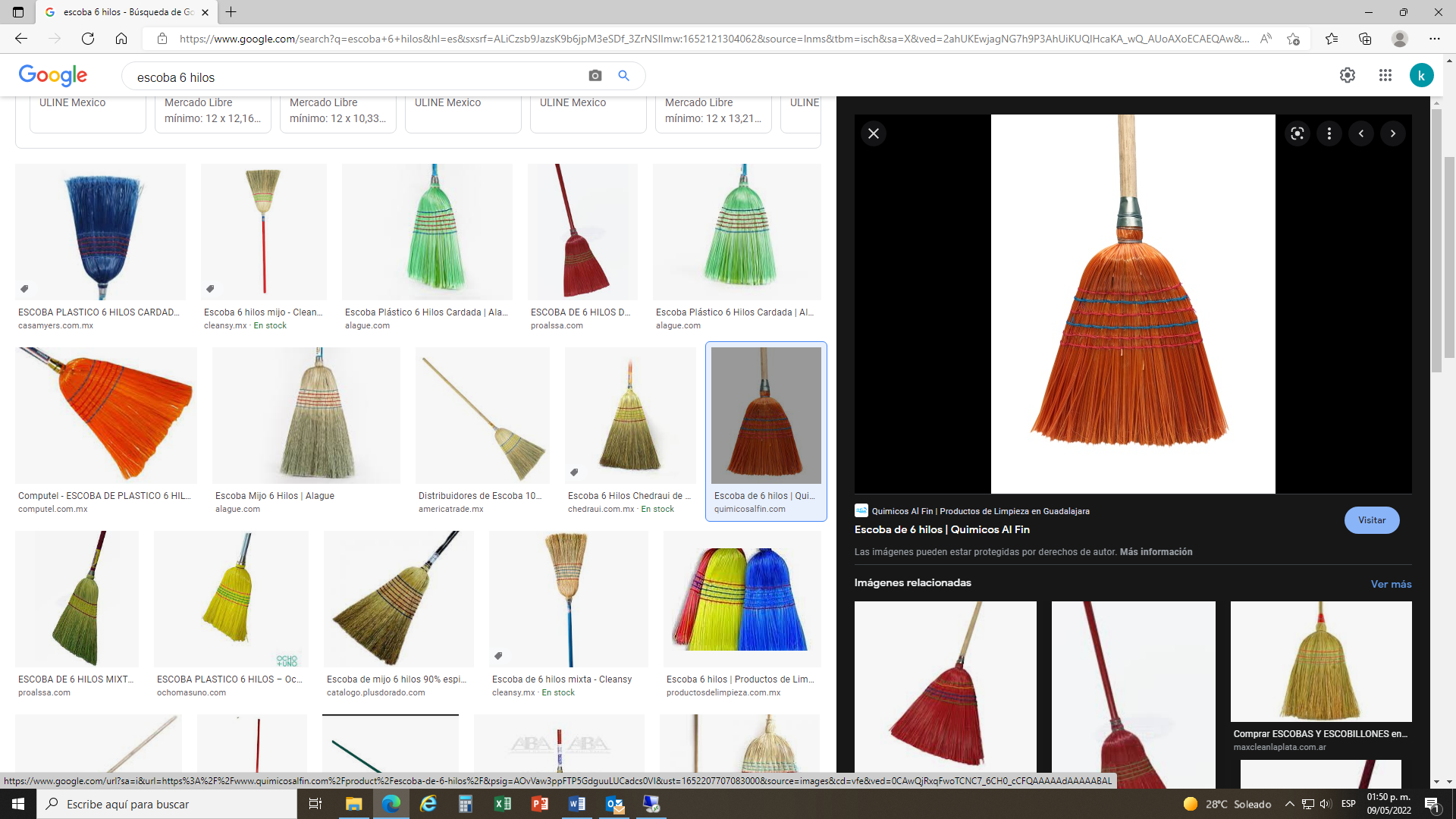 INDISTINTAPieza6005 DÍAS HÁBILES PARA REVISIÓN5FUNDA DE REPUESTO PARA MOPS DE 60 CMINDISTINTAPieza3005 DÍAS HÁBILES PARA REVISIÓN6GEL ANTIBACTERIAL A GRANEL EN BASE ALCOHOL (ETANOL) AL 70 % SE PROPORCIONA IMAGEN COMO REFERENCIA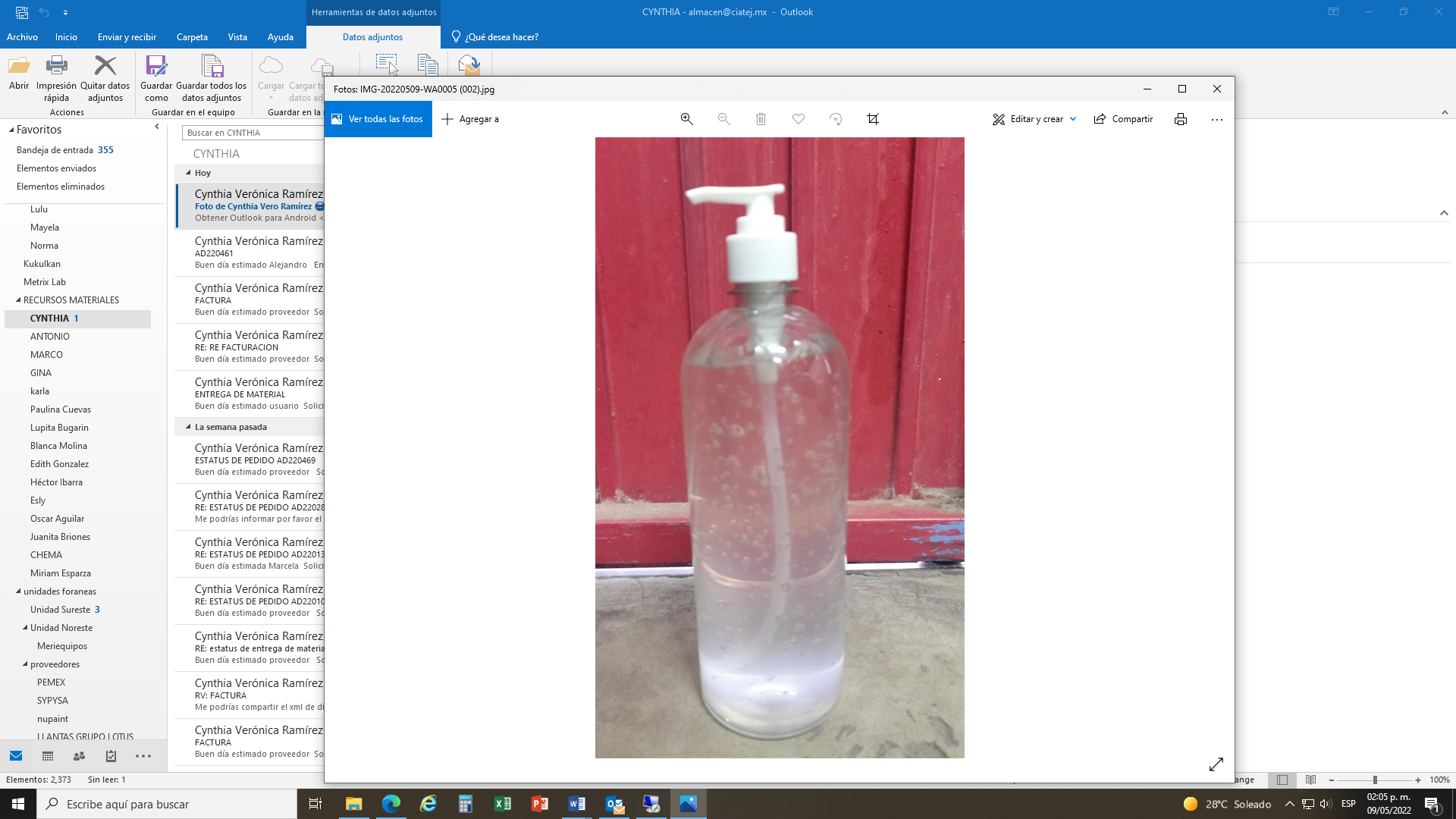 INDISTINTABotella de un 1Lt con despachador8005 DÍAS HÁBILES PARA REVISIÓN7LIMPIADOR MULTIUSOS AROMA PINO (TIPO PINOL), A GRANEL (CON ENVASE DE PLASTICO)INDISTINTABidón de 20 L6005 DÍAS HÁBILES PARA REVISIÓN8PAPEL HIGIENICO, DE 200M X 9CMINDISTINTACaja con 12 Bobinas25005 DÍAS HÁBILES PARA REVISIÓN9PASTILLA DESODORANTE, DE MINIMO 60 GRAMOS, PARA SANITARIOSINDISTINTAPieza400005 DÍAS HÁBILES PARA REVISIÓN10RECOGEDOR DE USO DOMESTICO MANGO CORTO TOTALMENTE DE PLASTICOINDISTINTAPieza6005 DÍAS HÁBILES PARA REVISIÓN11SARRICIDA A GRANEL (CON ENVASE)INDISTINTABidón de 20 L505 DÍAS HÁBILES PARA REVISIÓN12TOALLA EN ROLLO PARA MANOS, DE 180M X 19.5CM INDISTINTACaja con 6 Bobinas30005 DÍAS HÁBILES PARA REVISIÓN13TRAPEADOR DE ALGODÓN MEDIANO USO RUDO, CON MANGO DE MADERA BARNIZADO O FORRADO DE PLASTICOINDISTINTAPieza3005 DÍAS HÁBILES PARA REVISIÓN14ATOMIZADOR DE PLASTICO CON CAPACIDAD DE ½ LT (500ML), USO RUDOINDISTINTAPieza10005 DÍAS HÁBILES PARA REVISIÓN15CEPILLO PLASTICO TIPO PLANCHAINDISTINTAPieza5005 DÍAS HÁBILES PARA REVISIÓNIDDESCRIPCIÓN DE LOS BIENESMARCAPRESENTACIONCANTIDAD TOTALDÍAS HÁBILES PARA REVISIÓN POR ENTREGA PROGRAMADA1BOLSA NEGRA JUMBO, DE GROSOR ESTANDARINDISTINTABulto de 25Kg605 DÍAS HÁBILES PARA REVISIÓN2CLORO DESINFECTANTE A GRANEL, EN CONCENTRACIÓN DEL 6%, (CON ENVASE DE PLASTICO)INDISTINTABidon de 20 L505 DÍAS HÁBILES PARA REVISIÓN3DETERGENTE EN POLVOINDISTINTABolsa 10 KG1105 DÍAS HÁBILES PARA REVISIÓN4TAPETE PARA MINGITORIO ANTISALPICADURAS AROMA INDISTINTOINDISTINTAPieza5005 DÍAS HÁBILES PARA REVISIÓN5ESCOBA PLASTICA PARA EXTERIORES, CON MANGO DE MADERA BARNIZADO O FORRADA DE PLASTICO, SE PROPORCIONA IMAGEN COMO REFERENCIAINDISTINTAPieza2005 DÍAS HÁBILES PARA REVISIÓN6FRANELA DE MICROFIBRA, COLOR INDISTINTO, MEDIDA 40CMX40CMINDISTINTAPieza10005 DÍAS HÁBILES PARA REVISIÓN7FUNDA DE REPUESTO PARA MOPS DE 60 CMINDISTINTAPieza5005 DÍAS HÁBILES PARA REVISIÓN8GUANTES DE LATEX BAJO EL CODO, PARA USO DOMESTICO TALLA CHICA, COLOR ROJO INDISTINTABolsa con un par2005 DÍAS HÁBILES PARA REVISIÓN9GUANTES DE LATEX BAJO EL CODO, PARA USO DOMESTICO TALLA MEDIANA, COLOR ROJOINDISTINTABolsa con un par2005 DÍAS HÁBILES PARA REVISIÓN10GUANTES DE LATEX BAJO EL CODO, PARA USO DOMESTICO TALLA GRANDE, COLOR ROJOINDISTINTABolsa con un par1005 DÍAS HÁBILES PARA REVISIÓN11JABON LIQUIDO PARA VEHICULOS A GRANEL, CON ENVASE PLASTICOINDISTINTABidon de 20 L505 DÍAS HÁBILES PARA REVISIÓN12LIMPIADOR Y ABRILLANTADOR PARA ACERO INOXIDABLE EN AEROSOLINDISTINTABote en aerosol de mínimo 200 g1005 DÍAS HÁBILES PARA REVISIÓN13PAPEL HIGIENICO, DE 200M X 9CM INDISTINTACaja con 12 Bobinas3005 DÍAS HÁBILES PARA REVISIÓN14PASTILLA DESODORANTE, DE MINIMO 60 GRAMOS, PARA SANITARIOSINDISTINTAPieza10005 DÍAS HÁBILES PARA REVISIÓN15TOALLA EN ROLLO PARA MANOS, DE 180M X 19.5CMINDISTINTACaja con 6 Bobinas3005 DÍAS HÁBILES PARA REVISIÓN16TRAPEADOR DE ALGODÓN MEDIANO USO RUDO, CON MANGO DE MADERA BARNIZADO O FORRADO DE PLASTICO, INDISTINTAPieza3005 DÍAS HÁBILES PARA REVISIÓN17CREMA ABRILLANTADORA PARA SUPERFICIES DE VINILO /TIPO ARMOR ALL, CON ENVASE PLASTICO INDISTINTABidón de 20 L205 DÍAS HÁBILES PARA REVISIÓN18LIMPIADOR DE MUEBLES SACUDIDOR EN AEROSOL, INDISTINTABote en aerosol de mínimo 200 g5005 DÍAS HÁBILES PARA REVISIÓN19BASE METALICA PARA MOP DE 60 MTSINDISTINTAPieza2005 DÍAS HÁBILES PARA REVISIÓN20LIJA DE AGUA GRADO #180 MEDIDAS 23 CM X 28 CM (9”X11”)INDISTINTACAJA CON 50 PZ105 DÍAS HÁBILES PARA REVISIÓNIDDESCRIPCIÓN DE LOS BIENESMARCAPRESENTACIONCANTIDAD TOTALDÍAS HÁBILES PARA REVISIÓN POR ENTREGA PROGRAMADA1AROMATIZANTE A GRANEL (Lavanda) CON ENVASE PLASTICOINDISTINTABidon de 20 L505 DÍAS HÁBILES PARA REVISIÓN2AROMATIZANTE A GRANEL (Lima limón) CON ENVASE PLASTICOINDISTINTABidon de 20 L505 DÍAS HÁBILES PARA REVISIÓN3BOLSA NEGRA DE 50 CM X 70CM, DE GROSOR ESTANDARINDISTINTABulto de 25Kg1005 DÍAS HÁBILES PARA REVISIÓN4BOLSA NEGRA DE 70 CM X 90CM DE GROSOR ESTANDAR INDISTINTABulto de 25Kg1005 DÍAS HÁBILES PARA REVISIÓN5CLORO DESINFECTANTE A GRANEL, EN CONCENTRACIÓN DEL 6%, (CON ENVASE DE PLASTICO) INDISTINTABidon de 20 L505 DÍAS HÁBILES PARA REVISIÓN6CUBETA  DE PLASTICO  CON  ASA METALICA  # 12 CAPACIDAD 10 LTINDISTINTAPieza2005 DÍAS HÁBILES PARA REVISIÓN7DETERGENTE EN POLVO INDISTINTABolsa 10 KG205 DÍAS HÁBILES PARA REVISIÓN8TAPETE PARA MINGITORIO ANTISALPICADURAS AROMA INDISTINTOINDISTINTAPieza2405 DÍAS HÁBILES PARA REVISIÓN9ESCOBA PLASTICA PARA EXTERIORES, CON MANGO DE MADERA BARNIZADO O FORRADA DE PLASTICO, SE PROPORCIONA IMAGEN COMO REFERENCIA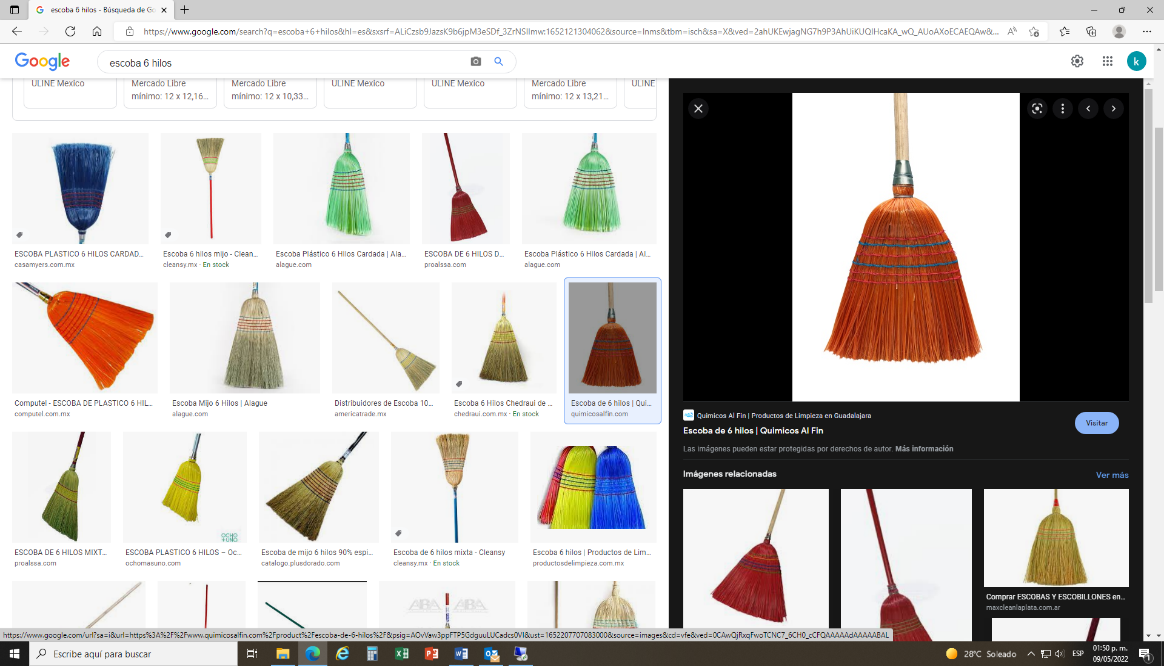 INDISTINTAPieza3005 DÍAS HÁBILES PARA REVISIÓN10CEPILLO PARA WC BOLA PERICO CON BASEINDISTINTAPieza1505 DÍAS HÁBILES PARA REVISIÓN11FRANELA DE MICROFIBRA, COLOR INDISTINTO, MEDIDA 40CMX40CMINDISTINTAPieza2005 DÍAS HÁBILES PARA REVISIÓN12GEL ANTIBACTERIAL A GRANEL EN BASE ALCOHOL (ETANOL) AL 70 % SE PROPORCIONA IMAGEN COMO REFERENCIA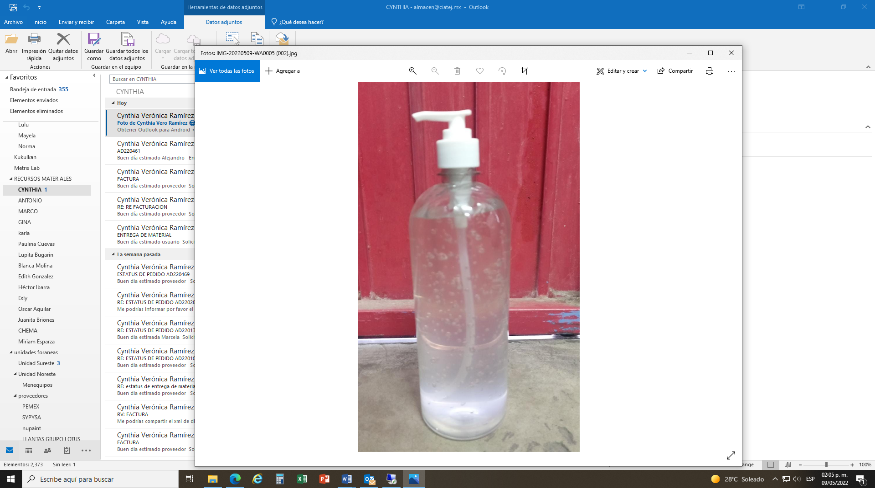 INDISTINTABotella de  un 1Lt con despachador12005 DÍAS HÁBILES PARA REVISIÓN13JABON LIQUIDO PARA MANOS A GRANEL,  CON ENVASE PLASTICOINDISTINTABidon de 20 L705 DÍAS HÁBILES PARA REVISIÓN14JABON LIQUIDO PARA CRISTALES A GRANEL, CON ENVASE PLASTICOINDISTINTABidon de 20 L505 DÍAS HÁBILES PARA REVISIÓN15JABON LIQUIDO PARA VEHICULOS A GRANEL, CON ENVASE PLASTICOINDISTINTABidon de 20 L205 DÍAS HÁBILES PARA REVISIÓN16LIMPIADOR Y ABRILLANTADOR  PARA ACERO INOXIDABLE EN AEROSOLINDISTINTABote en aerosol de mínimo 200 g805 DÍAS HÁBILES PARA REVISIÓN17LIMPIADOR MULTIUSOS AROMA PINO (TIPO PINOL), A GRANEL (CON ENVASE DE PLASTICO)INDISTINTABidon de 20 L705 DÍAS HÁBILES PARA REVISIÓN18PAPEL HIGIENICO,  DE 200M X 9CM INDISTINTACaja con 12 Bobinas4005 DÍAS HÁBILES PARA REVISIÓN19PASTILLA DESODORANTE, DE MINIMO 60 GRAMOS, PARA SANITARIOSINDISTINTAPieza3605 DÍAS HÁBILES PARA REVISIÓN20RECOGEDOR DE USO DOMESTICO MANGO CORTO TOTALMENTE DE PLASTICOINDISTINTAPieza2005 DÍAS HÁBILES PARA REVISIÓN21SARRICIDA A GRANEL (CON ENVASE )INDISTINTABidon de 20 L505 DÍAS HÁBILES PARA REVISIÓN22TOALLA EN ROLLO PARA MANOS, DE 180M X 19.5CMINDISTINTACaja con 6 Bobinas6005 DÍAS HÁBILES PARA REVISIÓN23TRAPEADOR DE ALGODÓN MEDIANO USO RUDO, CON MANGO DE MADERA BARNIZADO O FORRADO DE PLASTICOINDISTINTAPieza4005 DÍAS HÁBILES PARA REVISIÓN24DESTAPA CAÑOS  PLASTICO CON PALO DE MADERA CHICOINDISTINTAPieza1005 DÍAS HÁBILES PARA REVISIÓN25JABON LIQUIDO PARA TRASTES , CON ENVASE PLASTICOINDISTINTABidon de 20 L805 DÍAS HÁBILES PARA REVISIÓN26ATOMIZADOR DE PLASTICO CON CAPACIDAD DE 1 LT, USO RUDOINDISTINTAPieza3005 DÍAS HÁBILES PARA REVISIÓN27DESTAPA CAÑOS LIQUIDOINDISTINTABotella de 1 litro405 DÍAS HÁBILES PARA REVISIÓN28CREMA ABRILLANTADORA PARA SUPERFICIES DE VINILO /TIPO ARMOR ALL, CON ENVASE PLASTICOINDISTINTABidon de 20 L805 DÍAS HÁBILES PARA REVISIÓN29LIMPIADOR DE  MUEBLES  SACUDIDOR EN AEROSOLINDISTINTABote en aerosol de mínimo 200 g1205 DÍAS HÁBILES PARA REVISIÓNIDDESCRIPCIÓN DE LOS BIENESMARCAPRESENTACIONCANTIDAD TOTALDÍAS HÁBILES PARA REVISIÓN POR ENTREGA PROGRAMADA1AROMATIZANTE A GRANEL (Lima limón) CON ENVASE PLASTICOINDISTINTABidón de 20 L1505 DÍAS HÁBILES PARA REVISIÓN2TRAPEADOR DE ALGODÓN MEDIANO USO RUDO, CON MANGO DE MADERA BARNIZADO O FORRADO DE PLASTICOINDISTINTAPieza605 DÍAS HÁBILES PARA REVISIÓN3JABON LIQUIDO PARA TRASTES, CON ENVASE PLASTICOINDISTINTABidón de 20 L305 DÍAS HÁBILES PARA REVISIÓN4CLORO DESINFECTANTE A GRANEL, EN CONCENTRACIÓN DEL 6%, (CON ENVASE DE PLASTICO) INDISTINTABidón de 20 L1505 DÍAS HÁBILES PARA REVISIÓN5TOALLA EN ROLLO PARA MANOS, DE 180M X 19.5CM, INDISTINTACaja con 6 Bobinas3505 DÍAS HÁBILES PARA REVISIÓN6PAPEL HIGIENICO, DE 200M X 9CM INDISTINTACaja con 12 Bobinas3505 DÍAS HÁBILES PARA REVISIÓN7TAPETE PARA MINGITORIO ANTISALPICADURAS AROMA INDISTINTOINDISTINTAPieza3005 DÍAS HÁBILES PARA REVISIÓN8SARRICIDA A GRANEL (CON ENVASE)INDISTINTABidón de 20 L105 DÍAS HÁBILES PARA REVISIÓNID DESCRIPCIÓN DEL BIEN O SERVICIOMARCAPRESENTACIONCANTIDAD TOTALCOSTO UNITARIOCOSTO TOTAL1AROMATIZANTE A GRANEL (Lima limón) CON ENVASE PLASTICOINDISTINTABidón de 20 L502CLORO DESINFECTANTE A GRANEL, EN CONCENTRACIÓN DEL 6%, (CON ENVASE DE PLASTICO)INDISTINTABidón de 20 L353CUBETA DE PLASTICO CON ASA METALICA # 12 CAPACIDAD 10 LTINDISTINTAPieza504ESCOBA PLASTICA PARA EXTERIORES, CON MANGO DE MADERA BARNIZADO O FORRADA DE PLASTICOINDISTINTAPieza605FUNDA DE REPUESTO PARA MOPS DE 60 CMINDISTINTAPieza306GEL ANTIBACTERIAL A GRANEL EN BASE ALCOHOL (ETANOL) AL 70 %INDISTINTABotella de un 1Lt con despachador807LIMPIADOR MULTIUSOS AROMA PINO (TIPO PINOL), A GRANEL (CON ENVASE DE PLASTICO)INDISTINTABidón de 20 L608PAPEL HIGIENICO, DE 200M X 9CMINDISTINTACaja con 12 Bobinas2509PASTILLA DESODORANTE, DE  MINIMO 60 GRAMOS, PARA SANITARIOSINDISTINTAPieza400010RECOGEDOR DE USO DOMESTICO MANGO CORTO TOTALMENTE DE PLASTICOINDISTINTAPieza6011SARRICIDA A GRANEL (CON ENVASE),INDISTINTABidón de 20 L512TOALLA EN ROLLO PARA MANOS, DE 180M X 19.5CM, INDISTINTACaja con 6 Bobinas30013TRAPEADOR DE ALGODÓN MEDIANO USO RUDO, CON MANGO DE MADERA BARNIZADO O FORRADO DE PLASTICOINDISTINTAPieza3014ATOMIZADOR DE PLASTICO CON CAPACIDAD DE   ½ LT, USO RUDOINDISTINTAPieza10015CEPILLO PLASTICO TIPO PLANCHAINDISTINTAPieza50SUBTOTALIVATOTALID DESCRIPCIÓN DEL BIEN O SERVICIOMARCAPRESENTACIONCANTIDAD TOTALCOSTO UNITARIOCOSTO TOTAL1BOLSA NEGRA JUMBO, DE GROSOR ESTANDARINDISTINTABulto de 25Kg62CLORO DESINFECTANTE A GRANEL, EN CONCENTRACIÓN DEL 6%, (CON ENVASE DE PLASTICO)INDISTINTABidon de 20 L53DETERGENTE EN POLVO, INDISTINTABolsa 10 KG114TAPETE PARA MINGITORIO ANTISALPICADURAS AROMA INDISTINTOINDISTINTAPieza505ESCOBA PLASTICA PARA EXTERIORES, CON MANGO DE MADERA BARNIZADO O FORRADA DE PLASTICOINDISTINTAPieza206FRANELA DE MICROFIBRA, COLOR INDISTINTO, MEDIDA 40CMX40CMINDISTINTAPieza1007FUNDA DE REPUESTO PARA MOPS DE 60 CMINDISTINTAPieza508GUANTES DE LATEX BAJO EL CODO, PARA USO DOMESTICO TALLA CHICA, COLOR ROJO INDISTINTABolsa con un par209GUANTES DE LATEX BAJO EL CODO, PARA USO DOMESTICO TALLA MEDIANA, COLOR ROJOINDISTINTABolsa con un par2010GUANTES DE LATEX BAJO EL CODO, PARA USO DOMESTICO TALLA GRANDE, COLOR ROJOINDISTINTABolsa con un par1011JABON LIQUIDO PARA VEHICULOS A GRANEL, CON ENVASE PLASTICOINDISTINTABidon de 20 L512LIMPIADOR Y ABRILLANTADOR PARA ACERO INOXIDABLE EN AEROSOLINDISTINTABote en aerosol de mínimo 200 g1013PAPEL HIGIENICO, DE 200M X 9CM INDISTINTACaja con 12 Bobinas3014PASTILLA DESODORANTE, DE MINIMO 60 GRAMOS, PARA SANITARIOSINDISTINTAPieza10015TOALLA EN ROLLO PARA MANOS, DE 180M X 19.5CMINDISTINTACaja con 6 Bobinas3016TRAPEADOR DE ALGODÓN MEDIANO USO RUDO, CON MANGO DE MADERA BARNIZADO O FORRADO DE PLASTICO, INDISTINTAPieza3017CREMA ABRILLANTADORA PARA SUPERFICIES DE VINILO /TIPO ARMOR ALL, CON ENVASE PLASTICO INDISTINTABidón de 20 L218LIMPIADOR DE MUEBLES SACUDIDOR EN AEROSOL, INDISTINTABote en aerosol de mínimo 200 g5019BASE METALICA PARA MOP DE 60 MTSINDISTINTAPieza2020LIJA DE AGUA GRADO #180 MEDIDAS 230 X 280 CM (9X11)INDISTINTACAJA CON 50 PZ1SUBTOTALIVATOTALID DESCRIPCIÓN DEL BIEN O SERVICIOMARCAPRESENTACIONCANTIDAD TOTALCOSTO UNITARIOCOSTO TOTAL1AROMATIZANTE A GRANEL (Lavanda) CON ENVASE PLASTICOINDISTINTABidon de 20 L52AROMATIZANTE A GRANEL (Lima limón) CON ENVASE PLASTICOINDISTINTABidon de 20 L53BOLSA NEGRA DE 50 X 70CM, DE GROSOR ESTANDARINDISTINTABulto de 25Kg104BOLSA NEGRA DE 70 X 90CM DE GROSOR ESTANDAR INDISTINTABulto de 25Kg105CLORO DESINFECTANTE A GRANEL, EN CONCENTRACIÓN DEL 6%, (CON ENVASE DE PLASTICO) INDISTINTABidon de 20 L56CUBETA  DE PLASTICO  CON  ASA METALICA  # 12 CAPACIDAD 10 LTINDISTINTAPieza207DETERGENTE EN POLVO INDISTINTABolsa 10 KG28TAPETE PARA MINGITORIO ANTISALPICADURAS AROMA INDISTINTOINDISTINTAPieza249ESCOBA PLASTICA PARA EXTERIORES, CON MANGO DE MADERA BARNIZADO O FORRADA DE PLASTICO INDISTINTAPieza3010CEPILLO PARA WC BOLA PERICO CON BASEINDISTINTAPieza1511FRANELA DE MICROFIBRA, COLOR INDISTINTO, MEDIDA 40CMX40CMINDISTINTAPieza2012GEL ANTIBACTERIAL A GRANEL EN BASE ALCOHOL (ETANOL) AL 70 %INDISTINTABotella de  un 1Lt con despachador12013JABON LIQUIDO PARA MANOS A GRANEL,  CON ENVASE PLASTICOINDISTINTABidon de 20 L714JABON LIQUIDO PARA CRISTALES A GRANEL, CON ENVASE PLASTICOINDISTINTABidon de 20 L515JABON LIQUIDO PARA VEHICULOS A GRANEL, CON ENVASE PLASTICOINDISTINTABidon de 20 L216LIMPIADOR Y ABRILLANTADOR  PARA ACERO INOXIDABLE EN AEROSOLINDISTINTABote en aerosol de mínimo 200 g817LIMPIADOR MULTIUSOS AROMA PINO (TIPO PINOL), A GRANEL (CON ENVASE DE PLASTICO)INDISTINTABidon de 20 L718PAPEL HIGIENICO,  DE 200M X 9CM INDISTINTACaja con 12 Bobinas4019PASTILLA DESODORANTE, DE MINIMO 60 GRAMOS, PARA SANITARIOSINDISTINTAPieza3620RECOGEDOR DE USO DOMESTICO MANGO CORTO TOTALMENTE DE PLASTICOINDISTINTAPieza2021SARRICIDA A GRANEL (CON ENVASE )INDISTINTABidon de 20 L522TOALLA EN ROLLO PARA MANOS, DE 180M X 19.5CMINDISTINTACaja con 6 Bobinas6023TRAPEADOR DE ALGODÓN MEDIANO USO RUDO, CON MANGO DE MADERA BARNIZADO O FORRADO DE PLASTICOINDISTINTAPieza4024DESTAPA CAÑOS  PLASTICO CON PALO DE MADERA CHICOINDISTINTAPieza1025JABON LIQUIDO PARA TRASTES , CON ENVASE PLASTICOINDISTINTABidon de 20 L826ATOMIZADOR DE PLASTICO CON CAPACIDAD DE   1 LT, USO RUDOINDISTINTAPieza3027DESTAPA CAÑOS LIQUIDOINDISTINTABotella de 1 litro428CREMA ABRILLANTADORA PARA SUPERFICIES DE VINILO /TIPO ARMOR ALL, CON ENVASE PLASTICOINDISTINTABidon de 20 L829LIMPIADOR DE  MUEBLES  SACUDIDOR EN AEROSOLINDISTINTABote en aerosol de mínimo 200 g12SUBTOTALIVATOTALID DESCRIPCIÓN DEL BIEN O SERVICIOMARCAPRESENTACIONCANTIDAD TOTALCOSTO UNITARIOCOSTO TOTAL1AROMATIZANTE A GRANEL (Lima limón) CON ENVASE PLASTICOINDISTINTABidón de 20 L152TRAPEADOR DE ALGODÓN MEDIANO USO RUDO, CON MANGO DE MADERA BARNIZADO O FORRADO DE PLASTICOINDISTINTAPieza63JABON LIQUIDO PARA TRASTES, CON ENVASE PLASTICOINDISTINTABidón de 20 L34CLORO DESINFECTANTE A GRANEL, EN CONCENTRACIÓN DEL 6%, (CON ENVASE DE PLASTICO) INDISTINTABidón de 20 L155TOALLA EN ROLLO PARA MANOS, DE 180M X 19.5CM, INDISTINTACaja con 6 Bobinas356PAPEL HIGIENICO, DE 200M X 9CM INDISTINTACaja con 12 Bobinas357TAPETE PARA MINGITORIO ANTISALPICADURAS AROMA INDISTINTOINDISTINTAPieza308SARRICIDA A GRANEL (CON ENVASE)INDISTINTABidón de 20 L1SUBTOTALIVATOTALDATOS DEL LICITANTEDATOS DEL LICITANTEDATOS DEL LICITANTEDATOS DEL LICITANTEDATOS DEL LICITANTEDATOS DEL LICITANTEDATOS DEL LICITANTEDATOS DEL LICITANTEDATOS DEL LICITANTEDATOS DEL LICITANTEDATOS DEL LICITANTEDATOS DEL LICITANTENOMBRE DE LA PERSONA FÍSICA O MORAL:NOMBRE DE LA PERSONA FÍSICA O MORAL:NOMBRE DE LA PERSONA FÍSICA O MORAL:Registró Federal de Contribuyentes:Registró Federal de Contribuyentes:Registró Federal de Contribuyentes:CURP (EN CASO DE SER PERSONA FÍSICA)CURP (EN CASO DE SER PERSONA FÍSICA)CURP (EN CASO DE SER PERSONA FÍSICA)oBJETO SOCIAL:oBJETO SOCIAL:oBJETO SOCIAL:DOMICILIO FISCALDOMICILIO FISCALDOMICILIO FISCALDOMICILIO FISCALDOMICILIO FISCALDOMICILIO FISCALDOMICILIO FISCALDOMICILIO FISCALDOMICILIO FISCALDOMICILIO FISCALDOMICILIO FISCALDOMICILIO FISCALCalle y número:Colonia:Colonia:Colonia:Municipio o Delegación:C.P.:C.P.:C.P.:Entidad Federativa:TELÉFONO:TELÉFONO:TELÉFONO:correo ELECTRÓNICO:Fax:Fax:Fax:DATOS DE ACREDITACIÓN DE LA EXISTENCIA LEGAL DE LA PERSONA MORAL (EN SU CASO)DATOS DE ACREDITACIÓN DE LA EXISTENCIA LEGAL DE LA PERSONA MORAL (EN SU CASO)DATOS DE ACREDITACIÓN DE LA EXISTENCIA LEGAL DE LA PERSONA MORAL (EN SU CASO)DATOS DE ACREDITACIÓN DE LA EXISTENCIA LEGAL DE LA PERSONA MORAL (EN SU CASO)DATOS DE ACREDITACIÓN DE LA EXISTENCIA LEGAL DE LA PERSONA MORAL (EN SU CASO)DATOS DE ACREDITACIÓN DE LA EXISTENCIA LEGAL DE LA PERSONA MORAL (EN SU CASO)DATOS DE ACREDITACIÓN DE LA EXISTENCIA LEGAL DE LA PERSONA MORAL (EN SU CASO)DATOS DE ACREDITACIÓN DE LA EXISTENCIA LEGAL DE LA PERSONA MORAL (EN SU CASO)DATOS DE ACREDITACIÓN DE LA EXISTENCIA LEGAL DE LA PERSONA MORAL (EN SU CASO)DATOS DE ACREDITACIÓN DE LA EXISTENCIA LEGAL DE LA PERSONA MORAL (EN SU CASO)DATOS DE ACREDITACIÓN DE LA EXISTENCIA LEGAL DE LA PERSONA MORAL (EN SU CASO)DATOS DE ACREDITACIÓN DE LA EXISTENCIA LEGAL DE LA PERSONA MORAL (EN SU CASO)Numero de escritura publica en la que consta su acta constitutiva:Numero de escritura publica en la que consta su acta constitutiva:Numero de escritura publica en la que consta su acta constitutiva:Numero de escritura publica en la que consta su acta constitutiva:Numero de escritura publica en la que consta su acta constitutiva:Notaría Número:Notaría Número:Notaría Número:Notaría Número:Lugar de la Notaría:Fecha:Fecha:Fecha:Nombre del Notario:Numero del Registro publico de la Propiedad:Numero del Registro publico de la Propiedad:Numero del Registro publico de la Propiedad:Fecha:Fecha:Fecha:Lugar:Numero de ultima reforma constitutiva:Numero de ultima reforma constitutiva:NOTARIA NÚMERO:NOTARIA NÚMERO:NOTARIA NÚMERO:NOTARIA NÚMERO:NOTARIA NÚMERO:Lugar de la Notaría:FECHA:FECHA:FECHA:FECHA:Nombre del Notario:RELACIóN DE ACCIONISTASRELACIóN DE ACCIONISTASRELACIóN DE ACCIONISTASRELACIóN DE ACCIONISTASRELACIóN DE ACCIONISTASRELACIóN DE ACCIONISTASRELACIóN DE ACCIONISTASRELACIóN DE ACCIONISTASRELACIóN DE ACCIONISTASRELACIóN DE ACCIONISTASRELACIóN DE ACCIONISTASRELACIóN DE ACCIONISTASNombre:RFC:RFC:RFC:Nombre:*** AGREGAR O QUITAR TANTOS COMO ACCIONISTAS EXISTAN ****** AGREGAR O QUITAR TANTOS COMO ACCIONISTAS EXISTAN ****** AGREGAR O QUITAR TANTOS COMO ACCIONISTAS EXISTAN ****** AGREGAR O QUITAR TANTOS COMO ACCIONISTAS EXISTAN ***RFC:RFC:RFC:DATOS DEL REPRESENTANTE O APODERADO LEGAL (EN SU CASO)DATOS DEL REPRESENTANTE O APODERADO LEGAL (EN SU CASO)DATOS DEL REPRESENTANTE O APODERADO LEGAL (EN SU CASO)DATOS DEL REPRESENTANTE O APODERADO LEGAL (EN SU CASO)DATOS DEL REPRESENTANTE O APODERADO LEGAL (EN SU CASO)DATOS DEL REPRESENTANTE O APODERADO LEGAL (EN SU CASO)DATOS DEL REPRESENTANTE O APODERADO LEGAL (EN SU CASO)DATOS DEL REPRESENTANTE O APODERADO LEGAL (EN SU CASO)DATOS DEL REPRESENTANTE O APODERADO LEGAL (EN SU CASO)DATOS DEL REPRESENTANTE O APODERADO LEGAL (EN SU CASO)DATOS DEL REPRESENTANTE O APODERADO LEGAL (EN SU CASO)DATOS DEL REPRESENTANTE O APODERADO LEGAL (EN SU CASO)Nombre deL Apoderado o Representante Legal:Nombre deL Apoderado o Representante Legal:Nombre deL Apoderado o Representante Legal:ESCRITURA PÚBLICA mediante LA cual acredita su personalidad y facultades:ESCRITURA PÚBLICA mediante LA cual acredita su personalidad y facultades:ESCRITURA PÚBLICA mediante LA cual acredita su personalidad y facultades:Notaría Número:Notaría Número:Notaría Número:Lugar de la Notaría:Fecha:Fecha:Fecha:Nombre del Notario:No.REFERENCIA DE LA CONVOCATORIAREFERENCIA DE LA CONVOCATORIAREFERENCIA DE LA CONVOCATORIAPREGUNTANo.NUMERALPUNTO / INCISOAPARTADO / INCISOPREGUNTA123456…DATOS DEL LICITANTEDATOS DEL LICITANTEDATOS DEL LICITANTEDATOS DEL LICITANTEDATOS DEL LICITANTEDATOS DEL LICITANTEDATOS DEL LICITANTEDATOS DEL LICITANTEDATOS DEL LICITANTEDATOS DEL LICITANTEDATOS DEL LICITANTEDATOS DEL LICITANTENOMBRE DE LA PERSONA FÍSICA O MORAL:NOMBRE DE LA PERSONA FÍSICA O MORAL:NOMBRE DE LA PERSONA FÍSICA O MORAL:Registró Federal de Contribuyentes:Registró Federal de Contribuyentes:Registró Federal de Contribuyentes:CURP (EN CASO DE SER PERSONA FÍSICA)CURP (EN CASO DE SER PERSONA FÍSICA)CURP (EN CASO DE SER PERSONA FÍSICA)oBJETO SOCIAL:oBJETO SOCIAL:oBJETO SOCIAL:DOMICILIO FISCALDOMICILIO FISCALDOMICILIO FISCALDOMICILIO FISCALDOMICILIO FISCALDOMICILIO FISCALDOMICILIO FISCALDOMICILIO FISCALDOMICILIO FISCALDOMICILIO FISCALDOMICILIO FISCALDOMICILIO FISCALCalle y número:Colonia:Colonia:Colonia:Municipio o Delegación:C.P.:C.P.:C.P.:Entidad Federativa:TELÉFONO:TELÉFONO:TELÉFONO:correo ELECTRÓNICO:Fax:Fax:Fax:se autoriza expresamente a el CIATEJ para que todas las notificaciones que se practiquen durante el procedimiento de licitación pública ELECTRÓNICA NACIONAL, como aquéllas que sean necesarias durante el periodo de ejecución del contrato se realicen en el domicilio y/o correo ELECTRÓNICO señalado.se autoriza expresamente a el CIATEJ para que todas las notificaciones que se practiquen durante el procedimiento de licitación pública ELECTRÓNICA NACIONAL, como aquéllas que sean necesarias durante el periodo de ejecución del contrato se realicen en el domicilio y/o correo ELECTRÓNICO señalado.se autoriza expresamente a el CIATEJ para que todas las notificaciones que se practiquen durante el procedimiento de licitación pública ELECTRÓNICA NACIONAL, como aquéllas que sean necesarias durante el periodo de ejecución del contrato se realicen en el domicilio y/o correo ELECTRÓNICO señalado.se autoriza expresamente a el CIATEJ para que todas las notificaciones que se practiquen durante el procedimiento de licitación pública ELECTRÓNICA NACIONAL, como aquéllas que sean necesarias durante el periodo de ejecución del contrato se realicen en el domicilio y/o correo ELECTRÓNICO señalado.se autoriza expresamente a el CIATEJ para que todas las notificaciones que se practiquen durante el procedimiento de licitación pública ELECTRÓNICA NACIONAL, como aquéllas que sean necesarias durante el periodo de ejecución del contrato se realicen en el domicilio y/o correo ELECTRÓNICO señalado.se autoriza expresamente a el CIATEJ para que todas las notificaciones que se practiquen durante el procedimiento de licitación pública ELECTRÓNICA NACIONAL, como aquéllas que sean necesarias durante el periodo de ejecución del contrato se realicen en el domicilio y/o correo ELECTRÓNICO señalado.se autoriza expresamente a el CIATEJ para que todas las notificaciones que se practiquen durante el procedimiento de licitación pública ELECTRÓNICA NACIONAL, como aquéllas que sean necesarias durante el periodo de ejecución del contrato se realicen en el domicilio y/o correo ELECTRÓNICO señalado.se autoriza expresamente a el CIATEJ para que todas las notificaciones que se practiquen durante el procedimiento de licitación pública ELECTRÓNICA NACIONAL, como aquéllas que sean necesarias durante el periodo de ejecución del contrato se realicen en el domicilio y/o correo ELECTRÓNICO señalado.se autoriza expresamente a el CIATEJ para que todas las notificaciones que se practiquen durante el procedimiento de licitación pública ELECTRÓNICA NACIONAL, como aquéllas que sean necesarias durante el periodo de ejecución del contrato se realicen en el domicilio y/o correo ELECTRÓNICO señalado.se autoriza expresamente a el CIATEJ para que todas las notificaciones que se practiquen durante el procedimiento de licitación pública ELECTRÓNICA NACIONAL, como aquéllas que sean necesarias durante el periodo de ejecución del contrato se realicen en el domicilio y/o correo ELECTRÓNICO señalado.se autoriza expresamente a el CIATEJ para que todas las notificaciones que se practiquen durante el procedimiento de licitación pública ELECTRÓNICA NACIONAL, como aquéllas que sean necesarias durante el periodo de ejecución del contrato se realicen en el domicilio y/o correo ELECTRÓNICO señalado.se autoriza expresamente a el CIATEJ para que todas las notificaciones que se practiquen durante el procedimiento de licitación pública ELECTRÓNICA NACIONAL, como aquéllas que sean necesarias durante el periodo de ejecución del contrato se realicen en el domicilio y/o correo ELECTRÓNICO señalado.DATOS DE ACREDITACIÓN DE LA EXISTENCIA LEGAL DE LA PERSONA MORAL (EN SU CASO)DATOS DE ACREDITACIÓN DE LA EXISTENCIA LEGAL DE LA PERSONA MORAL (EN SU CASO)DATOS DE ACREDITACIÓN DE LA EXISTENCIA LEGAL DE LA PERSONA MORAL (EN SU CASO)DATOS DE ACREDITACIÓN DE LA EXISTENCIA LEGAL DE LA PERSONA MORAL (EN SU CASO)DATOS DE ACREDITACIÓN DE LA EXISTENCIA LEGAL DE LA PERSONA MORAL (EN SU CASO)DATOS DE ACREDITACIÓN DE LA EXISTENCIA LEGAL DE LA PERSONA MORAL (EN SU CASO)DATOS DE ACREDITACIÓN DE LA EXISTENCIA LEGAL DE LA PERSONA MORAL (EN SU CASO)DATOS DE ACREDITACIÓN DE LA EXISTENCIA LEGAL DE LA PERSONA MORAL (EN SU CASO)DATOS DE ACREDITACIÓN DE LA EXISTENCIA LEGAL DE LA PERSONA MORAL (EN SU CASO)DATOS DE ACREDITACIÓN DE LA EXISTENCIA LEGAL DE LA PERSONA MORAL (EN SU CASO)DATOS DE ACREDITACIÓN DE LA EXISTENCIA LEGAL DE LA PERSONA MORAL (EN SU CASO)DATOS DE ACREDITACIÓN DE LA EXISTENCIA LEGAL DE LA PERSONA MORAL (EN SU CASO)Numero de escritura publica en la que consta su acta constitutiva:Numero de escritura publica en la que consta su acta constitutiva:Numero de escritura publica en la que consta su acta constitutiva:Numero de escritura publica en la que consta su acta constitutiva:Numero de escritura publica en la que consta su acta constitutiva:Notaría Número:Notaría Número:Notaría Número:Notaría Número:Lugar de la Notaría:Fecha:Fecha:Fecha:Nombre del Notario:Numero del Registro publico de la Propiedad:Numero del Registro publico de la Propiedad:Numero del Registro publico de la Propiedad:Fecha:Fecha:Fecha:Lugar:Numero de ultima reforma constitutiva:Numero de ultima reforma constitutiva:NOTARIA NÚMERO:NOTARIA NÚMERO:NOTARIA NÚMERO:NOTARIA NÚMERO:NOTARIA NÚMERO:Lugar de la Notaría:FECHA:FECHA:FECHA:FECHA:Nombre del Notario:RELACIóN DE ACCIONISTASRELACIóN DE ACCIONISTASRELACIóN DE ACCIONISTASRELACIóN DE ACCIONISTASRELACIóN DE ACCIONISTASRELACIóN DE ACCIONISTASRELACIóN DE ACCIONISTASRELACIóN DE ACCIONISTASRELACIóN DE ACCIONISTASRELACIóN DE ACCIONISTASRELACIóN DE ACCIONISTASRELACIóN DE ACCIONISTASNombre:RFC:RFC:RFC:Nombre:*** AGREGAR O QUITAR TANTOS COMO ACCIONISTAS EXISTAN ****** AGREGAR O QUITAR TANTOS COMO ACCIONISTAS EXISTAN ****** AGREGAR O QUITAR TANTOS COMO ACCIONISTAS EXISTAN ****** AGREGAR O QUITAR TANTOS COMO ACCIONISTAS EXISTAN ***RFC:RFC:RFC:DATOS DEL REPRESENTANTE O APODERADO LEGAL (EN SU CASO)DATOS DEL REPRESENTANTE O APODERADO LEGAL (EN SU CASO)DATOS DEL REPRESENTANTE O APODERADO LEGAL (EN SU CASO)DATOS DEL REPRESENTANTE O APODERADO LEGAL (EN SU CASO)DATOS DEL REPRESENTANTE O APODERADO LEGAL (EN SU CASO)DATOS DEL REPRESENTANTE O APODERADO LEGAL (EN SU CASO)DATOS DEL REPRESENTANTE O APODERADO LEGAL (EN SU CASO)DATOS DEL REPRESENTANTE O APODERADO LEGAL (EN SU CASO)DATOS DEL REPRESENTANTE O APODERADO LEGAL (EN SU CASO)DATOS DEL REPRESENTANTE O APODERADO LEGAL (EN SU CASO)DATOS DEL REPRESENTANTE O APODERADO LEGAL (EN SU CASO)DATOS DEL REPRESENTANTE O APODERADO LEGAL (EN SU CASO)Nombre deL Apoderado o Representante Legal:Nombre deL Apoderado o Representante Legal:Nombre deL Apoderado o Representante Legal:ESCRITURA PÚBLICA mediante LA cual acredita su personalidad y facultades:ESCRITURA PÚBLICA mediante LA cual acredita su personalidad y facultades:ESCRITURA PÚBLICA mediante LA cual acredita su personalidad y facultades:Notaría Número:Notaría Número:Notaría Número:Lugar de la Notaría:Fecha:Fecha:Fecha:Nombre del Notario:EstratificaciónEstratificaciónEstratificaciónEstratificaciónEstratificaciónTamaño
(10)Sector
(6)Rango de Número de Trabajadores
(7) + (8)Rango de Monto de Ventas Anuales (mdp)
(9)Tope máximo combinado*MicroTodasHasta 10Hasta $44.6PequeñaComercioDesde 11 hasta 30Desde $4.01 hasta $10093PequeñaIndustria y BienesDesde 11 hasta 50Desde $4.01 hasta $10095MedianaComercioDesde 31 hasta 100Desde $100.01 hasta $250235MedianaBienesDesde 51 hasta 100Desde $100.01 hasta $250235MedianaIndustriaDesde 51 hasta 250Desde $100.01 hasta $250250*Tope Máximo combinado = ((Trabajadores) X 10% + (Ventas Anuales) X 90%)*Tope Máximo combinado = ((Trabajadores) X 10% + (Ventas Anuales) X 90%)*Tope Máximo combinado = ((Trabajadores) X 10% + (Ventas Anuales) X 90%)*Tope Máximo combinado = ((Trabajadores) X 10% + (Ventas Anuales) X 90%)*Tope Máximo combinado = ((Trabajadores) X 10% + (Ventas Anuales) X 90%)(7) (8) El número de trabajadores será el que resulte de la sumatoria de los puntos (7) y (8)(7) (8) El número de trabajadores será el que resulte de la sumatoria de los puntos (7) y (8)(7) (8) El número de trabajadores será el que resulte de la sumatoria de los puntos (7) y (8)(7) (8) El número de trabajadores será el que resulte de la sumatoria de los puntos (7) y (8)(7) (8) El número de trabajadores será el que resulte de la sumatoria de los puntos (7) y (8)NUMERODESCRIPCIÓN1Señalar la fecha de suscripción del documento.2Anotar el nombre de la dependencia o entidad convocante.3Precisar el procedimiento de que se trate, licitación pública, invitación a cuando menos tres personas o adjudicación directa.4Indicar el número respectivo del procedimiento.5Citar el nombre o razón social o denominación de la empresa.6Indicar con letra el sector al que pertenece (Industria, Comercio o Bienes)7Anotar el número de trabajadores de planta inscritos en el IMSS.8En su caso, anotar el número de personas subcontratadas.9Señalar el rango de monto de ventas anuales en millones de pesos (mdp), conforme al reporte de su ejercicio fiscal correspondiente a la última declaración anual de impuestos federales.10Señalar con letra el tamaño de la empresa (Micro, Pequeña o Mediana), conforme a la fórmula anotada al pie del cuadro de estratificación.11Indicar el Registro Federal de Contribuyentes del licitante.12Cuando el procedimiento tenga por objeto la adquisición de bienes y el licitante y fabricante sean personas distintas, indicar el Registro Federal de Contribuyentes del (los) fabricante(s) de los bienes que integran la oferta.13Anotar el nombre y firma del representante de la empresa licitante.BASEDOCUMENTO REQUERIDO¿PRESENTA EL DOCUMENTO?(Llenado exclusivo del CIATEJ)¿PRESENTA EL DOCUMENTO?(Llenado exclusivo del CIATEJ)BASEDOCUMENTO REQUERIDOSINODocumentos que deberá contener la proposiciónDocumentos que deberá contener la proposiciónDocumentos que deberá contener la proposiciónDocumentos que deberá contener la proposición1.1Propuesta Técnica.Escrito mediante el cual el licitante, por conducto de su representante o apoderado legal manifieste bajo protesta de decir verdad, la descripción y especificaciones de los bienes que oferta, así como en su caso la marca y submarca que propone para la entrega de los bienes; cumpliendo e indicando claramente en su propuesta técnica con lo señalado en el numeral V, puntos 1 y 2, así como con el Anexo 1 “Términos de Referencia” de esta convocatoria.Asimismo, deberá manifestar que en caso de resultar ganador en esta Licitación, que entregará los bienes objeto de la presente Licitación que le sea adjudicado, conforme a lo señalado en el numeral III, punto 1, apartado 1.1  y Anexo 1 “Términos de Referencia” de esta convocatoria y lo que en su caso se desprenda de la junta aclaratoria a la misma. (Se sugiere utilizar el formato del Anexo 1 Términos de Referencia de la presente convocatoria y especificar las fechas y lugares a las que se compromete a suministrar los bienes).1.1.1Currículo empresarial o del licitante (persona física)1.2Propuesta Económica.La oferta económica se deberá manifestar a través del formulario provisto para tal efecto en CompraNet para la presente Licitación; por lo que la oferta señalada en el sistema será la que la convocante tomará en cuenta para efecto de su evaluación y en su caso para adjudicación, en el supuesto de discrepancia entre lo ofertado en el sistema y cualquier otro documento incluido en la proposición, prevalecerá lo manifestado en la sección de “Propuesta Económica” de CompraNet.Se deberá adjuntar en CompraNet en el apartado de “Anexos Genéricos” de la sección de captura de la propuesta económica, un escrito (preferentemente en papel membretado del licitante) firmado por su propio derecho o a través de su representante o apoderado legal, mediante el cual manifieste bajo protesta de decir verdad lo siguiente:Resumen de la proposición económica por partida, desglosando el I.V.A. y cualquier otro impuesto aplicable al objeto de la presente Licitación, precisando el porcentaje correspondiente del mismo, utilizando para ello el formato proporcionado en el Anexo 2 “Propuesta Económica” de esta convocatoria.Que la oferta estará vigente 60 (sesenta) días naturales contados a partir de la fecha del acto de presentación y apertura de proposiciones y que los precios serán firmes hasta la total entrega de los bienes y cotizado en moneda nacional.Que los importes ofertados son en pesos mexicanos, fijos e incondicionados durante la vigencia del contrato que se suscriba, sin escalonación.En cualquiera de los casos, la propuesta económica deberá cumplir e indicar claramente lo señalado en el numeral V, punto 3  y Anexo 2 “Propuesta Económica” de esta convocatoria.La propuesta económica deberá estar debidamente firmada electrónicamente1.3Formato de acreditación. Conforme a lo señalado en el artículo 48, fracción V del RLAASSP, los licitantes que participen ya sea por sí mismos, o a través de un representante, para acreditar su personalidad, deberán presentar un escrito firmado por su propio derecho o a través de su representante o apoderado legal, mediante el cual manifieste bajo protesta de decir verdad, que cuenta con facultades suficientes para suscribir en nombre de su representada la proposición correspondiente, el cual deberá contener los siguientes datos:Del presente procedimiento de contratación:Nombre y número.Del licitante:Nombre completo o Razón Social.Clave del Registro Federal de Contribuyentes.Clave Única de Registro de Población, CURP (personas físicas).Datos de las escrituras públicas con las que se acredita la existencia legal de las personas morales, y de haberlas, sus reformas y modificaciones.Domicilio (calle y número exterior e interior (si lo tiene), colonia, código postal, delegación o municipio, entidad federativa, teléfono y fax).Dirección de correo electrónico oficial del licitante.Relación de los accionistas o socios, con su RFC y homoclave, yDescripción del objeto social (personas morales).Del representante o apoderado legal del licitante (en su caso): Nombre completo,Para acreditar que cuenta con facultades suficientes para suscribir la propuesta, mencionar número y fecha de la escritura pública en el documento que lo acredite la personalidad con la que comparezca, señalando el nombre, número y el lugar o circunscripción del fedatario público que las protocolizó, así como fecha y datos de su inscripción en el Registro Público de Comercio.Para esta manifestación podrán utilizar el formato proporcionado en el Anexo 5 “Formato de Acreditación” de esta convocatoria.En el caso de las proposiciones en conjunto, este documento se deberá presentar por cada miembro que integra la proposición.1.3.1De la persona moral: El Acta constitutiva y los datos de boleta de registro otorgado por el registro público de la propiedad y del comercio del Estado correspondiente, o en su caso la compulsa de los estatutos sociales vigentes (copia) para Persona Moral previamente inscritas en el Registro Público de la Propiedad y de Comercio, y Poder notarial certificado ante fedatario público en el cual se otorgue al representante o apoderado legal poder general para actos de administración o poder especial para suscribir contratos o convenios, o bien para llevar a cabo todos los trámites derivados de procedimientos de contratación o adjudicación en el Gobierno Federal o su equivalente.1.3.2De la persona física: El acta de nacimiento, y En su caso, poder notarial certificado ante fedatario público en el cual se otorgue al representante o apoderado legal poder general para actos de administración o poder especial para suscribir contratos o convenios, o bien para llevar a cabo todos los trámites derivados de procedimientos de contratación o adjudicación en el Gobierno Federal o su equivalente1.4Identificación oficial vigente del licitante o en su caso, del representante o apoderado legal en copia simple y legibleLos licitantes entregarán junto con su proposición, copia digital legible por ambos lados de su identificación oficial vigente con fotografía, tratándose de personas físicas y, en el caso de personas morales, de la persona que firme la proposición.Como identificación oficial se considerarán: Cédula Profesional, Cartilla del Servicio Militar Nacional, Pasaporte, Credencial de elector o Licencia de manejo; el documento que se utilice para efecto de lo solicitado en este apartado deberá estar vigente.En el caso de las proposiciones en conjunto, este documento se deberá presentar por cada miembro que integra la proposición.1.5Manifestación de Nacionalidad. Declaración que deberán presentar los licitantes donde manifiesten bajo protesta de decir verdad que es de nacionalidad mexicana y en el caso de personas morales, que se encuentran debidamente constituidas de acuerdo a las leyes mexicanas y que tiene su domicilio en territorio nacional.Para esta manifestación podrán utilizar el formato proporcionado en el Anexo 6 “Manifestación de nacionalidad” de esta convocatoria.En el caso de las proposiciones en conjunto, este documento se deberá presentar por cada miembro que integra la proposición.1.6Manifestación MIPYME. Escrito en el cual se manifieste bajo protesta de decir verdad, si la empresa se encuentra clasificada como una MIPYME de acuerdo a la estratificación establecida por la Secretaria de Economía, conforme al formato adjunto a la presente convocatoria como Anexo 7 “Manifestación de MIPYME”, o en su caso, presentar copia del documento expedido por autoridad competente que determine su estratificación como micro, pequeña o mediana empresa.En el supuesto de que el licitante no se ubique dentro de la estratificación de MIPYME, se deberá manifestar que la empresa es del tipo de clasificación “Grande” y no se encuentra clasificada como MIPYME.En el caso de las proposiciones en conjunto, este documento se deberá presentar por cada miembro que integra la proposición.1.7Escrito de aceptación de la convocatoria. Escrito mediante el cual manifieste que conoce y acepta el contenido y alcance de la convocatoria de la presente Licitación, de sus anexos y de las condiciones establecidas en las mismas, así como de las modificaciones a tales documentos que, en su caso, se deriven de sus juntas de aclaraciones. Para esta manifestación podrán utilizar el formato proporcionado en el Anexo 8 “Carta de Aceptación de Convocatoria” de esta convocatoria.En el caso de las proposiciones en conjunto, este documento se deberá presentar por cada miembro que integra la proposición.1.8Escrito del artículo 50 y 60 de la LAASSP. Escrito mediante el cual manifieste bajo protesta de decir verdad, que el licitante no se encuentra en ninguno de los supuestos establecidos en los artículos 50 y 60 de la LAASSP.  Para esta manifestación podrán utilizar el formato proporcionado en el Anexo 9 “Escrito de los artículos 50 y 60 de la LAASSP” de esta convocatoria.En el caso de las proposiciones en conjunto, este documento se deberá presentar por cada miembro que integra la proposición.1.9Declaración de Integridad. Escrito mediante el cual declare bajo protesta de decir verdad que el licitante por sí mismos o través de interpósita persona, se abstendrá de adoptar conductas, para que los servidores públicos del CIATEJ, A.C., induzcan o alteren las evaluaciones de las propuestas, el resultado del presente procedimiento, u otros aspectos que otorguen condiciones más ventajosas con relación a los demás licitantes. Para esta manifestación podrán utilizar el formato proporcionado en el Anexo 10 “Declaración de Integridad” de esta convocatoria.En el caso de las proposiciones en conjunto, este documento se deberá presentar por cada miembro que integra la proposición.1.10Escrito de aceptación para permitir visitas a sus instalaciones. (Formato Libre). Escrito mediante el cual manifieste su consentimiento para que la convocante, en caso de que lo estime conveniente, lleve a cabo las visitas que juzgue necesarias a las instalaciones del propio licitante, para verificar la información que proporcione en su proposición, esto conforme a lo señalado en el numeral V, punto 5 “De las verificaciones” de esta convocatoria.1.11Listado de principales clientes. (Formato libre). Escrito mediante el cual manifieste su listado de principales clientes pertenecientes a la Administración Pública o a la iniciativa privada, nacional o extranjera, a los cuales se les hayan suministrados bienes similares a los de esta Licitación, indicando los datos generales de la persona con quien se tiene el contacto (Nombre, Cargo y Teléfono). Esto con el fin de que el CIATEJ, A.C. pueda, de manera directa, pedir referencias del licitante.1.12Conformidad de deficiencias o incumplimientos. (Formato libre). Escrito mediante el cual manifieste su conformidad de que si personal del CIATEJ identifica deficiencias o incumplimientos en el suministro de los bienes de acuerdo al Anexo 1 “Términos de Referencia” de la presente convocatoria, el CIATEJ, A.C. no los tendrá por entregados. Para estos casos, el proveedor deberá informar al área responsable de administrar el contrato del CIATEJ, A.C., cuando se subsanen las deficiencias o incumplimientos detectados, sujetándose a la inspección y autorización del CIATEJ, A.C., misma que no lo exime de la pena convencional por atraso en la entrega de los bienes o de las deducciones al pago a que haya lugar.1.13Opinión de Cumplimiento de Obligaciones Fiscales (Artículo 32-D del CFF). Escrito de opinión vigente emitido por la autoridad fiscal competente, respecto del cumplimiento de sus obligaciones fiscales en términos de lo establecido en el artículo 32-D del CFF y lo señalado en la Resolución Miscelánea Fiscal vigente a la fecha de publicación de esta convocatoria, para lo cual en el Anexo 12 “Resolución Miscelánea Fiscal” de la presente convocatoria se proporciona información de dicha resolución miscelánea. “Lo anterior, conforme a lo dispuesto por las Reglas 2.1.31 y 2.1.39 de la Resolución Miscelánea Fiscal vigente y sus actualizaciones, emitida por el S.A.T. publicada en el Diario Oficial de la Federación el 27 de diciembre de 2021, o las que se encuentren vigentes al momento de la firma correspondiente.”Opinión de Cumplimiento de Obligaciones Fiscales en Materia de Seguridad Social, En cumplimiento a las Reglas para la Obtención de la Opinión de Cumplimiento de Obligaciones Fiscales en Materia de Seguridad Social, publicadas en el Diario Oficial de la Federación el 27 de febrero del 2015, así como sus modificaciones publicada en el Diario Oficial de la Federación el 3 de abril de 2015 y 30 de marzo de 2020, presentó documento actualizado expedido por el Instituto Mexicano del Seguro Social (IMSS)Constancia de situación fiscal en materia de aportaciones patronales y entero de descuentos en cumplimiento al Acuerdo del H. Consejo de Administración del Instituto del Fondo Nacional de la Vivienda para los Trabajadores por el que se emiten las Regla para la obtención de la constancia de situación fiscal en materia de aportaciones patronales y entero de descuentos, presenta la constancia de situación fiscal en materia de aportaciones patronales.DOCUMENTACIÓN OPCIONALDOCUMENTACIÓN OPCIONALDOCUMENTACIÓN OPCIONALDOCUMENTACIÓN OPCIONAL1.14Escrito de entrega de la proposición.  Escrito de entrega de la proposición presentada (preferentemente en papel membretado del licitante) para acusar de recibido por parte del CIATEJ, A.C., se anexa un formato en el que se señalan los documentos que deberán enviar todos los licitantes participantes en CompraNet para el acto de presentación y apertura de proposiciones, relacionándolos con los numerales específicos de la convocatoria en los que se solicitan. En el supuesto de documentos o información solicitada en la junta de aclaraciones u otra que el licitante estime necesario adjuntar, deberá relacionarla en este escrito. Para esta manifestación podrán utilizar el formato proporcionado en el Anexo 11 “Escrito de entrega de la Proposición” de esta convocatoria.La falta de presentación del formato no afectará la solvencia de la proposición, por lo que no será motivo de desechamiento de la proposición y en su caso se extenderá un acuse de recibo de la documentación que entregue el licitante.1.15Convenio de propuestas en conjunto. (Formato libre) Para los licitantes que presenten propuestas en conjunto, de conformidad a lo establecido en el artículo 44 del RLAASSP, deberán formalizar un convenio, observando lo establecido en el referido ordenamiento legal, mismo que deberá incluir de manera obligatoria en su proposición y cumplir con lo señalado en el numeral IV, punto 4 de esta convocatoria.1.16Escrito mediante el cual manifieste si cuenta con personal con discapacidad, con más de seis meses registrado en el régimen obligatorio del Instituto Mexicano del Seguro Social. Antigüedad que comprobará con los siguientes documentos:Aviso de alta de las personas con discapacidad al régimen obligatorio del IMSS (Documento que deberá ser legible).Constancia que acredita que dichos trabajadores son personas con discapacidad en términos de lo previsto por la fracción IX del artículo 2 de la Ley General de las Personas con Discapacidad.Propuesta de Cédula de Determinación de Cuotas, Aportaciones y Amortizaciones del Seguro Social del bimestre previo al acto de presentación y apertura de proposiciones del presente ejercicio fiscal.1.17En cumplimiento del Numeral 6 del Anexo 1, del “Protocolo de Actuación en Materia de Contrataciones Públicas, Otorgamiento y Prórroga de Licencias, Permisos, Autorizaciones y Concesiones”, publicado en el Diario Oficial de la Federación el día 20 de agosto de 2015 y, su modificación mediante publicación en el DOF el 19 de febrero de 2016 y del 28 de febrero de 2017, el licitante debe presentar un escrito en el que manifieste que ha sido notificado de lo siguiente: Que los servidores públicos de la entidad en el contacto con particulares deben observar el “Protocolo de Actuación en Materia de Contrataciones Públicas, Otorgamiento y Prórroga de Licencias, Permisos, Autorizaciones y Concesiones”, publicado en el Diario oficial de la Federación 20 de agosto de 2015 y modificado mediante publicación del 19 de febrero de 2016 y del 28 de febrero de 2017; el cual puede ser consultado en la sección de la SFP en el portal de la Ventanilla Única Nacional (gob.mx);Que a fin de promover las mejores prácticas en materia de combate a la corrupción y prevención de conflictos de interés, en los procedimientos de contrataciones públicas sujetas a la Ley de Adquisiciones, Arrendamientos y Servicios del Sector Público, cuyo monto rebase el equivalente a cinco millones de Unidades de Medida y Actualización, las reuniones, visitas y actos públicos serán videograbados;Que las videograbaciones de las reuniones, visitas y actos públicos podrán ponerse a disposición de las autoridades encargadas de verificar la legalidad de dichos procedimientos y podrán ser utilizadas como elemento de prueba. A efecto de lo anterior, dichas videograbaciones deberán conservarse en los archivos de la unidad administrativa que las haya generado.; Que los datos personales que se recaben con motivo del contacto con particulares serán protegidos y tratados conforme a las disposiciones jurídicas aplicables; yQue tienen derecho a presentar queja o denuncia por el incumplimiento de obligaciones que adviertan en el contacto con los servidores públicos, ante el Órgano Interno de Control correspondiente, o bien, a través del Sistema Integral de Quejas y Denuncias Ciudadanas, establecido mediante Acuerdo publicado en el Diario Oficial de la Federación el 9 de diciembre de 2015.Para esta manifestación podrán utilizar el formato proporcionado en el Anexo 18 “Protocolo de actuación en materia de contrataciones públicas, otorgamiento y prórroga de licencias, permisos, autorizaciones y concesiones” de esta convocatoria.ID DESCRIPCIÓN DEL BIEN O SERVICIOMARCAPRESENTACIONCANTIDAD TOTALCOSTO UNITARIOCOSTO TOTAL1AROMATIZANTE A GRANEL (Lima limón) CON ENVASE PLASTICOINDISTINTABidón de 20 L502CLORO DESINFECTANTE A GRANEL, EN CONCENTRACIÓN DEL 6%, (CON ENVASE DE PLASTICO)INDISTINTABidón de 20 L353CUBETA DE PLASTICO CON ASA METALICA # 12 CAPACIDAD 10 LTINDISTINTAPieza504ESCOBA PLASTICA PARA EXTERIORES, CON MANGO DE MADERA BARNIZADO O FORRADA DE PLASTICOINDISTINTAPieza605FUNDA DE REPUESTO PARA MOPS DE 60 CMINDISTINTAPieza306GEL ANTIBACTERIAL A GRANEL EN BASE ALCOHOL (ETANOL) AL 70 %INDISTINTABotella de un 1Lt con despachador807LIMPIADOR MULTIUSOS AROMA PINO (TIPO PINOL), A GRANEL (CON ENVASE DE PLASTICO)INDISTINTABidón de 20 L608PAPEL HIGIENICO, DE 200M X 9CMINDISTINTACaja con 12 Bobinas2509PASTILLA DESODORANTE, DE  MINIMO 60 GRAMOS, PARA SANITARIOSINDISTINTAPieza400010RECOGEDOR DE USO DOMESTICO MANGO CORTO TOTALMENTE DE PLASTICOINDISTINTAPieza6011SARRICIDA A GRANEL (CON ENVASE),INDISTINTABidón de 20 L512TOALLA EN ROLLO PARA MANOS, DE 180M X 19.5CM, INDISTINTACaja con 6 Bobinas30013TRAPEADOR DE ALGODÓN MEDIANO USO RUDO, CON MANGO DE MADERA BARNIZADO O FORRADO DE PLASTICOINDISTINTAPieza3014ATOMIZADOR DE PLASTICO CON CAPACIDAD DE   ½ LT, USO RUDOINDISTINTAPieza10015CEPILLO PLASTICO TIPO PLANCHAINDISTINTAPieza50SUBTOTALIVATOTALID DESCRIPCIÓN DEL BIEN O SERVICIOMARCAPRESENTACIONCANTIDAD TOTALCOSTO UNITARIOCOSTO TOTAL1BOLSA NEGRA JUMBO, DE GROSOR ESTANDARINDISTINTABulto de 25Kg62CLORO DESINFECTANTE A GRANEL, EN CONCENTRACIÓN DEL 6%, (CON ENVASE DE PLASTICO)INDISTINTABidon de 20 L53DETERGENTE EN POLVO, INDISTINTABolsa 10 KG114TAPETE PARA MINGITORIO ANTISALPICADURAS AROMA INDISTINTOINDISTINTAPieza505ESCOBA PLASTICA PARA EXTERIORES, CON MANGO DE MADERA BARNIZADO O FORRADA DE PLASTICOINDISTINTAPieza206FRANELA DE MICROFIBRA, COLOR INDISTINTO, MEDIDA 40CMX40CMINDISTINTAPieza1007FUNDA DE REPUESTO PARA MOPS DE 60 CMINDISTINTAPieza508GUANTES DE LATEX BAJO EL CODO, PARA USO DOMESTICO TALLA CHICA, COLOR ROJO INDISTINTABolsa con un par209GUANTES DE LATEX BAJO EL CODO, PARA USO DOMESTICO TALLA MEDIANA, COLOR ROJOINDISTINTABolsa con un par2010GUANTES DE LATEX BAJO EL CODO, PARA USO DOMESTICO TALLA GRANDE, COLOR ROJOINDISTINTABolsa con un par1011JABON LIQUIDO PARA VEHICULOS A GRANEL, CON ENVASE PLASTICOINDISTINTABidon de 20 L512LIMPIADOR Y ABRILLANTADOR PARA ACERO INOXIDABLE EN AEROSOLINDISTINTABote en aerosol de mínimo 200 g1013PAPEL HIGIENICO, DE 200M X 9CM INDISTINTACaja con 12 Bobinas3014PASTILLA DESODORANTE, DE MINIMO 60 GRAMOS, PARA SANITARIOSINDISTINTAPieza10015TOALLA EN ROLLO PARA MANOS, DE 180M X 19.5CMINDISTINTACaja con 6 Bobinas3016TRAPEADOR DE ALGODÓN MEDIANO USO RUDO, CON MANGO DE MADERA BARNIZADO O FORRADO DE PLASTICO, INDISTINTAPieza3017CREMA ABRILLANTADORA PARA SUPERFICIES DE VINILO /TIPO ARMOR ALL, CON ENVASE PLASTICO INDISTINTABidón de 20 L218LIMPIADOR DE MUEBLES SACUDIDOR EN AEROSOL, INDISTINTABote en aerosol de mínimo 200 g5019BASE METALICA PARA MOP DE 60 MTSINDISTINTAPieza2020LIJA DE AGUA GRADO #180 MEDIDAS 230 X 280 CM (9X11)INDISTINTACAJA CON 50 PZ1SUBTOTALIVATOTALID DESCRIPCIÓN DEL BIEN O SERVICIOMARCAPRESENTACIONCANTIDAD TOTALCOSTO UNITARIOCOSTO TOTAL1AROMATIZANTE A GRANEL (Lavanda) CON ENVASE PLASTICOINDISTINTABidon de 20 L52AROMATIZANTE A GRANEL (Lima limón) CON ENVASE PLASTICOINDISTINTABidon de 20 L53BOLSA NEGRA DE 50 X 70CM, DE GROSOR ESTANDARINDISTINTABulto de 25Kg104BOLSA NEGRA DE 70 X 90CM DE GROSOR ESTANDAR INDISTINTABulto de 25Kg105CLORO DESINFECTANTE A GRANEL, EN CONCENTRACIÓN DEL 6%, (CON ENVASE DE PLASTICO) INDISTINTABidon de 20 L56CUBETA  DE PLASTICO  CON  ASA METALICA  # 12 CAPACIDAD 10 LTINDISTINTAPieza207DETERGENTE EN POLVO INDISTINTABolsa 10 KG28TAPETE PARA MINGITORIO ANTISALPICADURAS AROMA INDISTINTOINDISTINTAPieza249ESCOBA PLASTICA PARA EXTERIORES, CON MANGO DE MADERA BARNIZADO O FORRADA DE PLASTICO INDISTINTAPieza3010CEPILLO PARA WC BOLA PERICO CON BASEINDISTINTAPieza1511FRANELA DE MICROFIBRA, COLOR INDISTINTO, MEDIDA 40CMX40CMINDISTINTAPieza2012GEL ANTIBACTERIAL A GRANEL EN BASE ALCOHOL (ETANOL) AL 70 %INDISTINTABotella de  un 1Lt con despachador12013JABON LIQUIDO PARA MANOS A GRANEL,  CON ENVASE PLASTICOINDISTINTABidon de 20 L714JABON LIQUIDO PARA CRISTALES A GRANEL, CON ENVASE PLASTICOINDISTINTABidon de 20 L515JABON LIQUIDO PARA VEHICULOS A GRANEL, CON ENVASE PLASTICOINDISTINTABidon de 20 L216LIMPIADOR Y ABRILLANTADOR  PARA ACERO INOXIDABLE EN AEROSOLINDISTINTABote en aerosol de mínimo 200 g817LIMPIADOR MULTIUSOS AROMA PINO (TIPO PINOL), A GRANEL (CON ENVASE DE PLASTICO)INDISTINTABidon de 20 L718PAPEL HIGIENICO,  DE 200M X 9CM INDISTINTACaja con 12 Bobinas4019PASTILLA DESODORANTE, DE MINIMO 60 GRAMOS, PARA SANITARIOSINDISTINTAPieza3620RECOGEDOR DE USO DOMESTICO MANGO CORTO TOTALMENTE DE PLASTICOINDISTINTAPieza2021SARRICIDA A GRANEL (CON ENVASE )INDISTINTABidon de 20 L522TOALLA EN ROLLO PARA MANOS, DE 180M X 19.5CMINDISTINTACaja con 6 Bobinas6023TRAPEADOR DE ALGODÓN MEDIANO USO RUDO, CON MANGO DE MADERA BARNIZADO O FORRADO DE PLASTICOINDISTINTAPieza4024DESTAPA CAÑOS  PLASTICO CON PALO DE MADERA CHICOINDISTINTAPieza1025JABON LIQUIDO PARA TRASTES , CON ENVASE PLASTICOINDISTINTABidon de 20 L826ATOMIZADOR DE PLASTICO CON CAPACIDAD DE   1 LT, USO RUDOINDISTINTAPieza3027DESTAPA CAÑOS LIQUIDOINDISTINTABotella de 1 litro428CREMA ABRILLANTADORA PARA SUPERFICIES DE VINILO /TIPO ARMOR ALL, CON ENVASE PLASTICOINDISTINTABidon de 20 L829LIMPIADOR DE  MUEBLES  SACUDIDOR EN AEROSOLINDISTINTABote en aerosol de mínimo 200 g12SUBTOTALIVATOTALID DESCRIPCIÓN DEL BIEN O SERVICIOMARCAPRESENTACIONCANTIDAD TOTALCOSTO UNITARIOCOSTO TOTAL1AROMATIZANTE A GRANEL (Lima limón) CON ENVASE PLASTICOINDISTINTABidón de 20 L152TRAPEADOR DE ALGODÓN MEDIANO USO RUDO, CON MANGO DE MADERA BARNIZADO O FORRADO DE PLASTICOINDISTINTAPieza63JABON LIQUIDO PARA TRASTES, CON ENVASE PLASTICOINDISTINTABidón de 20 L34CLORO DESINFECTANTE A GRANEL, EN CONCENTRACIÓN DEL 6%, (CON ENVASE DE PLASTICO) INDISTINTABidón de 20 L155TOALLA EN ROLLO PARA MANOS, DE 180M X 19.5CM, INDISTINTACaja con 6 Bobinas356PAPEL HIGIENICO, DE 200M X 9CM INDISTINTACaja con 12 Bobinas357TAPETE PARA MINGITORIO ANTISALPICADURAS AROMA INDISTINTOINDISTINTAPieza308SARRICIDA A GRANEL (CON ENVASE)INDISTINTABidón de 20 L1SUBTOTALIVATOTALNOMBRECARGO R.F.C. (NOMBRE DEL REPRESENTANTE DE LA DEPENDENCIA O ENTIDAD (CARGO DEL REPRESENTANTE DE LA DEPENDENCIA O ENTIDAD (R.F.C. DEL REPRESENTANTE DE LA DEPENDENCIA O ENTIDAD (NOMBRE DEL ADMINISTRADOR DEL CONTRATO)  (CARGO DEL ADMINISTRADOR DEL CONTRATO)  (R.F.C. DEL ADMINISTRADOR DEL CONTRATO) NOMBRER.F.C.35 (RAZÓN SOCIAL DE LA PERSONA FÍSICA O MORAL)38 (R.F.C.  DE LA PERSONA FÍSICA O MORAL)